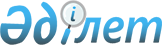 Алакөл ауданының Үшарал қаласы мен ауылдық округтерінің 2019-2021 жылдарға арналған бюджеттері туралыАлматы облысы Алакөл аудандық мәслихатының 2019 жылғы 9 қаңтардағы № 46-3 шешімі. Алматы облысы Әділет департаментінде 2019 жылы 23 қаңтарда № 5036 болып тіркелді.
      2008 жылғы 4 желтоқсандағы Қазақстан Республикасының Бюджет кодексінің 9-1-бабының 2-тармағына, "Қазақстан Республикасындағы жергілікті мемлекеттік басқару және өзін-өзі басқару туралы" 2001 жылғы 23 қаңтардағы Қазақстан Республикасы Заңының 6-бабының 1-тармағының 1) тармақшасына сәйкес, Алакөл аудандық мәслихаты ШЕШІМ ҚАБЫЛДАДЫ:
      1. Үшарал қаласының 2019-2021 жылдарға арналған бюджеті тиісінше осы шешімнің 1, 2 және 3-қосымшаларына сәйкес, оның ішінде 2019 жылға келесі көлемдерде бекітілсін:
      1) кірістер 258 074 мың теңге, оның ішінде: 
      салықтық түсімдер 161 119 мың теңге;
      салықтық емес түсімдер 0 теңге;
      негізгі капиталды сатудан түсетін түсімдер 0 теңге;
      трансферттер түсімі 96 955 мың теңге, оның ішінде:
      ағымдағы нысаналы трансферттер 91 276 мың теңге;
      нысаналы даму трансферттері 0 теңге;
      субвенциялар 5 679 мың теңге;
      2) шығындар 264 581 мың теңге;
      3) таза бюджеттік кредиттеу 0 теңге, оның ішінде:
      бюджеттік кредиттер 0 теңге;
      бюджеттік кредиттерді өтеу 0 теңге;
      4) қаржылық активтерімен операциялар бойынша сальдо 0 теңге;
      5) бюджет тапшылығы (профициті) (-) 6 507 мың теңге;
      6) бюджет тапшылығын қаржыландыру (профицитін пайдалану) 6 507 мың теңге.
      Ескерту. 1 тармақ жаңа редакцияда – Алматы облысы Алакөл аудандық мәслихатының 13.12.2019 № 61-2 шешімімен (01.01.2019 бастап қолданысқа енгізіледі).


      2. Қабанбай ауылдық округінің 2019-2021 жылдарға арналған бюджеті тиісінше осы шешімнің 4, 5 және 6-қосымшаларына сәйкес, оның ішінде 2019 жылға келесі көлемдерде бекітілсін:
      1) кірістер 122 853 мың теңге, оның ішінде:
      салықтық түсімдер 30 087 мың теңге;
      салықтық емес түсімдер 0 теңге;
      негізгі капиталды сатудан түсетін түсімдер 0 теңге;
      трансферттер түсімі 92 766 мың теңге, оның ішінде:
      ағымдағы нысаналы трансферттер 59 987 мың теңге;
      нысаналы даму трансферттері 0 теңге;
      субвенциялар 32 779 мың теңге;
      2) шығындар 128 255 мың теңге;
      3) таза бюджеттік кредиттеу 0 теңге, оның ішінде:
      бюджеттік кредиттер 0 теңге;
      бюджеттік кредиттерді өтеу 0 теңге;
      4) қаржылық активтерімен операциялар бойынша сальдо 0 теңге;
      5) бюджет тапшылығы (профициті) (-) 5 402 мың теңге;
      6) бюджет тапшылығын қаржыландыру (профицитін пайдалану) 5 402 мың теңге.
      Ескерту. 2 тармақ жаңа редакцияда – Алматы облысы Алакөл аудандық мәслихатының 13.12.2019 № 61-2 шешімімен (01.01.2019 бастап қолданысқа енгізіледі).


      3. Бескөл ауылдық округінің2019-2021 жылдарға арналған бюджеті тиісінше осы шешімнің 7, 8 және 9-қосымшаларына сәйкес, оның ішінде 2019 жылға келесі көлемдерде бекітілсін:
      1) кірістер 97 334 мың теңге, оның ішінде:
      салықтық түсімдер 29 217 мың теңге;
      салықтық емес түсімдер 0 теңге;
      негізгі капиталды сатудан түсетін түсімдер 0 теңге;
      трансферттер түсімі 68 117 мың теңге, оның ішінде:
      ағымдағы нысаналы трансферттер 43 622 мың теңге;
      нысаналы даму трансферттері 0 теңге;
      субвенциялар 24 495 мың теңге;
      2) шығындар 104 660 мың теңге;
      3) таза бюджеттік кредиттеу 0 теңге, оның ішінде:
      бюджеттік кредиттер 0 теңге;
      бюджеттік кредиттерді өтеу 0 теңге;
      4) қаржылық активтерімен операциялар бойынша сальдо 0 теңге;
      5) бюджет тапшылығы (профициті) (-) 7 326 мың теңге;
      6) бюджет тапшылығын қаржыландыру (профицитін пайдалану) 7 326 мың теңге.
      Ескерту. 3 тармақ жаңа редакцияда – Алматы облысы Алакөл аудандық мәслихатының 13.12.2019 № 61-2 шешімімен (01.01.2019 бастап қолданысқа енгізіледі).


      4. Достық ауылдық округінің 2019-2021 жылдарға арналған бюджеті тиісінше осы шешімнің 10, 11 және 12-қосымшаларына сәйкес, оның ішінде 2019 жылға келесі көлемдерде бекітілсін:
      1) кірістер 157 933 мың теңге, оның ішінде:
      салықтық түсімдер 32 390 мың теңге;
      салықтық емес түсімдер 0 теңге;
      негізгі капиталды сатудан түсетін түсімдер 0 теңге;
      трансферттер түсімі 125 543 мың теңге, оның ішінде:
      ағымдағы нысаналы трансферттер 125 543 мың теңге;
      нысаналы даму трансферттері 0 теңге;
      субвенциялар 0 теңге;
      2) шығындар 170 488 мың теңге;
      3) таза бюджеттік кредиттеу 0 теңге, оның ішінде:
      бюджеттік кредиттер 0 теңге;
      бюджеттік кредиттерді өтеу 0 теңге;
      4) қаржылық активтерімен операциялар бойынша сальдо 0 теңге;
      5) бюджет тапшылығы (профициті) (-) 12 555 мың теңге;
      6) бюджет тапшылығын қаржыландыру (профицитін пайдалану) 12 555 мың теңге.
      Ескерту. 4 тармақ жаңа редакцияда – Алматы облысы Алакөл аудандық мәслихатының 13.12.2019 № 61-2 шешімімен (01.01.2019 бастап қолданысқа енгізіледі).


      5. Ырғайты ауылдық округінің 2019-2021 жылдарға арналған бюджеті тиісінше осы шешімнің 13, 14 және 15-қосымшаларына сәйкес, оның ішінде 2019 жылға келесі көлемдерде бекітілсін:
      1) кірістер 67 116 мың теңге, оның ішінде:
      салықтық түсімдер 18 365 мың теңге;
      салықтық емес түсімдер 0 теңге;
      негізгі капиталды сатудан түсетін түсімдер 0 теңге;
      трансферттер түсімі 48 751 мың теңге, оның ішінде:
      ағымдағы нысаналы трансферттер 22 377 мың теңге;
      нысаналы даму трансферттері 0 теңге;
      субвенциялар 26 374 мың теңге;
      2) шығындар 72 680 мың теңге;
      3) таза бюджеттік кредиттеу 0 теңге, оның ішінде:
      бюджеттік кредиттер 0 теңге;
      бюджеттік кредиттерді өтеу 0 теңге;
      4) қаржылық активтерімен операциялар бойынша сальдо 0 теңге;
      5) бюджет тапшылығы (профициті) (-) 5 564 мың теңге;
      6) бюджет тапшылығын қаржыландыр (профицитін пайдалану) 5 564 мың теңге.
      Ескерту. 5 тармақ жаңа редакцияда – Алматы облысы Алакөл аудандық мәслихатының 13.12.2019 № 61-2 шешімімен (01.01.2019 бастап қолданысқа енгізіледі).


      6. Теректі ауылдық округінің 2019-2021 жылдарға арналған бюджеті тиісінше осы шешімнің 16, 17 және 18-қосымшаларына сәйкес, оның ішінде 2019 жылға келесі көлемдерде бекітілсін:
      1) кірістер 22 632 мың теңге, оның ішінде:
      салықтық түсімдер 5 753 мың теңге;
      салықтық емес түсімдер 0 теңге;
      негізгі капиталды сатудан түсетін түсімдер 0 теңге;
      трансферттер түсімі 16 879 мың теңге, оның ішінде:
      ағымдағы нысаналы трансферттер 2 653 мың теңге;
      нысаналы даму трансферттері 0 теңге;
      субвенциялар 14 226 мың теңге;
      2) шығындар 23 282 мың теңге;
      3) таза бюджеттік кредиттеу 0 теңге, оның ішінде:
      бюджеттік кредиттер 0 теңге;
      бюджеттік кредиттерді өтеу 0 теңге;
      4) қаржылық активтерімен операциялар бойынша сальдо 0 теңге;
      5) бюджет тапшылығы (профициті) (-) 650 мың теңге;
      6) бюджет тапшылығын қаржыландыру (профицитін пайдалану) 650 мың теңге.
      Ескерту. 6 тармақ жаңа редакцияда – Алматы облысы Алакөл аудандық мәслихатының 13.12.2019 № 61-2 шешімімен (01.01.2019 бастап қолданысқа енгізіледі).


      7. Жағатал ауылдық округінің 2019-2021 жылдарға арналған бюджеті тиісінше осы шешімнің 19, 20 және 21-қосымшаларына сәйкес, оның ішінде 2019 жылға келесі көлемдерде бекітілсін:
      1) кірістер 26 085 мың теңге, оның ішінде:
      салықтық түсімдер 5 089 мың теңге;
      салықтық емес түсімдер 0 теңге;
      негізгі капиталды сатудан түсетін түсімдер 0 теңге;
      трансферттер түсімі 20 996 мың теңге, оның ішінде:
      ағымдағы нысаналы трансферттер 9 606 мың теңге;
      нысаналы даму трансферттері 0 теңге;
      субвенциялар 11 390 мың теңге;
      2) шығындар 28 099 мың теңге;
      3) таза бюджеттік кредиттеу 0 теңге, оның ішінде:
      бюджеттік кредиттер 0 теңге;
      бюджеттік кредиттерді өтеу 0 теңге;
      4) қаржылық активтерімен операциялар бойынша сальдо 0 теңге;
      5) бюджет тапшылығы (профициті) (-) 2 014 мың теңге;
      6) бюджет тапшылығын қаржыландыру (профицитін пайдалану) 2 014 мың теңге.
      Ескерту. 7 тармақ жаңа редакцияда – Алматы облысы Алакөл аудандық мәслихатының 13.12.2019 № 61-2 шешімімен (01.01.2019 бастап қолданысқа енгізіледі).


      8. Көлбай ауылдық округінің 2019-2021 жылдарға арналған бюджеті тиісінше осы шешімнің 22, 23 және 24-қосымшаларына сәйкес, оның ішінде 2019 жылға келесі көлемдерде бекітілсін:
      1) кірістер 71 844 мың теңге, оның ішінде:
      салықтық түсімдер 4 863 мың теңге;
      салықтық емес түсімдер 0 теңге;
      негізгі капиталды сатудан түсетін түсімдер 0 теңге;
      трансферттер түсімі 66 981 мың теңге, оның ішінде:
      ағымдағы нысаналы трансферттер 51 453 мың теңге;
      нысаналы даму трансферттері 0 теңге;
      субвенциялар 15 528 мың теңге;
      2) шығындар 74 065 мың теңге;
      3) таза бюджеттік кредиттеу 0 теңге, оның ішінде:
      бюджеттік кредиттер 0 теңге;
      бюджеттік кредиттерді өтеу 0 теңге;
      4) қаржылық активтерімен операциялар бойынша сальдо 0 теңге;
      5) бюджет тапшылығы (профициті) (-) 2 221 мың теңге;
      6) бюджет тапшылығын қаржыландыру (профицитін пайдалану) 2 221 мың теңге.
      Ескерту. 8 тармақ жаңа редакцияда – Алматы облысы Алакөл аудандық мәслихатының 13.12.2019 № 61-2 шешімімен (01.01.2019 бастап қолданысқа енгізіледі).


      9. Ақжар ауылдық округінің 2019-2021 жылдарға арналған бюджеті тиісінше осы шешімнің 25, 26 және 27-қосымшаларына сәйкес, оның ішінде 2019 жылға келесі көлемдерде бекітілсін:
      1) кірістер 65 780 мың теңге, оның ішінде:
      салықтық түсімдер 4 185 мың теңге;
      салықтық емес түсімдер 0 теңге;
      негізгі капиталды сатудан түсетін түсімдер 0 теңге;
      трансферттер түсімі 61 595 мың теңге, оның ішінде:
      ағымдағы нысаналы трансферттер 45 907 мың теңге;
      нысаналы даму трансферттері 0 теңге;
      субвенциялар 15 688 мың теңге;
      2) шығындар 67 515 мың теңге;
      3) таза бюджеттік кредиттеу 0 теңге, оның ішінде:
      бюджеттік кредиттер 0 теңге;
      бюджеттік кредиттерді өтеу 0 теңге;
      4) қаржылық активтерімен операциялар бойынша сальдо 0 теңге;
      5) бюджет тапшылығы (профициті) (-) 1 735 мың теңге;
      6) бюджет тапшылығын қаржыландыру (профицитін пайдалану) 1 735 мың теңге.
      Ескерту. 9 тармақ жаңа редакцияда – Алматы облысы Алакөл аудандық мәслихатының 13.12.2019 № 61-2 шешімімен (01.01.2019 бастап қолданысқа енгізіледі).


      10. Жанама ауылдық округінің 2019-2021 жылдарға арналған бюджеті тиісінше осы шешімнің 28, 29 және 30-қосымшаларына сәйкес, оның ішінде 2019 жылға келесі көлемдерде бекітілсін:
      1) кірістер 38 345 мың теңге, оның ішінде:
      салықтық түсімдер 4 752 мың теңге;
      салықтық емес түсімдер 0 теңге;
      негізгі капиталды сатудан түсетін түсімдер 0 теңге;
      трансферттер түсімі 33 593 мың теңге, оның ішінде:
      ағымдағы нысаналы трансферттер 19 357 мың теңге;
      нысаналы даму трансферттері 0 теңге;
      субвенциялар 14 236 мың теңге;
      2) шығындар 40 253 мың теңге;
      3) таза бюджеттік кредиттеу 0 теңге, оның ішінде:
      бюджеттік кредиттер 0 теңге;
      бюджеттік кредиттерді өтеу 0 теңге;
      4) қаржылық активтерімен операциялар бойынша сальдо 0 теңге;
      5) бюджет тапшылығы (профициті) (-) 1 908 мың теңге;
      6) бюджет тапшылығын қаржыландыру (профицитін пайдалану) 1 908 мың теңге.
      Ескерту. 10 тармақ жаңа редакцияда – Алматы облысы Алакөл аудандық мәслихатының 13.12.2019 № 61-2 шешімімен (01.01.2019 бастап қолданысқа енгізіледі).


      11. Жыланды ауылдық округінің 2019-2021 жылдарға арналған бюджеті тиісінше осы шешімнің 31, 32 және 33-қосымшаларына сәйкес, оның ішінде 2019 жылға келесі көлемдерде бекітілсін:
      1) кірістер 65 606 мың теңге, оның ішінде:
      салықтық түсімдер 3 285 мың теңге;
      салықтық емес түсімдер 0 теңге;
      негізгі капиталды сатудан түсетін түсімдер 0 теңге;
      трансферттер түсімі 62 321 мың теңге, оның ішінде:
      ағымдағы нысаналы трансферттер 47 575 мың теңге;
      нысаналы даму трансферттері 0 теңге;
      субвенциялар 14 746 мың теңге;
      2) шығындар 66 461 мың теңге;
      3) таза бюджеттік кредиттеу 0 теңге, оның ішінде:
      бюджеттік кредиттер 0 теңге;
      бюджеттік кредиттерді өтеу 0 теңге;
      4) қаржылық активтерімен операциялар бойынша сальдо 0 теңге;
      5) бюджет тапшылығы (профициті) (-) 855 мың теңге;
      6) бюджет тапшылығын қаржыландыру (профицитін пайдалану) 855 мың теңге.
      Ескерту. 11 тармақ жаңа редакцияда – Алматы облысы Алакөл аудандық мәслихатының 13.12.2019 № 61-2 шешімімен (01.01.2019 бастап қолданысқа енгізіледі).


      12. Екпінді ауылдық округінің 2019-2021 жылдарға арналған бюджеті тиісінше осы шешімнің 34, 35 және 36-қосымшаларына сәйкес, оның ішінде 2019 жылға келесі көлемдерде бекітілсін:
      1) кірістер 52 851 мың теңге, оның ішінде:
      салықтық түсімдер 3 086 мың теңге;
      салықтық емес түсімдер 0 теңге;
      негізгі капиталды сатудан түсетін түсімдер 0 теңге;
      трансферттер түсімі 49 765 мың теңге, оның ішінде:
      ағымдағы нысаналы трансферттер 32 668 мың теңге;
      нысаналы даму трансферттері 0 теңге;
      субвенциялар 17 097 мың теңге;
      2) шығындар 54 020 мың теңге;
      3) таза бюджеттік кредиттеу 0 теңге, оның ішінде:
      бюджеттік кредиттер 0 теңге;
      бюджеттік кредиттерді өтеу 0 теңге;
      4) қаржылық активтерімен операциялар бойынша сальдо 0 теңге;
      5) бюджет тапшылығы (профициті) (-) 1 169 мың теңге;
      6) бюджет тапшылығын қаржыландыру (профицитін пайдалану) 1 169 мың теңге.
      Ескерту. 12 тармақ жаңа редакцияда – Алматы облысы Алакөл аудандық мәслихатының 13.12.2019 № 61-2 шешімімен (01.01.2019 бастап қолданысқа енгізіледі).


      13. Тоқжайлау ауылдық округінің 2019-2021 жылдарға арналған бюджеті тиісінше осы шешімнің 37, 38 және 39-қосымшаларына сәйкес, оның ішінде 2019 жылға келесі көлемдерде бекітілсін:
      1) кірістер 44 353 мың теңге, оның ішінде:
      салықтық түсімдер 3 798 мың теңге;
      салықтық емес түсімдер 0 теңге;
      негізгі капиталды сатудан түсетін түсімдер 0 теңге;
      трансферттер түсімі 40 555 мың теңге, оның ішінде:
      ағымдағы нысаналы трансферттер 25 727 мың теңге;
      нысаналы даму трансферттері 0 теңге;
      субвенциялар 14 828 мың теңге;
      2) шығындар 47 050 мың теңге;
      3) таза бюджеттік кредиттеу 0 теңге, оның ішінде:
      бюджеттік кредиттер 0 теңге;
      бюджеттік кредиттерді өтеу 0 теңге;
      4) қаржылық активтерімен операциялар бойынша сальдо 0 теңге;
      5) бюджет тапшылығы (профициті) (-) 2 697 мың теңге;
      6) бюджет тапшылығын қаржыландыру (профицитін пайдалану) 2 697 мың теңге.
      Ескерту. 13 тармақ жаңа редакцияда – Алматы облысы Алакөл аудандық мәслихатының 13.12.2019 № 61-2 шешімімен (01.01.2019 бастап қолданысқа енгізіледі).


      14. Осы шешімнің орындалуын бақылау Алакөл аудандық мәслихатының "Депутаттық өкілеттік, бюджет, экономика, заңдылықты сақтау, құқықтық қорғау және қоғамдық ұйымдармен байланыс жөніндегі" тұрақты комиссиясына жүктелсін.
      15. Осы шешiм 2019 жылдың 1 қаңтарынан бастап қолданысқа енгiзiледі.
      Ескерту. 1-қосымша жаңа редакцияда – Алматы облысы Алакөл аудандық мәслихатының 13.12.2019 № 61-2 шешімімен (01.01.2019 бастап қолданысқа енгізіледі). 2019 жылға арналған Үшарал қаласының бюджеті 2020 жылға арналған Үшарал қаласының бюджеті 2021 жылға арналған Үшарал қаласының бюджеті
      Ескерту. 4-қосымша жаңа редакцияда – Алматы облысы Алакөл аудандық мәслихатының 13.12.2019 № 61-2 шешімімен (01.01.2019 бастап қолданысқа енгізіледі). 2019 жылға арналған Қабанбай ауылдық округінің бюджеті 2020 жылға арналған Қабанбай ауылдық округінің бюджеті 2021 жылға арналған Қабанбай ауылдық округінің бюджеті
      Ескерту. 7-қосымша жаңа редакцияда – Алматы облысы Алакөл аудандық мәслихатының 13.12.2019 № 61-2 шешімімен (01.01.2019 бастап қолданысқа енгізіледі). 2019 жылға арналған Бескөл ауылдық округінің бюджеті 2020 жылға арналған Бескөл ауылдық округінің бюджеті 2021 жылға арналған Бескөл ауылдық округінің бюджеті
      Ескерту. 10-қосымша жаңа редакцияда – Алматы облысы Алакөл аудандық мәслихатының 13.12.2019 № 61-2 шешімімен (01.01.2019 бастап қолданысқа енгізіледі). 2019 жылға арналған Достық ауылдық округінің бюджеті 2020 жылға арналған Достық ауылдық округінің бюджеті 2021 жылға арналған Достық ауылдық округінің бюджеті
      Ескерту. 13-қосымша жаңа редакцияда – Алматы облысы Алакөл аудандық мәслихатының 13.12.2019 № 61-2 шешімімен (01.01.2019 бастап қолданысқа енгізіледі). 2019 жылға арналған Ырғайты ауылдық округінің бюджеті 2020 жылға арналған Ырғайты ауылдық округінің бюджеті 2021 жылға арналған Ырғайты ауылдық округінің бюджеті
      Ескерту. 16-қосымша жаңа редакцияда – Алматы облысы Алакөл аудандық мәслихатының 13.12.2019 № 61-2 шешімімен (01.01.2019 бастап қолданысқа енгізіледі). 2019 жылға арналған Теректі ауылдық округінің бюджеті 2020 жылға арналған Теректі ауылдық округінің бюджеті 2021 жылға арналған Теректі ауылдық округінің бюджеті
      Ескерту. 19-қосымша жаңа редакцияда – Алматы облысы Алакөл аудандық мәслихатының 13.12.2019 № 61-2 шешімімен (01.01.2019 бастап қолданысқа енгізіледі). 2019 жылға арналған Жағатал ауылдық округінің бюджеті 2020 жылға арналған Жағатал ауылдық округінің бюджеті 2021 жылға арналған Жағатал ауылдық округінің бюджеті
      Ескерту. 22-қосымша жаңа редакцияда – Алматы облысы Алакөл аудандық мәслихатының 13.12.2019 № 61-2 шешімімен (01.01.2019 бастап қолданысқа енгізіледі). 2019 жылға арналған Көлбай ауылдық округінің бюджеті 2020 жылға арналған Көлбай ауылдық округінің бюджеті 2021 жылға арналған Көлбай ауылдық округінің бюджеті
      Ескерту. 25-қосымша жаңа редакцияда – Алматы облысы Алакөл аудандық мәслихатының 13.12.2019 № 61-2 шешімімен (01.01.2019 бастап қолданысқа енгізіледі). 2019 жылға арналған Ақжар ауылдық округінің бюджеті 2020 жылға арналған Ақжар ауылдық округінің бюджеті 2021 жылға арналған Ақжар ауылдық округінің бюджеті
      Ескерту. 28-қосымша жаңа редакцияда – Алматы облысы Алакөл аудандық мәслихатының 13.12.2019 № 61-2 шешімімен (01.01.2019 бастап қолданысқа енгізіледі). 2019 жылға арналған Жанама ауылдық округінің бюджеті 2020 жылға арналған Жанама ауылдық округінің бюджеті 2021 жылға арналған Жанама ауылдық округінің бюджеті
      Ескерту. 31-қосымша жаңа редакцияда – Алматы облысы Алакөл аудандық мәслихатының 13.12.2019 № 61-2 шешімімен (01.01.2019 бастап қолданысқа енгізіледі). 2019 жылға арналған Жыланды ауылдық округінің бюджеті 2020 жылға арналған Жыланды ауылдық округінің бюджеті 2021 жылға арналған Жыланды ауылдық округінің бюджеті
      Ескерту. 34-қосымша жаңа редакцияда – Алматы облысы Алакөл аудандық мәслихатының 13.12.2019 № 61-2 шешімімен (01.01.2019 бастап қолданысқа енгізіледі). 2019 жылға арналған Екпінді ауылдық округінің бюджеті 2020 жылға арналған Екпінді ауылдық округінің бюджеті 2021 жылға арналған Екпінді ауылдық округінің бюджеті
      Ескерту. 37-қосымша жаңа редакцияда – Алматы облысы Алакөл аудандық мәслихатының 13.12.2019 № 61-2 шешімімен (01.01.2019 бастап қолданысқа енгізіледі). 2019 жылға арналған Тоқжайлау округінің бюджеті 2020 жылға арналған Тоқжайлау округінің бюджеті 2021 жылға арналған Тоқжайлау округінің бюджеті
					© 2012. Қазақстан Республикасы Әділет министрлігінің «Қазақстан Республикасының Заңнама және құқықтық ақпарат институты» ШЖҚ РМК
				
      Алакөл аудандық мәслихаттың сессия төрағасы 

М. Байгужанов

      Алакөл аудандық мәслихаттың хатшысының міндетін атқарушы 

Е. Жуанышбаев
Алакөл аудандық мәслихатының 2019 жылғы "9" қаңтардағы "Алакөл ауданының Үшарал қаласы мен ауылдық округтерінің 2019-2021 жылдарға арналған бюджеттері туралы" № 46-3 шешіміне 1-қосымша
Санаты
Санаты
Санаты
Санаты
Сомасы 

(мың теңге)
Сыныбы
Сыныбы
Сыныбы
Сомасы 

(мың теңге)
Ішкі сыныбы
Ішкі сыныбы
Сомасы 

(мың теңге)
Атауы
Сомасы 

(мың теңге)
І. Кiрiстер
258 074
1
Салықтық түсiмдер
161 119
01
Табыс салығы
90 417
2
Жеке табыс салығы
90 417
04
Меншiкке салынатын салықтар
70 702
1
Мүлiкке салынатын салықтар
1 422
3
Жер салығы
3 302
4
Көлiк құралдарына салынатын салық
65 978
4
Трансферттердің түсімдері
96 955
02
Мемлекеттiк басқарудың жоғары тұрған органдарынан түсетiн трансферттер
96 955
3
Аудандардың (облыстық маңызы бар қаланың) бюджеттерінен трансферттер
96 955
Функционалдық топ
Функционалдық топ
Функционалдық топ
Функционалдық топ
Функционалдық топ
Сомасы

(мың теңге) 
Кiшi функция
Кiшi функция
Кiшi функция
Кiшi функция
Сомасы

(мың теңге) 
Бағдарлама әкiмшiлiгi
Бағдарлама әкiмшiлiгi
Бағдарлама әкiмшiлiгi
Сомасы

(мың теңге) 
 Бағдарлама
 Бағдарлама
Сомасы

(мың теңге) 
Атауы
Сомасы

(мың теңге) 
2. Шығындар
264 581
01
Жалпы сипаттағы мемлекеттiк қызметтер 
34 226
1
Мемлекеттiк басқарудың жалпы функцияларын орындайтын өкiлдiк, атқарушы және басқа органдар
34 226
124
Аудандық маңызы бар қала, кент, ауыл, ауылдық округ әкімінің аппараты
34 226
001
Аудандық маңызы бар қала, кент, ауыл, ауылдық округ әкiмiнің қызметiн қамтамасыз ету жөніндегі қызметтер
33 563
022
Мемлекеттік органның күрделі шығыстары
663
04
Бiлiм беру
97 977
1
Мектепке дейiнгi тәрбие және оқыту
97 129
124
Аудандық маңызы бар қала, кент, ауыл, ауылдық округ әкімінің аппараты
97 129
004
Мектепке дейінгі тәрбиелеу және оқыту және мектепке дейінгі тәрбиелеу және оқыту ұйымдарында медициналық қызмет көрсетуді ұйымдастыру
53 083
041
Мектепке дейінгі білім беру ұйымдарында мемлекеттік білім беру тапсырысын іске асыруға 
44 046
2
Бастауыш, негізгі орта және жалпы орта білім беру
848
124
Аудандық маңызы бар қала, кент, ауыл, ауылдық округ әкімінің аппараты
848
005
Ауылдық жерлерде балаларды мектепке дейін тегін алып баруды және кері алып келуді ұйымдастыру
848
07
Тұрғын үй - коммуналдық шаруашылық
123 210
2
Коммуналдық шаруашылық 
21 092
124
Аудандық маңызы бар қала, кент, ауыл, ауылдық округ әкімінің аппараты
21 092
014
Елді мекендерді сумен жабдықтауды ұйымдастыру
21 092
3
Елді-мекендерді көркейту
102 118
124
Аудандық маңызы бар қала, кент, ауыл, ауылдық округ әкімінің аппараты
102 118
008
Елді мекендердегі көшелерді жарықтандыру
35 762
009
Елді мекендердің санитариясын қамтамасыз ету
1 398
011
Елді мекендерді абаттандыру мен көгалдандыру
64 958
12
Көлік және коммуникация
9 168
1
Автомобиль көлігі
9 168
124
Аудандық маңызы бар қала, кент, ауыл, ауылдық округ әкімінің аппараты
9 168
013
Аудандық маңызы бар қалаларда, ауылдарда, кенттерде, ауылдық округтерде автомобиль жолдарының жұмыс істеуін қамтамасыз ету
9 168
Санаты 
Санаты 
Санаты 
Санаты 
Сомасы

(мың теңге)
Сынып
Сынып
Сынып
Сомасы

(мың теңге)
Ішкі сынып
Ішкі сынып
Сомасы

(мың теңге)
Атауы
Сомасы

(мың теңге)
5
Бюджеттік кредиттерді өтеу
0
01
Бюджеттік кредиттерді өтеу
0
1
Мемлекеттік бюджеттен берілетін бюджеттік кредиттерді өтеу
0
Санаты
Санаты
Санаты
Санаты
Санаты
 

Сомасы

(мың теңге)
Сынып
Сынып
Сынып
Сынып
 

Сомасы

(мың теңге)
Ішкі сынып
Ішкі сынып
Ішкі сынып
 

Сомасы

(мың теңге)
Ерекшелігі
Ерекшелігі
 

Сомасы

(мың теңге)
Атауы
 

Сомасы

(мың теңге)
4. Қаржы активтерімен операциялар бойынша сальдо
0
Қаржы активтерін сатып алу
0
13
Басқалар
0
Санаты
Санаты
Санаты
Санаты
 

Сомасы

(мың теңге)
Сынып
Сынып
Сынып
 

Сомасы

(мың теңге)
Ішкі сынып
Ішкі сынып
 

Сомасы

(мың теңге)
Атауы
 

Сомасы

(мың теңге)
V. Бюджет тапшылығы (профициті)
-6 507
VI. Бюджет тапшылығын қаржыландыру (профицитін пайдалану)
6 507
8
Бюджет қаражаттарының пайдаланылатын қалдықтары 
6 507
01
Бюджет қаражаты қалдықтары
6 507
1
Бюджет қаражатының бос қалдықтары 
6 507
Функционалдық топ
Функционалдық топ
Функционалдық топ
Функционалдық топ
Функционалдық топ
 

Сомасы

(мың теңге)
Кіші функция
Кіші функция
Кіші функция
Кіші функция
 

Сомасы

(мың теңге)
Бағдарлама әкімшісі
Бағдарлама әкімшісі
Бағдарлама әкімшісі
 

Сомасы

(мың теңге)
Бағдарлама
Бағдарлама
 

Сомасы

(мың теңге)
Атауы
 

Сомасы

(мың теңге)
16
Қарыздарды өтеу
0
1
Қарыздарды өтеу
0
452
Ауданның (облыстық маңызы бар қаланың) қаржы бөлімі
0
008
Жергілікті атқарушы органның жоғары тұрған бюджет алдындағы борышын өтеу
0Алакөл аудандық мәслихатының 2019 жылғы "9" қаңтардағы "Алакөл ауданының Үшарал қаласы мен ауылдық округтерінің 2019-2021 жылдарға арналған бюджеттері туралы" № 46-3 шешіміне 2-қосымша
Санаты
Санаты
Санаты
Санаты
Сомасы 

(мың теңге)
Сыныбы
Сыныбы
Сыныбы
Сомасы 

(мың теңге)
Ішкі сыныбы
Ішкі сыныбы
Сомасы 

(мың теңге)
Атауы
Сомасы 

(мың теңге)
І. Кiрiстер
230 111
1
Салықтық түсiмдер
198 166
01
Табыс салығы
109 959
2
Жеке табыс салығы
109 959
04
Меншiкке салынатын салықтар
88 207
1
Мүлiкке салынатын салықтар
2 395
3
Жер салығы
3 457
4
Көлiк құралдарына салынатын салық
82 355
4
Трансферттердің түсімдері
31 945
02
Мемлекеттiк басқарудың жоғары тұрған органдарынан түсетiн трансферттер
31 945
3
Аудандардың (облыстық маңызы бар қаланың) бюджеттерінен трансферттер
31 945
Функционалдық топ
Функционалдық топ
Функционалдық топ
Функционалдық топ
Функционалдық топ
Сомасы

(мың теңге) 
Кiшi функция
Кiшi функция
Кiшi функция
Кiшi функция
Сомасы

(мың теңге) 
Бағдарлама әкiмшiлiгi
Бағдарлама әкiмшiлiгi
Бағдарлама әкiмшiлiгi
Сомасы

(мың теңге) 
 Бағдарлама
 Бағдарлама
Сомасы

(мың теңге) 
Атауы
Сомасы

(мың теңге) 
ІІ. Шығындар
230 111
01
Жалпы сипаттағы мемлекеттiк қызметтер 
35 392
1
Мемлекеттiк басқарудың жалпы функцияларын орындайтын өкiлдiк, атқарушы және басқа органдар
35 392
124
Аудандық маңызы бар қала, ауыл, кент, ауылдық округ әкімінің аппараты
35 392
001
Аудандық маңызы бар қала, ауыл, кент, ауылдық округ әкiмiнің қызметiн қамтамасыз ету жөніндегі қызметтер
34 892
022
Мемлекеттік органның күрделі шығыстары
500
04
Бiлiм беру
74 237
1
Мектепке дейiнгi тәрбие және оқыту
73 427
124
Аудандық маңызы бар қала, ауыл, кент, ауылдық округ әкімінің аппараты
73 427
004
Мектепке дейінгі тәрбиелеу және оқыту және мектепке дейінгі тәрбиелеу және оқыту ұйымдарында медициналық қызмет көрсетуді ұйымдастыру
37 414
041
Мектепке дейінгі білім беру ұйымдарында мемлекеттік білім беру тапсырысын іске асыруға
36 013
2
Бастауыш, негізгі орта және жалпы орта білім беру
810
124
Аудандық маңызы бар қала, ауыл, кент, ауылдық округ әкімінің аппараты
810
005
Ауылдық жерлерде балаларды мектепке дейін тегін алып баруды және кері алып келуді ұйымдастыру
810
07
Тұрғын үй - коммуналдық шаруашылық
112 717
3
Елді-мекендерді көркейту
112 717
124
Аудандық маңызы бар қала, ауыл, кент, ауылдық округ әкімінің аппараты
112 717
008
Елді мекендердегі көшелерді жарықтандыру
16 599
009
Елді мекендердің санитариясын қамтамасыз ету
331
011
Елді мекендерді абаттандыру мен көгалдандыру
95 787
12
Көлік және коммуникация
7 765
1
Автомобиль көлігі
7 765
124
Аудандық маңызы бар қала, ауыл, кент, ауылдық округ әкімінің аппараты
7 765
013
Аудандық маңызы бар қалаларда, ауылдарда, кенттерде, ауылдық округтерде автомобиль жолдарының жұмыс істеуін қамтамасыз ету
7 765
Санаты 
Санаты 
Санаты 
Санаты 
Сомасы 

(мың теңге)
Сынып
Сынып
Сынып
Сомасы 

(мың теңге)
Ішкі сынып
Ішкі сынып
Сомасы 

(мың теңге)
Атауы
Сомасы 

(мың теңге)
Бюджеттік кредиттерді өтеу
0
Санаты
Санаты
Санаты
Санаты
Санаты
 

Сомасы

(мың теңге)
Сынып
Сынып
Сынып
Сынып
 

Сомасы

(мың теңге)
Ішкі сынып
Ішкі сынып
Ішкі сынып
 

Сомасы

(мың теңге)
Ерекшелігі
Ерекшелігі
 

Сомасы

(мың теңге)
Атауы
 

Сомасы

(мың теңге)
Мемлекеттік қаржы активтерін сатудан түсетін түсімдер
0
Санаты
Санаты
Санаты
Санаты
 

Сомасы

(мың теңге)
Сынып
Сынып
Сынып
 

Сомасы

(мың теңге)
Ішкі сынып
Ішкі сынып
 

Сомасы

(мың теңге)
Атауы
 

Сомасы

(мың теңге)
V. Бюджет тапшылығы (профициті)
0
VI. Бюджет тапшылығын қаржыландыру (профицитін пайдалану)
0
Қарыздар түсімі
0
Функционалдық топ
Функционалдық топ
Функционалдық топ
Функционалдық топ
Функционалдық топ
 

Сомасы

(мың теңге)
Кіші функция
Кіші функция
Кіші функция
Кіші функция
 

Сомасы

(мың теңге)
Бағдарлама әкімшісі
Бағдарлама әкімшісі
Бағдарлама әкімшісі
 

Сомасы

(мың теңге)
Бағдарлама
Бағдарлама
 

Сомасы

(мың теңге)
Атауы
 

Сомасы

(мың теңге)
Қарыздарды өтеу
0Алакөл аудандық мәслихатының 2019 жылғы "9" қаңтардағы "Алакөл ауданының Үшарал қаласы мен ауылдық округтерінің 2019-2021 жылдарға арналған бюджеттері туралы" № 46-3 шешіміне 3-қосымша
Санаты
Санаты
Санаты
Санаты
Сомасы 

(мың теңге)
Сыныбы
Сыныбы
Сыныбы
Сомасы 

(мың теңге)
Ішкі сыныбы
Ішкі сыныбы
Сомасы 

(мың теңге)
Атауы
Сомасы 

(мың теңге)
І. Кiрiстер
235 065
1
Салықтық түсiмдер
203 120
01
Табыс салығы
111 959
2
Жеке табыс салығы
111 959
04
Меншiкке салынатын салықтар
91 161
1
Мүлiкке салынатын салықтар
2 949
3
Жер салығы
3 857
4
Көлiк құралдарына салынатын салық
84 355
4
Трансферттердің түсімдері
31 945
02
Мемлекеттiк басқарудың жоғары тұрған органдарынан түсетiн трансферттер
31 945
3
Аудандық (облыстық маңызы бар қаланың) бюджеттерінен трансферттер
31 945
Функционалдық топ
Функционалдық топ
Функционалдық топ
Функционалдық топ
Функционалдық топ
Сомасы

(мың теңге) 
Кiшi функция
Кiшi функция
Кiшi функция
Кiшi функция
Сомасы

(мың теңге) 
Бағдарлама әкiмшiлiгi
Бағдарлама әкiмшiлiгi
Бағдарлама әкiмшiлiгi
Сомасы

(мың теңге) 
 Бағдарлама
 Бағдарлама
Сомасы

(мың теңге) 
Атауы
Сомасы

(мың теңге) 
ІІ. Шығындар
235 065
01
Жалпы сипаттағы мемлекеттiк қызметтер 
39 392
1
Мемлекеттiк басқарудың жалпы функцияларын орындайтын өкiлдiк, атқарушы және басқа органдар
39 392
124
Аудандық маңызы бар қала, ауыл, кент, ауылдық округ әкімінің аппараты
39 392
001
Аудандық маңызы бар қала, ауыл, кент, ауылдық округ әкiмiнің қызметiн қамтамасыз ету жөніндегі қызметтер
38 892
022
Мемлекеттік органның күрделі шығыстары
500
04
Бiлiм беру
74 691
1
Мектепке дейiнгi тәрбие және оқыту
73 781
124
Аудандық маңызы бар қала, ауыл, кент, ауылдық округ әкімінің аппараты
73 781
004
Мектепке дейінгі тәрбиелеу және оқыту және мектепке дейінгі тәрбиелеу және оқыту ұйымдарында медициналық қызмет көрсетуді ұйымдастыру
37 668
041
Мектепке дейінгі білім беру ұйымдарында мемлекеттік білім беру тапсырысын іске асыруға
36 113
2
Бастауыш, негізгі орта және жалпы орта білім беру
910
124
Аудандық маңызы бар қала, ауыл, кент, ауылдық округ әкімінің аппараты
910
005
Ауылдық жерлерде балаларды мектепке дейін тегін алып баруды және кері алып келуді ұйымдастыру
910
07
Тұрғын үй - коммуналдық шаруашылық
113 217
3
Елді-мекендерді көркейту
113 217
124
Аудандық маңызы бар қала, ауыл, кент, ауылдық округ әкімінің аппараты
113 217
008
Елді мекендердегі көшелерді жарықтандыру
16 599
009
Елді мекендердің санитариясын қамтамасыз ету
831
011
Елді мекендерді абаттандыру мен көгалдандыру
95 787
12
Көлік және коммуникация
7 765
1
Автомобиль көлігі
7 765
124
Аудандық маңызы бар қала, ауыл, кент, ауылдық округ әкімінің аппараты
7 765
013
Аудандық маңызы бар қалаларда, ауылдарда, кенттерде, ауылдық округтерде автомобиль жолдарының жұмыс істеуін қамтамасыз ету
7 765
Санаты 
Санаты 
Санаты 
Санаты 
Сомасы 

(мың теңге)
Сынып
Сынып
Сынып
Сомасы 

(мың теңге)
Ішкі сынып
Ішкі сынып
Сомасы 

(мың теңге)
Атауы
Сомасы 

(мың теңге)
Бюджеттік кредиттерді өтеу
0
Санаты
Санаты
Санаты
Санаты
Санаты
 

Сомасы

(мың теңге)
Сынып
Сынып
Сынып
Сынып
 

Сомасы

(мың теңге)
Ішкі сынып
Ішкі сынып
Ішкі сынып
 

Сомасы

(мың теңге)
Ерекшелігі
Ерекшелігі
 

Сомасы

(мың теңге)
Атауы
 

Сомасы

(мың теңге)
Мемлекеттік қаржы активтерін сатудан түсетін түсімдер
0
Санаты
Санаты
Санаты
Санаты
 

Сомасы

(мың теңге)
Сынып
Сынып
Сынып
 

Сомасы

(мың теңге)
Ішкі сынып
Ішкі сынып
 

Сомасы

(мың теңге)
Атауы
 

Сомасы

(мың теңге)
V. Бюджет тапшылығы (профициті)
0
VI. Бюджет тапшылығын қаржыландыру (профицитін пайдалану)
0
Қарыздар түсімі
0
Функционалдық топ
Функционалдық топ
Функционалдық топ
Функционалдық топ
Функционалдық топ
 

Сомасы

(мың теңге)
Кіші функция
Кіші функция
Кіші функция
Кіші функция
 

Сомасы

(мың теңге)
Бағдарлама әкімшісі
Бағдарлама әкімшісі
Бағдарлама әкімшісі
 

Сомасы

(мың теңге)
Бағдарлама
Бағдарлама
 

Сомасы

(мың теңге)
Атауы
 

Сомасы

(мың теңге)
Қарыздарды өтеу
0Алакөл аудандық мәслихатының 2019 жылғы "9" қаңтардағы "Алакөл ауданының Үшарал қаласы мен ауылдық округтерінің 2019-2021 жылдарға арналған бюджеттері туралы" № 46-3 шешіміне 4-қосымша
Санаты
Санаты
Санаты
Санаты
Сомасы 

(мың теңге)
Сыныбы
Сыныбы
Сыныбы
Сомасы 

(мың теңге)
Ішкі сыныбы
Ішкі сыныбы
Сомасы 

(мың теңге)
Атауы
Сомасы 

(мың теңге)
І. Кiрiстер
122 853
1
Салықтық түсiмдер
30 087
01
Табыс салығы
12 896
2
Жеке табыс салығы
12 896
04
Меншiкке салынатын салықтар
17 191
1
Мүлiкке салынатын салықтар
150
3
Жер салығы
596
4
Көлiк құралдарына салынатын салық
16 445
4
Трансферттердің түсімдері
92 766
02
Мемлекеттiк басқарудың жоғары тұрған органдарынан түсетiн трансферттер
92 766
3
Аудандық (облыстық маңызы бар қаланың) бюджеттерінен трансферттер
92 766
Функционалдық топ
Функционалдық топ
Функционалдық топ
Функционалдық топ
Функционалдық топ
Сомасы

(мың теңге) 
Кiшi функция
Кiшi функция
Кiшi функция
Кiшi функция
Сомасы

(мың теңге) 
Бағдарлама әкiмшiлiгi
Бағдарлама әкiмшiлiгi
Бағдарлама әкiмшiлiгi
Сомасы

(мың теңге) 
 Бағдарлама
 Бағдарлама
Сомасы

(мың теңге) 
Атауы
Сомасы

(мың теңге) 
ІІ. Шығындар
128 255
01
Жалпы сипаттағы мемлекеттiк қызметтер 
30 510
1
Мемлекеттiк басқарудың жалпы функцияларын орындайтын өкiлдiк, атқарушы және басқа органдар
30 510
124
Аудандық маңызы бар қала, кент, ауыл, ауылдық округ әкімінің аппараты
30 510
001
Аудандық маңызы бар қала, кент, ауыл, ауылдық округ әкiмiнің қызметiн қамтамасыз ету жөніндегі қызметтер
29 985
022
Мемлекеттік органның күрделі шығыстары
525
04
Бiлiм беру
63 152
1
Мектепке дейiнгi тәрбие және оқыту
61 976
124
Аудандық маңызы бар қала, кент, ауыл, ауылдық округ әкімінің аппараты
61 976
004
Мектепке дейінгі тәрбиелеу және оқыту және мектепке дейінгі тәрбиелеу және оқыту ұйымдарында медициналық қызмет көрсетуді ұйымдастыру
31 486
041
Мектепке дейінгі білім беру ұйымдарында мемлекеттік білім беру тапсырысын іске асыруға
30 490
2
Бастауыш, негізгі орта және жалпы орта білім беру
1 176
124
Аудандық маңызы бар қала, кент, ауыл, ауылдық округ әкімінің аппараты
1 176
005
Ауылдық жерлерде балаларды мектепке дейін тегін алып баруды және кері алып келуді ұйымдастыру
1 176
07
Тұрғын үй - коммуналдық шаруашылық
32 436
3
Елді-мекендерді көркейту
32 436
124
Аудандық маңызы бар қала, кент, ауыл, ауылдық округ әкімінің аппараты
32 436
008
Елді мекендердегі көшелерді жарықтандыру
9 724
009
Елді мекендердің санитариясын қамтамасыз ету
410
011
Елді мекендерді абаттандыру мен көгалдандыру
22 302
12
Көлік және коммуникация
2 157
1
Автомобиль көлігі
2 157
124
Аудандық маңызы бар қала, кент, ауыл, ауылдық округ әкімінің аппараты
2 157
013
Аудандық маңызы бар қалаларда, ауылдарда, кенттерде, ауылдық округтерде автомобиль жолдарының жұмыс істеуін қамтамасыз ету
2 157
Санаты 
Санаты 
Санаты 
Санаты 
Сомасы 

(мың теңге)
Сынып
Сынып
Сынып
Сомасы 

(мың теңге)
Ішкі сынып
Ішкі сынып
Сомасы 

(мың теңге)
Атауы
Сомасы 

(мың теңге)
5
Бюджеттік кредиттерді өтеу
0
01
Бюджеттік кредиттерді өтеу
0
1
Мемлекеттік бюджеттен берілетін бюджеттік кредиттерді өтеу
0
Санаты
Санаты
Санаты
Санаты
Санаты
 

Сомасы

(мың теңге)
Сынып
Сынып
Сынып
Сынып
 

Сомасы

(мың теңге)
Ішкі сынып
Ішкі сынып
Ішкі сынып
 

Сомасы

(мың теңге)
Ерекшелігі 
Ерекшелігі 
 

Сомасы

(мың теңге)
Атауы
 

Сомасы

(мың теңге)
4. Қаржы активтерімен операциялар бойынша сальдо
0
Қаржы активтерін сатып алу
0
13
Басқалар
0
Санаты
Санаты
Санаты
Санаты
 

Сомасы

(мың теңге)
Сынып
Сынып
Сынып
 

Сомасы

(мың теңге)
Ішкі сынып
Ішкі сынып
 

Сомасы

(мың теңге)
Атауы
 

Сомасы

(мың теңге)
V. Бюджет тапшылығы (профициті)
-5 402
VI. Бюджет тапшылығын қаржыландыру (профицитін пайдалану)
5 402
8
Бюджет қаражаттарының пайдаланылатын қалдықтары 
5 402
01
Бюджет қаражаты қалдықтары
5 402
1
Бюджет қаражатының бос қалдықтары 
5 402
Функционалдық топ
Функционалдық топ
Функционалдық топ
Функционалдық топ
Функционалдық топ
 

Сомасы

(мың теңге)
Кіші функция
Кіші функция
Кіші функция
Кіші функция
 

Сомасы

(мың теңге)
Бағдарлама әкімшісі
Бағдарлама әкімшісі
Бағдарлама әкімшісі
 

Сомасы

(мың теңге)
Бағдарлама
Бағдарлама
 

Сомасы

(мың теңге)
Атауы
 

Сомасы

(мың теңге)
16
Қарыздарды өтеу
0
1
Қарыздарды өтеу
0
452
Ауданның (облыстық маңызы бар қаланың) қаржы бөлімі
0
008
Жергілікті атқарушы органның жоғары тұрған бюджет алдындағы борышын өтеу
0Алакөл аудандық мәслихатының 2019 жылғы "9" қаңтардағы "Алакөл ауданының Үшарал қаласы мен ауылдық округтерінің 2019-2021 жылдарға арналған бюджеттері туралы" № 46-3 шешіміне 5-қосымша
Санаты
Санаты
Санаты
Санаты
Сомасы 

(мың теңге)
Сыныбы
Сыныбы
Сыныбы
Сомасы 

(мың теңге)
Ішкі сыныбы
Ішкі сыныбы
Сомасы 

(мың теңге)
Атауы
Сомасы 

(мың теңге)
І. Кiрiстер
100 079
1
Салықтық түсiмдер
26 444
01
Табыс салығы
14 111
2
Жеке табыс салығы
14 111
04
Меншiкке салынатын салықтар
12 333
1
Мүлiкке салынатын салықтар
241
3
Жер салығы
568
4
Көлiк құралдарына салынатын салық
11 524
4
Трансферттердің түсімдері
73 635
02
Мемлекеттiк басқарудың жоғары тұрған органдарынан түсетiн трансферттер
73 635
3
Аудандық (облыстық маңызы бар қаланың) бюджеттерінен трансферттер
73 635
Функционалдық топ
Функционалдық топ
Функционалдық топ
Функционалдық топ
Функционалдық топ
Сомасы

(мың теңге) 
Кiшi функция
Кiшi функция
Кiшi функция
Кiшi функция
Сомасы

(мың теңге) 
Бағдарлама әкiмшiлiгi
Бағдарлама әкiмшiлiгi
Бағдарлама әкiмшiлiгi
Сомасы

(мың теңге) 
 Бағдарлама
 Бағдарлама
Сомасы

(мың теңге) 
Атауы
Сомасы

(мың теңге) 
ІІ. Шығындар
100 079
01
Жалпы сипаттағы мемлекеттiк қызметтер 
27 060
1
Мемлекеттiк басқарудың жалпы функцияларын орындайтын өкiлдiк, атқарушы және басқа органдар
27 060
124
Аудандық маңызы бар қала, ауыл, кент, ауылдық округ әкімінің аппараты
27 060
001
Аудандық маңызы бар қала, ауыл, кент, ауылдық округ әкiмiнің қызметiн қамтамасыз ету жөніндегі қызметтер
26 560
022
Мемлекеттік органның күрделі шығыстары
500
04
Бiлiм беру
56 479
1
Мектепке дейiнгi тәрбие және оқыту
55 359
124
Аудандық маңызы бар қала, ауыл, кент, ауылдық округ әкімінің аппараты
55 359
004
Мектепке дейінгі тәрбиелеу және оқыту және мектепке дейінгі тәрбиелеу және оқыту ұйымдарында медициналық қызмет көрсетуді ұйымдастыру
28 353
041
Мектепке дейінгі білім беру ұйымдарында мемлекеттік білім беру тапсырысын іске асыруға
27 006
2
Бастауыш, негізгі орта және жалпы орта білім беру
1 120
124
Аудандық маңызы бар қала, ауыл, кент, ауылдық округ әкімінің аппараты
1 120
005
Ауылдық жерлерде балаларды мектепке дейін тегін алып баруды және кері алып келуді ұйымдастыру
1 120
07
Тұрғын үй - коммуналдық шаруашылық
3 859
3
Елді-мекендерді көркейту
3 859
124
Аудандық маңызы бар қала, ауыл, кент, ауылдық округ әкімінің аппараты
3 859
008
Елді мекендердегі көшелерді жарықтандыру
2 779
009
Елді мекендердің санитариясын қамтамасыз ету
390
011
Елді мекендерді абаттандыру мен көгалдандыру
690
12
Көлік және коммуникация
1 681
1
Автомобиль көлігі
1 681
124
Аудандық маңызы бар қала, ауыл, кент, ауылдық округ әкімінің аппараты
1 681
013
Аудандық маңызы бар қалаларда, ауылдарда, кенттерде, ауылдық округтерде автомобиль жолдарының жұмыс істеуін қамтамасыз ету
1 681
13
Басқалар
11 000
9
Басқалар
11 000
124
Аудандық маңызы бар қала, ауыл, кент, ауылдық округ әкімінің аппараты
11 000
040
Өңірлерді дамытудың 2020 жылға дейінгі бағдарламасы шеңберінде өңірлерді экономикалық дамытуға жәрдемдесу бойынша шараларды іске асыруға ауылдық елді мекендерді жайластыруды шешуге арналған іс-шараларды іске асыру
11 000
Санаты 
Санаты 
Санаты 
Санаты 
Сомасы 

(мың теңге)
Сынып
Сынып
Сынып
Сомасы 

(мың теңге)
Ішкі сынып
Ішкі сынып
Сомасы 

(мың теңге)
Атауы
Сомасы 

(мың теңге)
Бюджеттік кредиттерді өтеу
0
Санаты
Санаты
Санаты
Санаты
Санаты
 

Сомасы

(мың теңге)
Сынып
Сынып
Сынып
Сынып
 

Сомасы

(мың теңге)
Ішкі сынып
Ішкі сынып
Ішкі сынып
 

Сомасы

(мың теңге)
Ерекшелігі
Ерекшелігі
 

Сомасы

(мың теңге)
Атауы
 

Сомасы

(мың теңге)
Мемлекеттік қаржы активтерін сатудан түсетін түсімдер
0
Санаты
Санаты
Санаты
Санаты
 

Сомасы

(мың теңге)
Сынып
Сынып
Сынып
 

Сомасы

(мың теңге)
Ішкі сынып
Ішкі сынып
 

Сомасы

(мың теңге)
Атауы
 

Сомасы

(мың теңге)
V. Бюджет тапшылығы (профициті)
0
VI. Бюджет тапшылығын қаржыландыру (профицитін пайдалану)
0
Қарыздар түсімі
0
Функционалдық топ
Функционалдық топ
Функционалдық топ
Функционалдық топ
Функционалдық топ
 

Сомасы

(мың теңге)
Кіші функция
Кіші функция
Кіші функция
Кіші функция
 

Сомасы

(мың теңге)
Бағдарлама әкімшісі
Бағдарлама әкімшісі
Бағдарлама әкімшісі
 

Сомасы

(мың теңге)
Бағдарлама
Бағдарлама
 

Сомасы

(мың теңге)
Атауы
 

Сомасы

(мың теңге)
Қарыздарды өтеу
0Алакөл аудандық мәслихатының 2019 жылғы "9" қаңтардағы "Алакөл ауданының Үшарал қаласы мен ауылдық округтерінің 2019-2021 жылдарға арналған бюджеттері туралы" № 46-3 шешіміне 6-қосымша
Санаты
Санаты
Санаты
Санаты
Сомасы 

(мың теңге)
Сыныбы
Сыныбы
Сыныбы
Сомасы 

(мың теңге)
Ішкі сыныбы
Ішкі сыныбы
Сомасы 

(мың теңге)
Атауы
Сомасы 

(мың теңге)
І. Кiрiстер
100 740
1
Салықтық түсiмдер
27 105
01
Табыс салығы
14 622
2
Жеке табыс салығы
14 622
04
Меншiкке салынатын салықтар
12 483
1
Мүлiкке салынатын салықтар
291
3
Жер салығы
568
4
Көлiк құралдарына салынатын салық
11 624
4
Трансферттердің түсімдері
73 635
02
Мемлекеттiк басқарудың жоғары тұрған органдарынан түсетiн трансферттер
73 635
3
Аудандық (облыстық маңызы бар қаланың) бюджеттерінен трансферттер
73 635
Функционалдық топ
Функционалдық топ
Функционалдық топ
Функционалдық топ
Функционалдық топ
Сомасы

(мың теңге) 
Кiшi функция
Кiшi функция
Кiшi функция
Кiшi функция
Сомасы

(мың теңге) 
Бағдарлама әкiмшiлiгi
Бағдарлама әкiмшiлiгi
Бағдарлама әкiмшiлiгi
Сомасы

(мың теңге) 
 Бағдарлама
 Бағдарлама
Сомасы

(мың теңге) 
Атауы
Сомасы

(мың теңге) 
ІІ. Шығындар
100 740
01
Жалпы сипаттағы мемлекеттiк қызметтер 
27 660
1
Мемлекеттiк басқарудың жалпы функцияларын орындайтын өкiлдiк, атқарушы және басқа органдар
27 660
124
Аудандық маңызы бар қала, ауыл, кент, ауылдық округ әкімінің аппараты
27 660
001
Аудандық маңызы бар қала, ауыл, кент, ауылдық округ әкiмiнің қызметiн қамтамасыз ету жөніндегі қызметтер
27 160
022
Мемлекеттік органның күрделі шығыстары
500
04
Бiлiм беру
56 539
1
Мектепке дейiнгi тәрбие және оқыту
55 359
124
Аудандық маңызы бар қала, ауыл, кент, ауылдық округ әкімінің аппараты
55 359
004
Мектепке дейінгі тәрбиелеу және оқыту және мектепке дейінгі тәрбиелеу және оқыту ұйымдарында медициналық қызмет көрсетуді ұйымдастыру
28 080
041
Мектепке дейінгі білім беру ұйымдарында мемлекеттік білім беру тапсырысын іске асыруға
27 279
2
Бастауыш, негізгі орта және жалпы орта білім беру
1 180
124
Аудандық маңызы бар қала, ауыл, кент, ауылдық округ әкімінің аппараты
1 180
005
Ауылдық жерлерде балаларды мектепке дейін тегін алып баруды және кері алып келуді ұйымдастыру
1 180
07
Тұрғын үй - коммуналдық шаруашылық
3 860
3
Елді-мекендерді көркейту
3 860
124
Аудандық маңызы бар қала, ауыл, кент, ауылдық округ әкімінің аппараты
3 860
008
Елді мекендердегі көшелерді жарықтандыру
2 779
009
Елді мекендердің санитариясын қамтамасыз ету
390
011
Елді мекендерді абаттандыру мен көгалдандыру
691
12
Көлік және коммуникация
1 681
1
Автомобиль көлігі
1 681
124
Аудандық маңызы бар қала, ауыл, кент, ауылдық округ әкімінің аппараты
1 681
013
Аудандық маңызы бар қалаларда, ауылдарда, кенттерде, ауылдық округтерде автомобиль жолдарының жұмыс істеуін қамтамасыз ету
1 681
13
Басқалар
11 000
9
Басқалар
11 000
124
Аудандық маңызы бар қала, ауыл, кент, ауылдық округ әкімінің аппараты
11 000
040
Өңірлерді дамытудың 2020 жылға дейінгі бағдарламасы шеңберінде өңірлерді экономикалық дамытуға жәрдемдесу бойынша шараларды іске асыруға ауылдық елді мекендерді жайластыруды шешуге арналған іс-шараларды іске асыру
11 000
Санаты 
Санаты 
Санаты 
Санаты 
Сомасы 

(мың теңге)
Сынып
Сынып
Сынып
Сомасы 

(мың теңге)
Ішкі сынып
Ішкі сынып
Сомасы 

(мың теңге)
Атауы
Сомасы 

(мың теңге)
Бюджеттік кредиттерді өтеу
0
Санаты
Санаты
Санаты
Санаты
Санаты
 

Сомасы

(мың теңге)
Сынып
Сынып
Сынып
Сынып
 

Сомасы

(мың теңге)
Ішкі сынып
Ішкі сынып
Ішкі сынып
 

Сомасы

(мың теңге)
Ерекшелігі
Ерекшелігі
 

Сомасы

(мың теңге)
Атауы
 

Сомасы

(мың теңге)
Мемлекеттік қаржы активтерін сатудан түсетін түсімдер
0
Санаты
Санаты
Санаты
Санаты
 

Сомасы

(мың теңге)
Сынып
Сынып
Сынып
 

Сомасы

(мың теңге)
Ішкі сынып
Ішкі сынып
 

Сомасы

(мың теңге)
Атауы
 

Сомасы

(мың теңге)
V. Бюджет тапшылығы (профициті)
0
VI. Бюджет тапшылығын қаржыландыру (профицитін пайдалану)
0
Қарыздар түсімі
0
Функционалдық топ
Функционалдық топ
Функционалдық топ
Функционалдық топ
Функционалдық топ
 

Сомасы

(мың теңге)
Кіші функция
Кіші функция
Кіші функция
Кіші функция
 

Сомасы

(мың теңге)
Бағдарлама әкімшісі
Бағдарлама әкімшісі
Бағдарлама әкімшісі
 

Сомасы

(мың теңге)
Бағдарлама
Бағдарлама
 

Сомасы

(мың теңге)
Атауы
 

Сомасы

(мың теңге)
Қарыздарды өтеу
0Алакөл аудандық мәслихатының 2019 жылғы "9" қаңтардағы "Алакөл ауданының Үшарал қаласы мен ауылдық округтерінің 2019-2021 жылдарға арналған бюджеттері туралы" № 46-3 шешіміне 7-қосымша
Санаты
Санаты
Санаты
Санаты
Сомасы 

(мың теңге)
Сыныбы 
Сыныбы 
Сыныбы 
Сомасы 

(мың теңге)
Ішкі сыныбы
Ішкі сыныбы
Сомасы 

(мың теңге)
Атауы
Сомасы 

(мың теңге)
І. Кiрiстер
97 334
1
Салықтық түсiмдер
29 217
01
Табыс салығы
11 543
2
Жеке табыс салығы
11 543
04
Меншiкке салынатын салықтар
17 674
1
Мүлiкке салынатын салықтар
190
3
Жер салығы
1 064
4
Көлiк құралдарына салынатын салық
16 420
4
Трансферттердің түсімдері
68 117
02
Мемлекеттiк басқарудың жоғары тұрған органдарынан түсетiн трансферттер
68 117
3
Аудандық (облыстық маңызы бар қаланың) бюджеттерінен трансферттер
68 117
Функционалдық топ
Функционалдық топ
Функционалдық топ
Функционалдық топ
Функционалдық топ
Сомасы

(мың теңге) 
Кiшi функция
Кiшi функция
Кiшi функция
Кiшi функция
Сомасы

(мың теңге) 
Бағдарлама әкiмшiлiгi
Бағдарлама әкiмшiлiгi
Бағдарлама әкiмшiлiгi
Сомасы

(мың теңге) 
 Бағдарлама
 Бағдарлама
Сомасы

(мың теңге) 
Атауы
Сомасы

(мың теңге) 
ІІ. Шығындар
104 660
01
Жалпы сипаттағы мемлекеттiк қызметтер 
25 535
1
Мемлекеттiк басқарудың жалпы функцияларын орындайтын өкiлдiк, атқарушы және басқа органдар
25 535
124
Аудандық маңызы бар қала, кент, ауыл, ауылдық округ әкімінің аппараты
25 535
001
Аудандық маңызы бар қала, кент, ауыл, ауылдық округ әкiмiнің қызметiн қамтамасыз ету жөніндегі қызметтер
25 225
022
Мемлекеттік органның күрделі шығыстары
310
04
Бiлiм беру
58 438
1
Мектепке дейiнгi тәрбие және оқыту
57 745
124
Аудандық маңызы бар қала, кент, ауыл, ауылдық округ әкімінің аппараты
57 745
004
Мектепке дейінгі тәрбиелеу және оқыту және мектепке дейінгі тәрбиелеу және оқыту ұйымдарында медициналық қызмет көрсетуді ұйымдастыру
30 739
041
Мектепке дейінгі білім беру ұйымдарында мемлекеттік білім беру тапсырысын іске асыруға
27 006
2
Бастауыш, негізгі орта және жалпы орта білім беру
693
124
Аудандық маңызы бар қала, кент, ауыл, ауылдық округ әкімінің аппараты
693
005
Ауылдық жерлерде балаларды мектепке дейін тегін алып баруды және кері алып келуді ұйымдастыру
693
07
Тұрғын үй - коммуналдық шаруашылық
18 745
3
Елді-мекендерді көркейту
18 745
124
Аудандық маңызы бар қала, кент, ауыл, ауылдық округ әкімінің аппараты
18 745
008
Елді мекендердегі көшелерді жарықтандыру
9 656
009
Елді мекендердің санитариясын қамтамасыз ету
784
011
Елді мекендерді абаттандыру мен көгалдандыру
8 305
12
Көлік және коммуникация
1 942
1
Автомобиль көлігі
1 942
124
Аудандық маңызы бар қала, кент, ауыл, ауылдық округ әкімінің аппараты
1 942
013
Аудандық маңызы бар қалаларда, ауылдарда, кенттерде, ауылдық округтерде автомобиль жолдарының жұмыс істеуін қамтамасыз ету
1 942
Санаты 
Санаты 
Санаты 
Санаты 
Сомасы 

(мың теңге)
Сынып
Сынып
Сынып
Сомасы 

(мың теңге)
Ішкі сынып
Ішкі сынып
Сомасы 

(мың теңге)
Атауы
Сомасы 

(мың теңге)
5
Бюджеттік кредиттерді өтеу
0
01
Бюджеттік кредиттерді өтеу
0
1
Мемлекеттік бюджеттен берілетін бюджеттік кредиттерді өтеу
0
Санаты
Санаты
Санаты
Санаты
Санаты
 

Сомасы

(мың теңге)
Сынып
Сынып
Сынып
Сынып
 

Сомасы

(мың теңге)
Ішкі сынып
Ішкі сынып
Ішкі сынып
 

Сомасы

(мың теңге)
Ерекшелігі
Ерекшелігі
 

Сомасы

(мың теңге)
Атауы
 

Сомасы

(мың теңге)
4. Қаржы активтерімен операциялар бойынша сальдо
0
Қаржы активтерін сатып алу
0
13
Басқалар
0
Санаты
Санаты
Санаты
Санаты
 

Сомасы

(мың теңге)
Сынып
Сынып
Сынып
 

Сомасы

(мың теңге)
Ішкі сынып
Ішкі сынып
 

Сомасы

(мың теңге)
Атауы
 

Сомасы

(мың теңге)
V. Бюджет тапшылығы (профициті)
-7 326
VI. Бюджет тапшылығын қаржыландыру (профицитін пайдалану)
7 326
8
Бюджет қаражаттарының пайдаланылатын қалдықтары 
7 326
01
Бюджет қаражаты қалдықтары
7 326
1
Бюджет қаражатының бос қалдықтары 
7 326
Функционалдық топ
Функционалдық топ
Функционалдық топ
Функционалдық топ
Функционалдық топ
 

Сомасы

(мың теңге)
Кіші функция
Кіші функция
Кіші функция
Кіші функция
 

Сомасы

(мың теңге)
Бағдарлама әкімшісі
Бағдарлама әкімшісі
Бағдарлама әкімшісі
 

Сомасы

(мың теңге)
Бағдарлама
Бағдарлама
 

Сомасы

(мың теңге)
Атауы
 

Сомасы

(мың теңге)
16
Қарыздарды өтеу
0
1
Қарыздарды өтеу
0
452
Ауданның (облыстық маңызы бар қаланың) қаржы бөлімі
0
008
Жергілікті атқарушы органның жоғары тұрған бюджет алдындағы борышын өтеу
0Алакөл аудандық мәслихатының 2019 жылғы "9" қаңтардағы "Алакөл ауданының Үшарал қаласы мен ауылдық округтерінің 2019-2021 жылдарға арналған бюджеттері туралы" № 46-3 шешіміне 8-қосымша
Санаты
Санаты
Санаты
Санаты
Сомасы 

(мың теңге)
Сыныбы
Сыныбы
Сыныбы
Сомасы 

(мың теңге)
Ішкі сыныбы
Ішкі сыныбы
Сомасы 

(мың теңге)
Атауы
Сомасы 

(мың теңге)
І. Кiрiстер
82 004
1
Салықтық түсiмдер
25 152
01
Табыс салығы
9 995
2
Жеке табыс салығы
9 995
04
Меншiкке салынатын салықтар
15 157
1
Мүлiкке салынатын салықтар
297
3
Жер салығы
939
4
Көлiк құралдарына салынатын салық
13 921
4
Трансферттердің түсімдері
56 852
02
Мемлекеттiк басқарудың жоғары тұрған органдарынан түсетiн трансферттер
56 852
3
Аудандық (облыстық маңызы бар қаланың) бюджеттерінен трансферттер
56 852
Функционалдық топ
Функционалдық топ
Функционалдық топ
Функционалдық топ
Функционалдық топ
Сомасы

(мың теңге) 
Кiшi функция
Кiшi функция
Кiшi функция
Кiшi функция
Сомасы

(мың теңге) 
Бағдарлама әкiмшiлiгi
Бағдарлама әкiмшiлiгi
Бағдарлама әкiмшiлiгi
Сомасы

(мың теңге) 
 Бағдарлама
 Бағдарлама
Сомасы

(мың теңге) 
Атауы
Сомасы

(мың теңге) 
ІІ. Шығындар
82 004
01
Жалпы сипаттағы мемлекеттiк қызметтер 
27 720
1
Мемлекеттiк басқарудың жалпы функцияларын орындайтын өкiлдiк, атқарушы және басқа органдар
27 720
124
Аудандық маңызы бар қала, ауыл, кент, ауылдық округ әкімінің аппараты
27 720
001
Аудандық маңызы бар қала, ауыл, кент, ауылдық округ әкiмiнің қызметiн қамтамасыз ету жөніндегі қызметтер
27 220
022
Мемлекеттік органның күрделі шығыстары
500
04
Бiлiм беру
48 823
1
Мектепке дейiнгi тәрбие және оқыту
47 863
124
Аудандық маңызы бар қала, ауыл, кент, ауылдық округ әкімінің аппараты
47 863
004
Мектепке дейінгі тәрбиелеу және оқыту және мектепке дейінгі тәрбиелеу және оқыту ұйымдарында медициналық қызмет көрсетуді ұйымдастыру
24 832
041
Мектепке дейінгі білім беру ұйымдарында мемлекеттік білім беру тапсырысын іске асыруға
23 031
2
Бастауыш, негізгі орта және жалпы орта білім беру
960
124
Аудандық маңызы бар қала, ауыл, кент, ауылдық округ әкімінің аппараты
960
005
Ауылдық жерлерде балаларды мектепке дейін тегін алып баруды және кері алып келуді ұйымдастыру
960
07
Тұрғын үй - коммуналдық шаруашылық
3 023
3
Елді-мекендерді көркейту
3 023
124
Аудандық маңызы бар қала, ауыл, кент, ауылдық округ әкімінің аппараты
3 023
008
Елді мекендердегі көшелерді жарықтандыру
1 220
009
Елді мекендердің санитариясын қамтамасыз ету
947
011
Елді мекендерді абаттандыру мен көгалдандыру
856
12
Көлік және коммуникация
2 438
1
Автомобиль көлігі
2 438
124
Аудандық маңызы бар қала, ауыл, кент, ауылдық округ әкімінің аппараты
2 438
013
Аудандық маңызы бар қалаларда, ауылдарда, кенттерде, ауылдық округтерде автомобиль жолдарының жұмыс істеуін қамтамасыз ету
2 438
Санаты 
Санаты 
Санаты 
Санаты 
Сомасы 

(мың теңге)
Сынып
Сынып
Сынып
Сомасы 

(мың теңге)
Ішкі сынып
Ішкі сынып
Сомасы 

(мың теңге)
Атауы
Сомасы 

(мың теңге)
Бюджеттік кредиттерді өтеу
0
Санаты
Санаты
Санаты
Санаты
Санаты
 

Сомасы

(мың теңге)
Сынып
Сынып
Сынып
Сынып
 

Сомасы

(мың теңге)
Ішкі сынып
Ішкі сынып
Ішкі сынып
 

Сомасы

(мың теңге)
Ерекшелігі
Ерекшелігі
 

Сомасы

(мың теңге)
Атауы
 

Сомасы

(мың теңге)
Мемлекеттік қаржы активтерін сатудан түсетін түсімдер
0
Санаты
Санаты
Санаты
Санаты
 

Сомасы

(мың теңге)
Сынып
Сынып
Сынып
 

Сомасы

(мың теңге)
Ішкі сынып
Ішкі сынып
 

Сомасы

(мың теңге)
Атауы
 

Сомасы

(мың теңге)
V. Бюджет тапшылығы (профициті)
0
VI. Бюджет тапшылығын қаржыландыру (профицитін пайдалану)
0
Қарыздар түсімі
0
Функционалдық топ
Функционалдық топ
Функционалдық топ
Функционалдық топ
Функционалдық топ
 

Сомасы

(мың теңге)
Кіші функция
Кіші функция
Кіші функция
Кіші функция
 

Сомасы

(мың теңге)
Бағдарлама әкімшісі
Бағдарлама әкімшісі
Бағдарлама әкімшісі
 

Сомасы

(мың теңге)
Бағдарлама
Бағдарлама
 

Сомасы

(мың теңге)
Атауы
 

Сомасы

(мың теңге)
Қарыздарды өтеу
0Алакөл аудандық мәслихатының 2019 жылғы "9" қаңтардағы "Алакөл ауданының Үшарал қаласы мен ауылдық округтерінің 2019-2021 жылдарға арналған бюджеттері туралы" № 46-3 шешіміне 9-қосымша
Санаты
Санаты
Санаты
Санаты
Сомасы 

(мың теңге)
Сыныбы
Сыныбы
Сыныбы
Сомасы 

(мың теңге)
Ішкі сыныбы
Ішкі сыныбы
Сомасы 

(мың теңге)
Атауы
Сомасы 

(мың теңге)
І. Кiрiстер
82 633
1
Салықтық түсiмдер
25 781
01
Табыс салығы
10 224
2
Жеке табыс салығы
10 224
04
Меншiкке салынатын салықтар
15 557
1
Мүлiкке салынатын салықтар
497
3
Жер салығы
939
4
Көлiк құралдарына салынатын салық
14 121
4
Трансферттердің түсімдері
56 852
02
Мемлекеттiк басқарудың жоғары тұрған органдарынан түсетiн трансферттер
56 852
3
Аудандық (облыстық маңызы бар қаланың) бюджеттерінен трансферттер
56 852
Функционалдық топ
Функционалдық топ
Функционалдық топ
Функционалдық топ
Функционалдық топ
Сомасы

(мың теңге) 
Кiшi функция
Кiшi функция
Кiшi функция
Кiшi функция
Сомасы

(мың теңге) 
Бағдарлама әкiмшiлiгi
Бағдарлама әкiмшiлiгi
Бағдарлама әкiмшiлiгi
Сомасы

(мың теңге) 
 Бағдарлама
 Бағдарлама
Сомасы

(мың теңге) 
Атауы
Сомасы

(мың теңге) 
ІІ. Шығындар
82 633
01
Жалпы сипаттағы мемлекеттiк қызметтер 
27 749
1
Мемлекеттiк басқарудың жалпы функцияларын орындайтын өкiлдiк, атқарушы және басқа органдар
27 749
124
Аудандық маңызы бар қала, ауыл, кент, ауылдық округ әкімінің аппараты
27 749
001
Аудандық маңызы бар қала, ауыл, кент, ауылдық округ әкiмiнің қызметiн қамтамасыз ету жөніндегі қызметтер
27 249
022
Мемлекеттік органның күрделі шығыстары
500
04
Бiлiм беру
48 823
1
Мектепке дейiнгi тәрбие және оқыту
47 863
124
Аудандық маңызы бар қала, ауыл, кент, ауылдық округ әкімінің аппараты
47 863
004
Мектепке дейінгі тәрбиелеу және оқыту және мектепке дейінгі тәрбиелеу және оқыту ұйымдарында медициналық қызмет көрсетуді ұйымдастыру
24 802
041
Мектепке дейінгі білім беру ұйымдарында мемлекеттік білім беру тапсырысын іске асыруға
23 061
2
Бастауыш, негізгі орта және жалпы орта білім беру
960
124
Аудандық маңызы бар қала, ауыл, кент, ауылдық округ әкімінің аппараты
960
005
Ауылдық жерлерде балаларды мектепке дейін тегін алып баруды және кері алып келуді ұйымдастыру
960
07
Тұрғын үй - коммуналдық шаруашылық
3 623
3
Елді-мекендерді көркейту
3 623
124
Аудандық маңызы бар қала, ауыл, кент, ауылдық округ әкімінің аппараты
3 623
008
Елді мекендердегі көшелерді жарықтандыру
1 820
009
Елді мекендердің санитариясын қамтамасыз ету
947
011
Елді мекендерді абаттандыру мен көгалдандыру
856
12
Көлік және коммуникация
2 438
1
Автомобиль көлігі
2 438
124
Аудандық маңызы бар қала, ауыл, кент, ауылдық округ әкімінің аппараты
2 438
013
Аудандық маңызы бар қалаларда, ауылдарда, кенттерде, ауылдық округтерде автомобиль жолдарының жұмыс істеуін қамтамасыз ету
2 438
Санаты 
Санаты 
Санаты 
Санаты 
Сомасы 

(мың теңге)
Сынып
Сынып
Сынып
Сомасы 

(мың теңге)
Ішкі сынып
Ішкі сынып
Сомасы 

(мың теңге)
Атауы
Сомасы 

(мың теңге)
Бюджеттік кредиттерді өтеу
0
Санаты
Санаты
Санаты
Санаты
Санаты
 

Сомасы

(мың теңге)
Сынып
Сынып
Сынып
Сынып
 

Сомасы

(мың теңге)
Ішкі сынып
Ішкі сынып
Ішкі сынып
 

Сомасы

(мың теңге)
Ерекшелігі
Ерекшелігі
 

Сомасы

(мың теңге)
Атауы
 

Сомасы

(мың теңге)
Мемлекеттік қаржы активтерін сатудан түсетін түсімдер
0
Санаты
Санаты
Санаты
Санаты
 

Сомасы

(мың теңге)
Сынып
Сынып
Сынып
 

Сомасы

(мың теңге)
Ішкі сынып
Ішкі сынып
 

Сомасы

(мың теңге)
Атауы
 

Сомасы

(мың теңге)
V. Бюджет тапшылығы (профициті)
0
VI. Бюджет тапшылығын қаржыландыру (профицитін пайдалану)
0
Қарыздар түсімі
0
Функционалдық топ
Функционалдық топ
Функционалдық топ
Функционалдық топ
Функционалдық топ
 

Сомасы

(мың теңге)
Кіші функция
Кіші функция
Кіші функция
Кіші функция
 

Сомасы

(мың теңге)
Бағдарлама әкімшісі
Бағдарлама әкімшісі
Бағдарлама әкімшісі
 

Сомасы

(мың теңге)
Бағдарлама
Бағдарлама
 

Сомасы

(мың теңге)
Атауы
 

Сомасы

(мың теңге)
Қарыздарды өтеу
0Алакөл аудандық мәслихатының 2019 жылғы "9" қаңтардағы "Алакөл ауданының Үшарал қаласы мен ауылдық округтерінің 2019-2021 жылдарға арналған бюджеттері туралы" № 46-3 шешіміне 10-қосымша
Санаты
Санаты
Санаты
Санаты
Сомасы 

(мың теңге)
Сыныбы
Сыныбы
Сыныбы
Сомасы 

(мың теңге)
Ішкі сыныбы
Ішкі сыныбы
Сомасы 

(мың теңге)
Атауы
Сомасы 

(мың теңге)
І. Кiрiстер
157 933
1
Салықтық түсiмдер
32 390
01
Табыс салығы
13 318
2
Жеке табыс салығы
13 318
04
Меншiкке салынатын салықтар
19 072
1
Мүлiкке салынатын салықтар
101
3
Жер салығы
4 028
4
Көлiк құралдарына салынатын салық
14 943
4
Трансферттердің түсімдері
125 543
02
Мемлекеттiк басқарудың жоғары тұрған органдарынан түсетiн трансферттер
125 543
3
Аудандық (облыстық маңызы бар қаланың) бюджеттерінен трансферттер
125 543
Функционалдық топ
Функционалдық топ
Функционалдық топ
Функционалдық топ
Функционалдық топ
Сомасы

(мың теңге) 
Кiшi функция
Кiшi функция
Кiшi функция
Кiшi функция
Сомасы

(мың теңге) 
Бағдарлама әкiмшiлiгi
Бағдарлама әкiмшiлiгi
Бағдарлама әкiмшiлiгi
Сомасы

(мың теңге) 
 Бағдарлама
 Бағдарлама
Сомасы

(мың теңге) 
Атауы
Сомасы

(мың теңге) 
ІІ. Шығындар
170 488
01
Жалпы сипаттағы мемлекеттiк қызметтер 
36 287 
1
Мемлекеттiк басқарудың жалпы функцияларын орындайтын өкiлдiк, атқарушы және басқа органдар
36 287
124
Аудандық маңызы бар қала, кент, ауыл, ауылдық округ әкімінің аппараты
36 287
001
Аудандық маңызы бар қала, кент, ауыл, ауылдық округ әкiмiнің қызметiн қамтамасыз ету жөніндегі қызметтер
29 861
022
Мемлекеттік органның күрделі шығыстары
6 426
04
Бiлiм беру
122 793
1
Мектепке дейiнгi тәрбие және оқыту
122 793
124
Аудандық маңызы бар қала, кент, ауыл, ауылдық округ әкімінің аппараты
122 793
041
Мектепке дейінгі білім беру ұйымдарында мемлекеттік білім беру тапсырысын іске асыруға
122 793
07
Тұрғын үй - коммуналдық шаруашылық
11 246
3
Елді-мекендерді көркейту
11 246
124
Аудандық маңызы бар қала, кент, ауыл, ауылдық округ әкімінің аппараты
11 246
008
Елді мекендердегі көшелерді жарықтандыру
1 934
009
Елді мекендердің санитариясын қамтамасыз ету
327
011
Елді мекендерді абаттандыру мен көгалдандыру
8 985
12
Көлік және коммуникация 
162
1
Автомобиль көлігі 
162
124
Аудандық маңызы бар қала, ауыл, кент, ауылдық округ әкімінің аппараты
162
013
Аудандық маңызы бар қалаларда, ауылдарда, кенттерде, ауылдық округтерде автомобиль жолдарының жұмыс істеуін қамтамасыз ету
162
Санаты 
Санаты 
Санаты 
Санаты 
Сомасы 

(мың теңге)
Сынып
Сынып
Сынып
Сомасы 

(мың теңге)
Ішкі сынып
Ішкі сынып
Сомасы 

(мың теңге)
Атауы
Сомасы 

(мың теңге)
5
Бюджеттік кредиттерді өтеу
0
01
Бюджеттік кредиттерді өтеу
0
1
Мемлекеттік бюджеттен берілетін бюджеттік кредиттерді өтеу
0
Санаты
Санаты
Санаты
Санаты
Санаты
 

Сомасы

(мың теңге)
Сынып
Сынып
Сынып
Сынып
 

Сомасы

(мың теңге)
Ішкі сынып
Ішкі сынып
Ішкі сынып
 

Сомасы

(мың теңге)
Ерекшелігі
Ерекшелігі
 

Сомасы

(мың теңге)
Атауы
 

Сомасы

(мың теңге)
4. Қаржы активтерімен операциялар бойынша сальдо
0
Қаржы активтерін сатып алу 
0
13
Басқалар
0
Санаты
Санаты
Санаты
Санаты
 

Сомасы

(мың теңге)
Сынып
Сынып
Сынып
 

Сомасы

(мың теңге)
Ішкі сынып
Ішкі сынып
 

Сомасы

(мың теңге)
Атауы
 

Сомасы

(мың теңге)
V. Бюджет тапшылығы (профициті)
-12 555
VI. Бюджет тапшылығын қаржыландыру (профицитін пайдалану)
12 555
8
Бюджет қаражаттарының пайдаланылатын қалдықтары 
12 555
01
Бюджет қаражаты қалдықтары
12 555
1
Бюджет қаражатының бос қалдықтары 
12 555
Функционалдық топ
Функционалдық топ
Функционалдық топ
Функционалдық топ
Функционалдық топ
 

Сомасы

(мың теңге)
Кіші функция
Кіші функция
Кіші функция
Кіші функция
 

Сомасы

(мың теңге)
Бағдарлама әкімшісі
Бағдарлама әкімшісі
Бағдарлама әкімшісі
 

Сомасы

(мың теңге)
Бағдарлама
Бағдарлама
 

Сомасы

(мың теңге)
Атауы
 

Сомасы

(мың теңге)
16
Қарыздарды өтеу
0
1
Қарыздарды өтеу
0
452
Ауданның (облыстық маңызы бар қаланың) қаржы бөлімі
0
008
Жергілікті атқарушы органның жоғары тұрған бюджет алдындағы борышын өтеу
0Алакөл аудандық мәслихатының 2019 жылғы "9" қаңтардағы "Алакөл ауданының Үшарал қаласы мен ауылдық округтерінің 2019-2021 жылдарға арналған бюджеттері туралы" № 46-3 шешіміне 11-қосымша
Санаты
Санаты
Санаты
Санаты
Сомасы 

(мың теңге)
Сыныбы
Сыныбы
Сыныбы
Сомасы 

(мың теңге)
Ішкі сыныбы
Ішкі сыныбы
Сомасы 

(мың теңге)
Атауы
Сомасы 

(мың теңге)
І. Кiрiстер
130 535
1
Салықтық түсiмдер
28 638
01
Табыс салығы
12 544
2
Жеке табыс салығы
12 544
04
Меншiкке салынатын салықтар
16 094
1
Мүлiкке салынатын салықтар
129
3
Жер салығы
1 784
4
Көлiк құралдарына салынатын салық
14 181
4
Трансферттердің түсімдері
101 897
02
Мемлекеттiк басқарудың жоғары тұрған органдарынан түсетiн трансферттер
101 897
3
Аудандық (облыстық маңызы бар қаланың) бюджеттерінен трансферттер
101 897
Функционалдық топ
Функционалдық топ
Функционалдық топ
Функционалдық топ
Функционалдық топ
Сомасы

(мың теңге) 
Кiшi функция
Кiшi функция
Кiшi функция
Кiшi функция
Сомасы

(мың теңге) 
Бағдарлама әкiмшiлiгi
Бағдарлама әкiмшiлiгi
Бағдарлама әкiмшiлiгi
Сомасы

(мың теңге) 
 Бағдарлама
 Бағдарлама
Сомасы

(мың теңге) 
Атауы
Сомасы

(мың теңге) 
ІІ. Шығындар
130 535
01
Жалпы сипаттағы мемлекеттiк қызметтер 
30 481
1
Мемлекеттiк басқарудың жалпы функцияларын орындайтын өкiлдiк, атқарушы және басқа органдар
30 481
124
Аудандық маңызы бар қала, ауыл, кент, ауылдық округ әкімінің аппараты
30 481
001
Аудандық маңызы бар қала, ауыл, кент, ауылдық округ әкiмiнің қызметiн қамтамасыз ету жөніндегі қызметтер
29 981
022
Мемлекеттік органның күрделі шығыстары
500
04
Бiлiм беру
96 312
1
Мектепке дейiнгi тәрбие және оқыту
96 312
124
Аудандық маңызы бар қала, ауыл, кент, ауылдық округ әкімінің аппараты
96 312
041
Мектепке дейінгі білім беру ұйымдарында мемлекеттік білім беру тапсырысын іске асыруға 
96 312
07
Тұрғын үй - коммуналдық шаруашылық
3 742
3
Елді-мекендерді көркейту
3 742
124
Аудандық маңызы бар қала, ауыл, кент, ауылдық округ әкімінің аппараты
3 742
008
Елді мекендердегі көшелерді жарықтандыру
1 961
009
Елді мекендердің санитариясын қамтамасыз ету
911
011
Елді мекендерді абаттандыру мен көгалдандыру
870
Санаты 
Санаты 
Санаты 
Санаты 
Сомасы 

(мың теңге)
Сынып
Сынып
Сынып
Сомасы 

(мың теңге)
Ішкі сынып
Ішкі сынып
Сомасы 

(мың теңге)
Атауы
Сомасы 

(мың теңге)
Бюджеттік кредиттерді өтеу
0
Санаты
Санаты
Санаты
Санаты
Санаты
 

Сомасы

(мың теңге)
Сынып
Сынып
Сынып
Сынып
 

Сомасы

(мың теңге)
Ішкі сынып
Ішкі сынып
Ішкі сынып
 

Сомасы

(мың теңге)
Ерекшелігі
Ерекшелігі
 

Сомасы

(мың теңге)
Атауы
 

Сомасы

(мың теңге)
Мемлекеттік қаржы активтерін сатудан түсетін түсімдер
0
Санаты
Санаты
Санаты
Санаты
 

Сомасы

(мың теңге)
Сынып
Сынып
Сынып
 

Сомасы

(мың теңге)
Ішкі сынып
Ішкі сынып
 

Сомасы

(мың теңге)
Атауы
 

Сомасы

(мың теңге)
V. Бюджет тапшылығы (профициті)
0
VI. Бюджет тапшылығын қаржыландыру (профицитін пайдалану)
0
Қарыздар түсімі
0
Функционалдық топ
Функционалдық топ
Функционалдық топ
Функционалдық топ
Функционалдық топ
 

Сомасы

(мың теңге)
Кіші функция
Кіші функция
Кіші функция
Кіші функция
 

Сомасы

(мың теңге)
Бағдарлама әкімшісі
Бағдарлама әкімшісі
Бағдарлама әкімшісі
 

Сомасы

(мың теңге)
Бағдарлама
Бағдарлама
 

Сомасы

(мың теңге)
Атауы
 

Сомасы

(мың теңге)
Қарыздарды өтеу
0Алакөл аудандық мәслихатының 2019 жылғы "9" қаңтардағы "Алакөл ауданының Үшарал қаласы мен ауылдық округтерінің 2019-2021 жылдарға арналған бюджеттері туралы" № 46-3 шешіміне 12-қосымша
Санаты
Санаты
Санаты
Санаты
Сыныбы
Сыныбы
Сыныбы
Сомасы

(мың теңге)
Ішкі сыныбы
Ішкі сыныбы
Сомасы

(мың теңге)
Атауы
Сомасы

(мың теңге)
І. Кiрiстер
131 251
1
Салықтық түсiмдер
29 354
01
Табыс салығы
12 944
2
Жеке табыс салығы
12 944
04
Меншiкке салынатын салықтар
16 410
1
Мүлiкке салынатын салықтар
329
3
Жер салығы
1 784
4
Көлiк құралдарына салынатын салық
14 297
4
Трансферттердің түсімдері
101 897
02
Мемлекеттiк басқарудың жоғары тұрған органдарынан түсетiн трансферттер
101 897
3
Аудандық (облыстық маңызы бар қаланың) бюджеттерінен трансферттер
101 897
Функционалдық топ
Функционалдық топ
Функционалдық топ
Функционалдық топ
Функционалдық топ
Сомасы

(мың теңге) 
Кiшi функция
Кiшi функция
Кiшi функция
Кiшi функция
Сомасы

(мың теңге) 
Бағдарлама әкiмшiлiгi
Бағдарлама әкiмшiлiгi
Бағдарлама әкiмшiлiгi
Сомасы

(мың теңге) 
 Бағдарлама
 Бағдарлама
Сомасы

(мың теңге) 
Атауы
Сомасы

(мың теңге) 
ІІ. Шығындар
131 251
01
Жалпы сипаттағы мемлекеттiк қызметтер 
30 481
1
Мемлекеттiк басқарудың жалпы функцияларын орындайтын өкiлдiк, атқарушы және басқа органдар
30 481
124
Аудандық маңызы бар қала, ауыл, кент, ауылдық округ әкімінің аппараты
30 481
001
Аудандық маңызы бар қала, ауыл, кент, ауылдық округ әкiмiнің қызметiн қамтамасыз ету жөніндегі қызметтер
29 981
022
Мемлекеттік органның күрделі шығыстары
500
04
Бiлiм беру
96 312
1
Мектепке дейiнгi тәрбие және оқыту
96 312
124
Аудандық маңызы бар қала, ауыл, кент, ауылдық округ әкімінің аппараты
96 312
041
Мектепке дейінгі білім беру ұйымдарында мемлекеттік білім беру тапсырысын іске асыруға 
96 312
07
Тұрғын үй - коммуналдық шаруашылық
4 458
3
Елді-мекендерді көркейту
4 458
124
Аудандық маңызы бар қала, ауыл, кент, ауылдық округ әкімінің аппараты
4 458
008
Елді мекендердегі көшелерді жарықтандыру
1 647
009
Елді мекендердің санитариясын қамтамасыз ету
1 011
011
Елді мекендерді абаттандыру мен көгалдандыру
1 800
Санаты 
Санаты 
Санаты 
Санаты 
Сомасы 

(мың теңге)
Сынып
Сынып
Сынып
Сомасы 

(мың теңге)
Ішкі сынып
Ішкі сынып
Сомасы 

(мың теңге)
Атауы
Сомасы 

(мың теңге)
Бюджеттік кредиттерді өтеу
0
Санаты
Санаты
Санаты
Санаты
Санаты
 

Сомасы

(мың теңге)
Сынып
Сынып
Сынып
Сынып
 

Сомасы

(мың теңге)
Ішкі сынып
Ішкі сынып
Ішкі сынып
 

Сомасы

(мың теңге)
Ерекшелігі
Ерекшелігі
 

Сомасы

(мың теңге)
Атауы
 

Сомасы

(мың теңге)
Мемлекеттік қаржы активтерін сатудан түсетін түсімдер
0
Санаты
Санаты
Санаты
Санаты
 

Сомасы

(мың теңге)
Сынып
Сынып
Сынып
 

Сомасы

(мың теңге)
Ішкі сынып
Ішкі сынып
 

Сомасы

(мың теңге)
Атауы
 

Сомасы

(мың теңге)
V. Бюджет тапшылығы (профициті)
0
VI. Бюджет тапшылығын қаржыландыру (профицитін пайдалану)
0
Қарыздар түсімі
0
Функционалдық топ
Функционалдық топ
Функционалдық топ
Функционалдық топ
Функционалдық топ
Функционалдық топ
 

Сомасы

(мың теңге)
Кіші функция
Кіші функция
Кіші функция
Кіші функция
Кіші функция
 

Сомасы

(мың теңге)
Бағдарлама әкімшісі
Бағдарлама әкімшісі
Бағдарлама әкімшісі
Бағдарлама әкімшісі
 

Сомасы

(мың теңге)
Бағдарлама
Бағдарлама
 

Сомасы

(мың теңге)
Атауы
 

Сомасы

(мың теңге)
Қарыздарды өтеу
0Алакөл аудандық мәслихатының 2019 жылғы "9" қаңтардағы "Алакөл ауданының Үшарал қаласы мен ауылдық округтерінің 2019-2021 жылдарға арналған бюджеттері туралы" № 46-3 шешіміне 13-қосымша
Санаты
Санаты
Санаты
Санаты
Сомасы 

(мың теңге)
Сыныбы
Сыныбы
Сыныбы
Сомасы 

(мың теңге)
Ішкі сыныбы 
Ішкі сыныбы 
Сомасы 

(мың теңге)
Атауы
Сомасы 

(мың теңге)
І. Кiрiстер
67 116
1
Салықтық түсiмдер
18 365
01
Табыс салығы
9 397
2
Жеке табыс салығы
9 397
04
Меншiкке салынатын салықтар
8 968
1
Мүлiкке салынатын салықтар
170
3
Жер салығы
2 447
4
Көлiк құралдарына салынатын салық
6 351
4
Трансферттердің түсімдері
48 751
02
Мемлекеттiк басқарудың жоғары тұрған органдарынан түсетiн трансферттер
48 751
3
Аудандық (облыстық маңызы бар қаланың) бюджеттерінен трансферттер
48 751
Функционалдық топ
Функционалдық топ
Функционалдық топ
Функционалдық топ
Функционалдық топ
Сомасы

(мың теңге) 
Кiшi функция
Кiшi функция
Кiшi функция
Кiшi функция
Сомасы

(мың теңге) 
Бағдарлама әкiмшiлiгi
Бағдарлама әкiмшiлiгi
Бағдарлама әкiмшiлiгi
Сомасы

(мың теңге) 
 Бағдарлама
 Бағдарлама
Сомасы

(мың теңге) 
Атауы
Сомасы

(мың теңге) 
ІІ. Шығындар
72 680
01
Жалпы сипаттағы мемлекеттiк қызметтер 
19 297
1
Мемлекеттiк басқарудың жалпы функцияларын орындайтын өкiлдiк, атқарушы және басқа органдар
19 297
124
Аудандық маңызы бар қала, кент, ауыл, ауылдық округ әкімінің аппараты
18 987
001
Аудандық маңызы бар қала, кент, ауыл, ауылдық округ әкiмiнің қызметiн қамтамасыз ету жөніндегі қызметтер
18 987
022
Мемлекеттік органның күрделі шығыстары
310
07
Тұрғын үй - коммуналдық шаруашылық
40 524
2
Коммуналдық шаруашылық
3 800
124
Аудандық маңызы бар қала, кент, ауыл, ауылдық округ әкімінің аппараты
3 800
014
Елді мекендерді сумен жабдықтауды ұйымдастыру
3 800
3
Елді-мекендерді көркейту
36 724
124
Аудандық маңызы бар қала, кент, ауыл, ауылдық округ әкімінің аппараты
36 724
008
Елді мекендердегі көшелерді жарықтандыру
17 066
009
Елді мекендердің санитариясын қамтамасыз ету
10 400
011
Елді мекендерді абаттандыру мен көгалдандыру
9 258
12
Көлік және коммуникация
539
1
Автомобиль көлігі
539
124
Аудандық маңызы бар қала, кент, ауыл, ауылдық округ әкімінің аппараты
539
013
Аудандық маңызы бар қалаларда, ауылдарда, кенттерде, ауылдық округтерде автомобиль жолдарының жұмыс істеуін қамтамасыз ету
539
13
Басқалар
12 320
Басқалар
12 320
124
Аудандық маңызы бар қала, кент, ауыл, ауылдық округ әкімінің аппараты
12 320
040
Өңірлерді дамытудың 2020 жылға дейінгі бағдарламасы шеңберінде өңірлерді экономикалық дамытуға жәрдемдесу бойынша шараларды іске асыруға ауылдық елді мекендерді жайластыруды шешуге арналған іс-шараларды іске асыру
12 320
Санаты 
Санаты 
Санаты 
Санаты 
Сомасы 

(мың теңге)
Сынып
Сынып
Сынып
Сомасы 

(мың теңге)
Ішкі сынып
Ішкі сынып
Сомасы 

(мың теңге)
Атауы
Сомасы 

(мың теңге)
5
Бюджеттік кредиттерді өтеу
0
01
Бюджеттік кредиттерді өтеу
0
1
Мемлекеттік бюджеттен берілетін бюджеттік кредиттерді өтеу
0
Санаты
Санаты
Санаты
Санаты
Санаты
 

Сомасы

(мың теңге)
Сынып
Сынып
Сынып
Сынып
 

Сомасы

(мың теңге)
Ішкі сынып
Ішкі сынып
Ішкі сынып
 

Сомасы

(мың теңге)
Ерекшелігі
Ерекшелігі
 

Сомасы

(мың теңге)
Атауы
 

Сомасы

(мың теңге)
4. Қаржы активтерімен операциялар бойынша сальдо
0
Қаржы активтерін сатып алу 
0
13
Басқалар
0
Санаты
Санаты
Санаты
Санаты
 

Сомасы

(мың теңге)
Сынып
Сынып
Сынып
 

Сомасы

(мың теңге)
Ішкі сынып
Ішкі сынып
 

Сомасы

(мың теңге)
Атауы
 

Сомасы

(мың теңге)
V. Бюджет тапшылығы (профициті)
-5 564
VI. Бюджет тапшылығын қаржыландыру (профицитін пайдалану)
5 564
8
Бюджет қаражаттарының пайдаланылатын қалдықтары 
5 564
01
Бюджет қаражаты қалдықтары
5 564
1
Бюджет қаражатының бос қалдықтары 
5 564
Функционалдық топ
Функционалдық топ
Функционалдық топ
Функционалдық топ
Функционалдық топ
 

Сомасы

(мың теңге)
Кіші функция
Кіші функция
Кіші функция
Кіші функция
 

Сомасы

(мың теңге)
Бағдарлама әкімшісі
Бағдарлама әкімшісі
Бағдарлама әкімшісі
 

Сомасы

(мың теңге)
Бағдарлама
Бағдарлама
 

Сомасы

(мың теңге)
Атауы
 

Сомасы

(мың теңге)
16
Қарыздарды өтеу
0
1
Қарыздарды өтеу
0
452
Ауданның (облыстық маңызы бар қаланың) қаржы бөлімі
0
008
Жергілікті атқарушы органның жоғары тұрған бюджет алдындағы борышын өтеу
0Алакөл аудандық мәслихатының 2019 жылғы "9" қаңтардағы "Алакөл ауданының Үшарал қаласы мен ауылдық округтерінің 2019-2021 жылдарға арналған бюджеттері туралы" № 46-3 шешіміне 14-қосымша
Санаты
Санаты
Санаты
Санаты
Сомасы 

(мың теңге)
Сыныбы
Сыныбы
Сыныбы
Сомасы 

(мың теңге)
Ішкі сыныбы
Ішкі сыныбы
Сомасы 

(мың теңге)
Атауы
Сомасы 

(мың теңге)
І. Кiрiстер
62 958
1
Салықтық түсiмдер
14 600
01
Табыс салығы
8 376
2
Жеке табыс салығы
8 376
04
Меншiкке салынатын салықтар
6 224
1
Мүлiкке салынатын салықтар
145
3
Жер салығы
1 226
4
Көлiк құралдарына салынатын салық
4 853
4
Трансферттердің түсімдері
48 358
02
Мемлекеттiк басқарудың жоғары тұрған органдарынан түсетiн трансферттер
48 358
3
Аудандық (облыстық маңызы бар қаланың) бюджеттерінен трансферттер
48 358
Функционалдық топ
Функционалдық топ
Функционалдық топ
Функционалдық топ
Функционалдық топ
Сомасы

(мың теңге) 
Кiшi функция
Кiшi функция
Кiшi функция
Кiшi функция
Сомасы

(мың теңге) 
Бағдарлама әкiмшiлiгi
Бағдарлама әкiмшiлiгi
Бағдарлама әкiмшiлiгi
Сомасы

(мың теңге) 
 Бағдарлама
 Бағдарлама
Сомасы

(мың теңге) 
Атауы
Сомасы

(мың теңге) 
ІІ. Шығындар
62 958
01
Жалпы сипаттағы мемлекеттiк қызметтер 
21 384
1
Мемлекеттiк басқарудың жалпы функцияларын орындайтын өкiлдiк, атқарушы және басқа органдар
21 384
124
Аудандық маңызы бар қала, ауыл, кент, ауылдық округ әкімінің аппараты
21 384
001
Аудандық маңызы бар қала, ауыл, кент, ауылдық округ әкiмiнің қызметiн қамтамасыз ету жөніндегі қызметтер
20 884
022
Мемлекеттік органның күрделі шығыстары
500
07
Тұрғын үй - коммуналдық шаруашылық
25 802
3
Елді-мекендерді көркейту
25 802
124
Аудандық маңызы бар қала, ауыл, кент, ауылдық округ әкімінің аппараты
25 802
008
Елді мекендердегі көшелерді жарықтандыру
9 576
009
Елді мекендердің санитариясын қамтамасыз ету
3 171
011
Елді мекендерді абаттандыру мен көгалдандыру
13 055
12
Көлік және коммуникация
397
1
Автомобиль көлігі
397
124
Аудандық маңызы бар қала, ауыл, кент, ауылдық округ әкімінің аппараты
397
013
Аудандық маңызы бар қалаларда, ауылдарда, кенттерде, ауылдық округтерде автомобиль жолдарының жұмыс істеуін қамтамасыз ету
397
13
Басқалар
15 375
9
Басқалар
15 375
124
Аудандық маңызы бар қала, ауыл, кент, ауылдық округ әкімінің аппараты
15 375
040
Өңірлерді дамытудың 2020 жылға дейінгі бағдарламасы шеңберінде өңірлерді экономикалық дамытуға жәрдемдесу бойынша шараларды іске асыруға ауылдық елді мекендерді жайластыруды шешуге арналған іс-шараларды іске асыру
15 375
Санаты 
Санаты 
Санаты 
Санаты 
Сомасы 

(мың теңге)
Сынып
Сынып
Сынып
Сомасы 

(мың теңге)
Ішкі сынып
Ішкі сынып
Сомасы 

(мың теңге)
Атауы
Сомасы 

(мың теңге)
Бюджеттік кредиттерді өтеу
0
Санаты
Санаты
Санаты
Санаты
Санаты
 

Сомасы

(мың теңге)
Сынып
Сынып
Сынып
Сынып
 

Сомасы

(мың теңге)
Ішкі сынып
Ішкі сынып
Ішкі сынып
 

Сомасы

(мың теңге)
Ерекшелігі
Ерекшелігі
 

Сомасы

(мың теңге)
Атауы
 

Сомасы

(мың теңге)
Мемлекеттік қаржы активтерін сатудан түсетін түсімдер
0
Санаты
Санаты
Санаты
Санаты
 

Сомасы

(мың теңге)
Сынып
Сынып
Сынып
 

Сомасы

(мың теңге)
Ішкі сынып
Ішкі сынып
 

Сомасы

(мың теңге)
Атауы
 

Сомасы

(мың теңге)
V. Бюджет тапшылығы (профициті)
0
VI. Бюджет тапшылығын қаржыландыру (профицитін пайдалану)
0
Қарыздар түсімі
0
Функционалдық топ
Функционалдық топ
Функционалдық топ
Функционалдық топ
Функционалдық топ
 

Сомасы

(мың теңге)
Кіші функция
Кіші функция
Кіші функция
Кіші функция
 

Сомасы

(мың теңге)
Бағдарлама әкімшісі
Бағдарлама әкімшісі
Бағдарлама әкімшісі
 

Сомасы

(мың теңге)
Бағдарлама
Бағдарлама
 

Сомасы

(мың теңге)
Атауы
 

Сомасы

(мың теңге)
Қарыздарды өтеу
0Алакөл аудандық мәслихатының 2019 жылғы "9" қаңтардағы "Алакөл ауданының Үшарал қаласы мен ауылдық округтерінің 2019-2021 жылдарға арналған бюджеттері туралы" № 46-3 шешіміне 15-қосымша
Санаты
Санаты
Санаты
Санаты
Сомасы 

(мың теңге)
Сыныбы
Сыныбы
Сыныбы
Сомасы 

(мың теңге)
Ішкі сыныбы
Ішкі сыныбы
Сомасы 

(мың теңге)
Атауы
Сомасы 

(мың теңге)
І. Кiрiстер
63 323
1
Салықтық түсiмдер
14 965
01
Табыс салығы
8 376
2
Жеке табыс салығы
8 376
04
Меншiкке салынатын салықтар
6 589
1
Мүлiкке салынатын салықтар
145
3
Жер салығы
1 226
4
Көлiк құралдарына салынатын салық
5 218
4
Трансферттердің түсімдері
48 358
02
Мемлекеттiк басқарудың жоғары тұрған органдарынан түсетiн трансферттер
48 358
3
Аудандық (облыстық маңызы бар қаланың) бюджеттерінен трансферттер
48 358
Функционалдық топ
Функционалдық топ
Функционалдық топ
Функционалдық топ
Функционалдық топ
Сомасы

(мың теңге) 
Кiшi функция
Кiшi функция
Кiшi функция
Кiшi функция
Сомасы

(мың теңге) 
Бағдарлама әкiмшiлiгi
Бағдарлама әкiмшiлiгi
Бағдарлама әкiмшiлiгi
Сомасы

(мың теңге) 
 Бағдарлама
 Бағдарлама
Сомасы

(мың теңге) 
Атауы
Сомасы

(мың теңге) 
ІІ. Шығындар
63 323
01
Жалпы сипаттағы мемлекеттiк қызметтер 
22 049
1
Мемлекеттiк басқарудың жалпы функцияларын орындайтын өкiлдiк, атқарушы және басқа органдар
22 049
124
Аудандық маңызы бар қала, ауыл, кент, ауылдық округ әкімінің аппараты
22 049
001
Аудандық маңызы бар қала, ауыл, кент, ауылдық округ әкiмiнің қызметiн қамтамасыз ету жөніндегі қызметтер
21 549
022
Мемлекеттік органның күрделі шығыстары
500
07
Тұрғын үй - коммуналдық шаруашылық
25 502
3
Елді-мекендерді көркейту
25 502
124
Аудандық маңызы бар қала, ауыл, кент, ауылдық округ әкімінің аппараты
25 502
008
Елді мекендердегі көшелерді жарықтандыру
9 276
009
Елді мекендердің санитариясын қамтамасыз ету
3 171
011
Елді мекендерді абаттандыру мен көгалдандыру
13 055
12
Көлік және коммуникация
397
1
Автомобиль көлігі
397
124
Аудандық маңызы бар қала, ауыл, кент, ауылдық округ әкімінің аппараты
397
013
Аудандық маңызы бар қалаларда, ауылдарда, кенттерде, ауылдық округтерде автомобиль жолдарының жұмыс істеуін қамтамасыз ету
397
13
Басқалар
15 375
9
Басқалар
15 375
124
Аудандық маңызы бар қала, ауыл, кент, ауылдық округ әкімінің аппараты
15 375
040
Өңірлерді дамытудың 2020 жылға дейінгі бағдарламасы шеңберінде өңірлерді экономикалық дамытуға жәрдемдесу бойынша шараларды іске асыруға ауылдық елді мекендерді жайластыруды шешуге арналған іс-шараларды іске асыру
15 375
Санаты 
Санаты 
Санаты 
Санаты 
Сомасы 

(мың теңге)
Сынып
Сынып
Сынып
Сомасы 

(мың теңге)
Ішкі сынып 
Ішкі сынып 
Сомасы 

(мың теңге)
Атауы
Сомасы 

(мың теңге)
Бюджеттік кредиттерді өтеу
0
Санаты
Санаты
Санаты
Санаты
Санаты
 

Сомасы

(мың теңге)
Сынып
Сынып
Сынып
Сынып
 

Сомасы

(мың теңге)
Ішкі сынып
Ішкі сынып
Ішкі сынып
 

Сомасы

(мың теңге)
Ерекшелігі
Ерекшелігі
 

Сомасы

(мың теңге)
Атауы
 

Сомасы

(мың теңге)
Мемлекеттік қаржы активтерін сатудан түсетін түсімдер
0
Санаты
Санаты
Санаты
Санаты
 

Сомасы

(мың теңге)
Сынып
Сынып
Сынып
 

Сомасы

(мың теңге)
Ішкі сынып
Ішкі сынып
 

Сомасы

(мың теңге)
Атауы
 

Сомасы

(мың теңге)
V. Бюджет тапшылығы (профициті)
0
VI. Бюджет тапшылығын қаржыландыру (профицитін пайдалану)
0
Қарыздар түсімі
0
Функционалдық топ
Функционалдық топ
Функционалдық топ
Функционалдық топ
Функционалдық топ
 

Сомасы

(мың теңге)
Кіші функция
Кіші функция
Кіші функция
Кіші функция
 

Сомасы

(мың теңге)
Бағдарлама әкімшісі
Бағдарлама әкімшісі
Бағдарлама әкімшісі
 

Сомасы

(мың теңге)
Бағдарлама
Бағдарлама
 

Сомасы

(мың теңге)
Атауы
 

Сомасы

(мың теңге)
Қарыздарды өтеу
0Алакөл аудандық мәслихатының 2019 жылғы "9" қаңтардағы "Алакөл ауданының Үшарал қаласы мен ауылдық округтерінің 2019-2021 жылдарға арналған бюджеттері туралы" № 46-3 шешіміне 16-қосымша
Санаты
Санаты
Санаты
Санаты
Сомасы 

(мың теңге)
Сыныбы
Сыныбы
Сыныбы
Сомасы 

(мың теңге)
Ішкі сыныбы
Ішкі сыныбы
Сомасы 

(мың теңге)
Атауы
Сомасы 

(мың теңге)
І. Кiрiстер
22 632
1
Салықтық түсiмдер
5 753
01
Табыс салығы
2 039
2
Жеке табыс салығы
2 039
04
Меншiкке салынатын салықтар
3 714
1
Мүлiкке салынатын салықтар
41
3
Жер салығы
206
4
Көлiк құралдарына салынатын салық
3 467
4
Трансферттердің түсімдері
16 879
02
Мемлекеттiк басқарудың жоғары тұрған органдарынан түсетiн трансферттер
16 879
3
Аудандық (облыстық маңызы бар қаланың) бюджеттерінен трансферттер
16 879
Функционалдық топ
Функционалдық топ
Функционалдық топ
Функционалдық топ
Функционалдық топ
Сомасы

(мың теңге) 
Кiшi функция
Кiшi функция
Кiшi функция
Кiшi функция
Сомасы

(мың теңге) 
Бағдарлама әкiмшiлiгi
Бағдарлама әкiмшiлiгi
Бағдарлама әкiмшiлiгi
Сомасы

(мың теңге) 
 Бағдарлама
 Бағдарлама
Сомасы

(мың теңге) 
Атауы
Сомасы

(мың теңге) 
ІІ. Шығындар
23 282
01
Жалпы сипаттағы мемлекеттiк қызметтер 
20 061
1
Мемлекеттiк басқарудың жалпы функцияларын орындайтын өкiлдiк, атқарушы және басқа органдар
20 061
124
Аудандық маңызы бар қала, кент, ауыл, ауылдық округ әкімінің аппараты
20 061
001
Аудандық маңызы бар қала, кент, ауыл, ауылдық округ әкiмiнің қызметiн қамтамасыз ету жөніндегі қызметтер
19 751
022
Мемлекеттік органның күрделі шығыстары
310
04
Бiлiм беру
900
2
Бастауыш, негізгі орта және жалпы орта білім беру
900
124
Аудандық маңызы бар қала, кент, ауыл, ауылдық округ әкімінің аппараты
900
005
Ауылдық жерлерде балаларды мектепке дейін тегін алып баруды және кері алып келуді ұйымдастыру
900
07
Тұрғын үй - коммуналдық шаруашылық
1 997
3
Елді-мекендерді көркейту
1 997
124
Аудандық маңызы бар қала, кент, ауыл, ауылдық округ әкімінің аппараты
1 997
008
Елді мекендердегі көшелерді жарықтандыру
763
009
Елді мекендердің санитариясын қамтамасыз ету
146
011
Елді мекендерді абаттандыру мен көгалдандыру
1 088
12
Көлік және коммуникация
324
1
Автомобиль көлігі
324
124
Аудандық маңызы бар қала, кент, ауыл, ауылдық округ әкімінің аппараты
324
013
Аудандық маңызы бар қалаларда, ауылдарда, кенттерде, ауылдық округтерде автомобиль жолдарының жұмыс істеуін қамтамасыз ету
324
Санаты 
Санаты 
Санаты 
Санаты 
Сомасы 

(мың теңге)
Сынып
Сынып
Сынып
Сомасы 

(мың теңге)
Ішкі сынып
Ішкі сынып
Сомасы 

(мың теңге)
Атауы
Сомасы 

(мың теңге)
5
Бюджеттік кредиттерді өтеу
0
01
Бюджеттік кредиттерді өтеу
0
1
Мемлекеттік бюджеттен берілетін бюджеттік кредиттерді өтеу
0
Санаты
Санаты
Санаты
Санаты
Санаты
 

Сомасы

(мың теңге)
Сынып
Сынып
Сынып
Сынып
 

Сомасы

(мың теңге)
Ішкі сынып
Ішкі сынып
Ішкі сынып
 

Сомасы

(мың теңге)
Ерекшелігі
Ерекшелігі
 

Сомасы

(мың теңге)
Атауы
 

Сомасы

(мың теңге)
4. Қаржы активтерімен операциялар бойынша сальдо
0
Қаржы активтерін сатып алу 
0
13
Басқалар
0
Санаты
Санаты
Санаты
Санаты
 

Сомасы

(мың теңге)
Сынып
Сынып
Сынып
 

Сомасы

(мың теңге)
Ішкі сынып
Ішкі сынып
 

Сомасы

(мың теңге)
Атауы
 

Сомасы

(мың теңге)
V. Бюджет тапшылығы (профициті)
-650
VI. Бюджет тапшылығын қаржыландыру (профицитін пайдалану)
650
8
Бюджет қаражаттарының пайдаланылатын қалдықтары 
650
01
Бюджет қаражаты қалдықтары
650
1
Бюджет қаражатының бос қалдықтары 
650
Функционалдық топ
Функционалдық топ
Функционалдық топ
Функционалдық топ
Функционалдық топ
 

Сомасы

(мың теңге)
Кіші функция
Кіші функция
Кіші функция
Кіші функция
 

Сомасы

(мың теңге)
Бағдарлама әкімшісі
Бағдарлама әкімшісі
Бағдарлама әкімшісі
 

Сомасы

(мың теңге)
Бағдарлама
Бағдарлама
 

Сомасы

(мың теңге)
Атауы
 

Сомасы

(мың теңге)
16
Қарыздарды өтеу
0
1
Қарыздарды өтеу
0
452
Ауданның (облыстық маңызы бар қаланың) қаржы бөлімі
0
008
Жергілікті атқарушы органның жоғары тұрған бюджет алдындағы борышын өтеу
0Алакөл аудандық мәслихатының 2019 жылғы "9" қаңтардағы "Алакөл ауданының Үшарал қаласы мен ауылдық округтерінің 2019-2021 жылдарға арналған бюджеттері туралы" № 46-3 шешіміне 17-қосымша
Санаты
Санаты
Санаты
Санаты
Сомасы 

(мың теңге)
Сыныбы
Сыныбы
Сыныбы
Сомасы 

(мың теңге)
Ішкі сыныбы
Ішкі сыныбы
Сомасы 

(мың теңге)
Атауы
Сомасы 

(мың теңге)
І. Кiрiстер
20 389
1
Салықтық түсiмдер
5 366
01
Табыс салығы
1 207
2
Жеке табыс салығы
1 207
04
Меншiкке салынатын салықтар
4 159
1
Мүлiкке салынатын салықтар
40
3
Жер салығы
201
4
Көлiк құралдарына салынатын салық
3 918
4
Трансферттердің түсімдері
15 023
02
Мемлекеттiк басқарудың жоғары тұрған органдарынан түсетiн трансферттер
15 023
3
Аудандық (облыстық маңызы бар қаланың) бюджеттерінен трансферттер
15 023
Функционалдық топ
Функционалдық топ
Функционалдық топ
Функционалдық топ
Функционалдық топ
Сомасы

(мың теңге) 
Кiшi функция
Кiшi функция
Кiшi функция
Кiшi функция
Сомасы

(мың теңге) 
Бағдарлама әкiмшiлiгi
Бағдарлама әкiмшiлiгi
Бағдарлама әкiмшiлiгi
Сомасы

(мың теңге) 
 Бағдарлама
 Бағдарлама
Сомасы

(мың теңге) 
Атауы
Сомасы

(мың теңге) 
ІІ. Шығындар
20 389
01
Жалпы сипаттағы мемлекеттiк қызметтер 
18 189
1
Мемлекеттiк басқарудың жалпы функцияларын орындайтын өкiлдiк, атқарушы және басқа органдар
18 189
124
Аудандық маңызы бар қала, ауыл, кент, ауылдық округ әкімінің аппараты
18 189
001
Аудандық маңызы бар қала, ауыл, кент, ауылдық округ әкiмiнің қызметiн қамтамасыз ету жөніндегі қызметтер
17 689
022
Мемлекеттік органның күрделі шығыстары
500
04
Бiлiм беру
852
2
Бастауыш, негізгі орта және жалпы орта білім беру
852
124
Аудандық маңызы бар қала, ауыл, кент, ауылдық округ әкімінің аппараты
852
005
Ауылдық жерлерде балаларды мектепке дейін тегін алып баруды және кері алып келуді ұйымдастыру
852
07
Тұрғын үй - коммуналдық шаруашылық
959
3
Елді-мекендерді көркейту
959
124
Аудандық маңызы бар қала, ауыл, кент, ауылдық округ әкімінің аппараты
959
008
Елді мекендердегі көшелерді жарықтандыру
593
009
Елді мекендердің санитариясын қамтамасыз ету
139
011
Елді мекендерді абаттандыру мен көгалдандыру
227
12
Көлік және коммуникация
389
1
Автомобиль көлігі
389
124
Аудандық маңызы бар қала, ауыл, кент, ауылдық округ әкімінің аппараты
389
013
Аудандық маңызы бар қалаларда, ауылдарда, кенттерде, ауылдық округтерде автомобиль жолдарының жұмыс істеуін қамтамасыз ету
389
Санаты 
Санаты 
Санаты 
Санаты 
Сомасы 

(мың теңге)
Сынып
Сынып
Сынып
Сомасы 

(мың теңге)
Ішкі сынып
Ішкі сынып
Сомасы 

(мың теңге)
Атауы
Сомасы 

(мың теңге)
Бюджеттік кредиттерді өтеу
0
Санаты
Санаты
Санаты
Санаты
Санаты
 

Сомасы

(мың теңге)
Сынып
Сынып
Сынып
Сынып
 

Сомасы

(мың теңге)
Ішкі сынып
Ішкі сынып
Ішкі сынып
 

Сомасы

(мың теңге)
Ерекшелігі
Ерекшелігі
 

Сомасы

(мың теңге)
Атауы
 

Сомасы

(мың теңге)
Мемлекеттік қаржы активтерін сатудан түсетін түсімдер
0
Санаты
Санаты
Санаты
Санаты
 

Сомасы

(мың теңге)
Сынып
Сынып
Сынып
 

Сомасы

(мың теңге)
Ішкі сынып
Ішкі сынып
 

Сомасы

(мың теңге)
Атауы
 

Сомасы

(мың теңге)
V. Бюджет тапшылығы (профициті)
0
VI. Бюджет тапшылығын қаржыландыру (профицитін пайдалану)
0
Қарыздар түсімі
0
Функционалдық топ
Функционалдық топ
Функционалдық топ
Функционалдық топ
Функционалдық топ
 

Сомасы

(мың теңге)
Кіші функция
Кіші функция
Кіші функция
Кіші функция
 

Сомасы

(мың теңге)
Бағдарлама әкімшісі
Бағдарлама әкімшісі
Бағдарлама әкімшісі
 

Сомасы

(мың теңге)
Бағдарлама
Бағдарлама
 

Сомасы

(мың теңге)
Атауы
 

Сомасы

(мың теңге)
Қарыздарды өтеу
0Алакөл аудандық мәслихатының 2019 жылғы "9" қаңтардағы "Алакөл ауданының Үшарал қаласы мен ауылдық округтерінің 2019-2021 жылдарға арналған бюджеттері туралы" № 46-3 шешіміне 18-қосымша
Санаты
Санаты
Санаты
Санаты
Сомасы 

(мың теңге)
Сыныбы
Сыныбы
Сыныбы
Сомасы 

(мың теңге)
Ішкі сыныбы
Ішкі сыныбы
Сомасы 

(мың теңге)
Атауы
Сомасы 

(мың теңге)
І. Кiрiстер
20 523
1
Салықтық түсiмдер
5 500
01
Табыс салығы
1 307
2
Жеке табыс салығы
1 307
04
Меншiкке салынатын салықтар
4 193
1
Мүлiкке салынатын салықтар
40
3
Жер салығы
201
4
Көлiк құралдарына салынатын салық
3 952
4
Трансферттердің түсімдері
15 023
02
Мемлекеттiк басқарудың жоғары тұрған органдарынан түсетiн трансферттер
15 023
3
Аудандық (облыстық маңызы бар қаланың) бюджеттерінен трансферттер
15 023
Функционалдық топ
Функционалдық топ
Функционалдық топ
Функционалдық топ
Функционалдық топ
Сомасы

(мың теңге) 
Кiшi функция
Кiшi функция
Кiшi функция
Кiшi функция
Сомасы

(мың теңге) 
Бағдарлама әкiмшiлiгi
Бағдарлама әкiмшiлiгi
Бағдарлама әкiмшiлiгi
Сомасы

(мың теңге) 
 Бағдарлама
 Бағдарлама
Сомасы

(мың теңге) 
Атауы
Сомасы

(мың теңге) 
ІІ. Шығындар
20 523
01
Жалпы сипаттағы мемлекеттiк қызметтер 
18 323
1
Мемлекеттiк басқарудың жалпы функцияларын орындайтын өкiлдiк, атқарушы және басқа органдар
18 323
124
Аудандық маңызы бар қала, ауыл, кент, ауылдық округ әкімінің аппараты
18 323
001
Аудандық маңызы бар қала, ауыл, кент, ауылдық округ әкiмiнің қызметiн қамтамасыз ету жөніндегі қызметтер
17 823
022
Мемлекеттік органның күрделі шығыстары
500
04
Бiлiм беру
852
2
Бастауыш, негізгі орта және жалпы орта білім беру
852
124
Аудандық маңызы бар қала, ауыл, кент, ауылдық округ әкімінің аппараты
852
005
Ауылдық жерлерде балаларды мектепке дейін тегін алып баруды және кері алып келуді ұйымдастыру
852
07
Тұрғын үй - коммуналдық шаруашылық
959
3
Елді-мекендерді көркейту
959
124
Аудандық маңызы бар қала, ауыл, кент, ауылдық округ әкімінің аппараты
959
008
Елді мекендердегі көшелерді жарықтандыру
593
009
Елді мекендердің санитариясын қамтамасыз ету
139
011
Елді мекендерді абаттандыру мен көгалдандыру
227
12
Көлік және коммуникация
389
1
Автомобиль көлігі
389
124
Аудандық маңызы бар қала, ауыл, кент, ауылдық округ әкімінің аппараты
389
013
Аудандық маңызы бар қалаларда, ауылдарда, кенттерде, ауылдық округтерде автомобиль жолдарының жұмыс істеуін қамтамасыз ету
389
Санаты 
Санаты 
Санаты 
Санаты 
Сомасы 

(мың теңге)
Сынып
Сынып
Сынып
Сомасы 

(мың теңге)
Ішкі сынып
Ішкі сынып
Сомасы 

(мың теңге)
Атауы
Сомасы 

(мың теңге)
Бюджеттік кредиттерді өтеу
0
Санаты
Санаты
Санаты
Санаты
Санаты
 

Сомасы

(мың теңге)
Сынып
Сынып
Сынып
Сынып
 

Сомасы

(мың теңге)
Ішкі сынып
Ішкі сынып
Ішкі сынып
 

Сомасы

(мың теңге)
Ерекшелігі
Ерекшелігі
 

Сомасы

(мың теңге)
Атауы
 

Сомасы

(мың теңге)
Мемлекеттік қаржы активтерін сатудан түсетін түсімдер
0
Санаты
Санаты
Санаты
Санаты
 

Сомасы

(мың теңге)
Сынып
Сынып
Сынып
 

Сомасы

(мың теңге)
Ішкі сынып
Ішкі сынып
 

Сомасы

(мың теңге)
Атауы
 

Сомасы

(мың теңге)
V. Бюджет тапшылығы (профициті)
0
VI. Бюджет тапшылығын қаржыландыру (профицитін пайдалану)
0
Қарыздар түсімі
0
Функционалдық топ
Функционалдық топ
Функционалдық топ
Функционалдық топ
Функционалдық топ
 

Сомасы

(мың теңге)
Кіші функция
Кіші функция
Кіші функция
Кіші функция
 

Сомасы

(мың теңге)
Бағдарлама әкімшісі
Бағдарлама әкімшісі
Бағдарлама әкімшісі
 

Сомасы

(мың теңге)
Бағдарлама
Бағдарлама
 

Сомасы

(мың теңге)
Атауы
 

Сомасы

(мың теңге)
Қарыздарды өтеу
0Алакөл аудандық мәслихатының 2019 жылғы "9" қаңтардағы "Алакөл ауданының Үшарал қаласы мен ауылдық округтерінің 2019-2021 жылдарға арналған бюджеттері туралы" № 46-3 шешіміне 19-қосымша
Санаты
Санаты
Санаты
Санаты
Сомасы 

(мың теңге)
Сыныбы
Сыныбы
Сыныбы
Сомасы 

(мың теңге)
Ішкі сыныбы
Ішкі сыныбы
Сомасы 

(мың теңге)
Атауы
Сомасы 

(мың теңге)
І. Кiрiстер
26 085
1
Салықтық түсiмдер
5 089
01
Табыс салығы
980
2
Жеке табыс салығы
980
04
Меншiкке салынатын салықтар
4 109
1
Мүлiкке салынатын салықтар
36
3
Жер салығы
142
4
Көлiк құралдарына салынатын салық
3 931
4
Трансферттердің түсімдері
20 996
02
Мемлекеттiк басқарудың жоғары тұрған органдарынан түсетiн трансферттер
20 996
3
Аудандық (облыстық маңызы бар қаланың) бюджеттерінен трансферттер
20 996
Функционалдық топ
Функционалдық топ
Функционалдық топ
Функционалдық топ
Функционалдық топ
Сомасы

(мың теңге) 
Кiшi функция
Кiшi функция
Кiшi функция
Кiшi функция
Сомасы

(мың теңге) 
Бағдарлама әкiмшiлiгi
Бағдарлама әкiмшiлiгi
Бағдарлама әкiмшiлiгi
Сомасы

(мың теңге) 
 Бағдарлама
 Бағдарлама
Сомасы

(мың теңге) 
Атауы
Сомасы

(мың теңге) 
ІІ. Шығындар
28 099
01
Жалпы сипаттағы мемлекеттiк қызметтер 
19 054
1
Мемлекеттiк басқарудың жалпы функцияларын орындайтын өкiлдiк, атқарушы және басқа органдар
19 054
124
Аудандық маңызы бар қала, кент, ауыл, ауылдық округ әкімінің аппараты
19 054
001
Аудандық маңызы бар қала, кент, ауыл, ауылдық округ әкiмiнің қызметiн қамтамасыз ету жөніндегі қызметтер
17 544
022
Мемлекеттік органның күрделі шығыстары
1 510
07
Тұрғын үй - коммуналдық шаруашылық
8 721
3
Елді-мекендерді көркейту
8 721
124
Аудандық маңызы бар қала, кент, ауыл, ауылдық округ әкімінің аппараты
8 721
008
Елді мекендердегі көшелерді жарықтандыру
7 410
009
Елді мекендердің санитариясын қамтамасыз ету
159
011
Елді мекендерді абаттандыру мен көгалдандыру
1 152
12
Көлік және коммуникация
324
1
Автомобиль көлігі
324
124
Аудандық маңызы бар қала, кент, ауыл, ауылдық округ әкімінің аппараты
324
013
Аудандық маңызы бар қалаларда, ауылдарда, кенттерде, ауылдық округтерде автомобиль жолдарының жұмыс істеуін қамтамасыз ету
324
Санаты 
Санаты 
Санаты 
Санаты 
Сомасы 

(мың теңге)
Сынып
Сынып
Сынып
Сомасы 

(мың теңге)
Ішкі сынып
Ішкі сынып
Сомасы 

(мың теңге)
Атауы
Сомасы 

(мың теңге)
5
Бюджеттік кредиттерді өтеу
0
01
Бюджеттік кредиттерді өтеу
0
1
Мемлекеттік бюджеттен берілетін бюджеттік кредиттерді өтеу
0
Санаты
Санаты
Санаты
Санаты
Санаты
 

Сомасы

(мың теңге)
Сынып
Сынып
Сынып
Сынып
 

Сомасы

(мың теңге)
Ішкі сынып
Ішкі сынып
Ішкі сынып
 

Сомасы

(мың теңге)
Ерекшелігі
Ерекшелігі
 

Сомасы

(мың теңге)
Атауы
 

Сомасы

(мың теңге)
4. Қаржы активтерімен операциялар бойынша сальдо
0
Қаржы активтерін сатып алу 
0
13
Басқалар
0
Санаты
Санаты
Санаты
Санаты
 

Сомасы

(мың теңге)
Сынып
Сынып
Сынып
 

Сомасы

(мың теңге)
Ішкі сынып
Ішкі сынып
 

Сомасы

(мың теңге)
Атауы
 

Сомасы

(мың теңге)
V. Бюджет тапшылығы (профициті)
-2 014
VI. Бюджет тапшылығын қаржыландыру (профицитін пайдалану)
2 014
8
Бюджет қаражаттарының пайдаланылатын қалдықтары 
2 014
01
Бюджет қаражаты қалдықтары
2 014
1
Бюджет қаражатының бос қалдықтары 
2 014
Функционалдық топ
Функционалдық топ
Функционалдық топ
Функционалдық топ
Функционалдық топ
 

Сомасы

(мың теңге)
Кіші функция
Кіші функция
Кіші функция
Кіші функция
 

Сомасы

(мың теңге)
Бағдарлама әкімшісі
Бағдарлама әкімшісі
Бағдарлама әкімшісі
 

Сомасы

(мың теңге)
Бағдарлама
Бағдарлама
 

Сомасы

(мың теңге)
Атауы
 

Сомасы

(мың теңге)
16
Қарыздарды өтеу
0
1
Қарыздарды өтеу
0
452
Ауданның (облыстық маңызы бар қаланың) қаржы бөлімі
0
008
Жергілікті атқарушы органның жоғары тұрған бюджет алдындағы борышын өтеу
0Алакөл аудандық мәслихатының 2019 жылғы "9" қаңтардағы "Алакөл ауданының Үшарал қаласы мен ауылдық округтерінің 2019-2021 жылдарға арналған бюджеттері туралы" № 46-3 шешіміне 20-қосымша
Санаты
Санаты
Санаты
Санаты
Сомасы 

(мың теңге)
Сыныбы
Сыныбы
Сыныбы
Сомасы 

(мың теңге)
Ішкі сыныбы
Ішкі сыныбы
Сомасы 

(мың теңге)
Атауы
Сомасы 

(мың теңге)
І. Кiрiстер
18 192
1
Салықтық түсiмдер
4 049
01
Табыс салығы
995
2
Жеке табыс салығы
995
04
Меншiкке салынатын салықтар
3 054
1
Мүлiкке салынатын салықтар
32
3
Жер салығы
129
4
Көлiк құралдарына салынатын салық
2 893
4
Трансферттердің түсімдері
14 143
02
Мемлекеттiк басқарудың жоғары тұрған органдарынан түсетiн трансферттер
14 143
3
Аудандық (облыстық маңызы бар қаланың) бюджеттерінен трансферттер
14 143
Функционалдық топ
Функционалдық топ
Функционалдық топ
Функционалдық топ
Функционалдық топ
Сомасы

(мың теңге) 
Кiшi функция
Кiшi функция
Кiшi функция
Кiшi функция
Сомасы

(мың теңге) 
Бағдарлама әкiмшiлiгi
Бағдарлама әкiмшiлiгi
Бағдарлама әкiмшiлiгi
Сомасы

(мың теңге) 
 Бағдарлама
 Бағдарлама
Сомасы

(мың теңге) 
Атауы
Сомасы

(мың теңге) 
ІІ. Шығындар
18 192
01
Жалпы сипаттағы мемлекеттiк қызметтер 
17 339
1
Мемлекеттiк басқарудың жалпы функцияларын орындайтын өкiлдiк, атқарушы және басқа органдар
17 339
124
Аудандық маңызы бар қала, ауыл, кент, ауылдық округ әкімінің аппараты
17 339
001
Аудандық маңызы бар қала, ауыл, кент, ауылдық округ әкiмiнің қызметiн қамтамасыз ету жөніндегі қызметтер
16 839
022
Мемлекеттік органның күрделі шығыстары
500
07
Тұрғын үй - коммуналдық шаруашылық
456
3
Елді-мекендерді көркейту
456
124
Аудандық маңызы бар қала, ауыл, кент, ауылдық округ әкімінің аппараты
456
008
Елді мекендердегі көшелерді жарықтандыру
89
009
Елді мекендердің санитариясын қамтамасыз ету
140
011
Елді мекендерді абаттандыру мен көгалдандыру
227
12
Көлік және коммуникация
397
1
Автомобиль көлігі
397
124
Аудандық маңызы бар қала, ауыл, кент, ауылдық округ әкімінің аппараты
397
013
Аудандық маңызы бар қалаларда, ауылдарда, кенттерде, ауылдық округтерде автомобиль жолдарының жұмыс істеуін қамтамасыз ету
397
Санаты 
Санаты 
Санаты 
Санаты 
Сомасы 

(мың теңге)
Сынып
Сынып
Сынып
Сомасы 

(мың теңге)
Ішкі сынып 
Ішкі сынып 
Сомасы 

(мың теңге)
Атауы
Сомасы 

(мың теңге)
Бюджеттік кредиттерді өтеу
0
Санаты
Санаты
Санаты
Санаты
Санаты
 

Сомасы

(мың теңге)
Сынып
Сынып
Сынып
Сынып
 

Сомасы

(мың теңге)
Ішкі сынып
Ішкі сынып
Ішкі сынып
 

Сомасы

(мың теңге)
Ерекшелігі
Ерекшелігі
 

Сомасы

(мың теңге)
Атауы
 

Сомасы

(мың теңге)
Мемлекеттік қаржы активтерін сатудан түсетін түсімдер
0
Санаты
Санаты
Санаты
Санаты
 

Сомасы

(мың теңге)
Сынып
Сынып
Сынып
 

Сомасы

(мың теңге)
Ішкі сынып
Ішкі сынып
 

Сомасы

(мың теңге)
Атауы
 

Сомасы

(мың теңге)
V. Бюджет тапшылығы (профициті)
0
VI. Бюджет тапшылығын қаржыландыру (профицитін пайдалану)
0
Қарыздар түсімі
0
Функционалдық топ
Функционалдық топ
Функционалдық топ
Функционалдық топ
Функционалдық топ
 

Сомасы

(мың теңге)
Кіші функция
Кіші функция
Кіші функция
Кіші функция
 

Сомасы

(мың теңге)
Бағдарлама әкімшісі
Бағдарлама әкімшісі
Бағдарлама әкімшісі
 

Сомасы

(мың теңге)
Бағдарлама
Бағдарлама
 

Сомасы

(мың теңге)
Атауы
 

Сомасы

(мың теңге)
Қарыздарды өтеу 
0Алакөл аудандық мәслихатының 2019 жылғы "9" қаңтардағы "Алакөл ауданының Үшарал қаласы мен ауылдық округтерінің 2019-2021 жылдарға арналған бюджеттері туралы" № 46-3 шешіміне 21-қосымша
Санаты
Санаты
Санаты
Санаты
Сомасы 

(мың теңге)
Сыныбы
Сыныбы
Сыныбы
Сомасы 

(мың теңге)
Ішкі сыныбы
Ішкі сыныбы
Сомасы 

(мың теңге)
Атауы
І. Кiрiстер
18 293
1
Салықтық түсiмдер
4 150
01
Табыс салығы
1 091
2
Жеке табыс салығы
1 091
04
Меншiкке салынатын салықтар
3 059
1
Мүлiкке салынатын салықтар
32
3
Жер салығы
129
4
Көлiк құралдарына салынатын салық
2 898
4
Трансферттердің түсімдері
14 143
02
Мемлекеттiк басқарудың жоғары тұрған органдарынан түсетiн трансферттер
14 143
3
Аудандық (облыстық маңызы бар қаланың) бюджеттерінен трансферттер
14 143
Функционалдық топ
Функционалдық топ
Функционалдық топ
Функционалдық топ
Функционалдық топ
Сомасы

(мың теңге) 
Кiшi функция
Кiшi функция
Кiшi функция
Кiшi функция
Сомасы

(мың теңге) 
Бағдарлама әкiмшiлiгi
Бағдарлама әкiмшiлiгi
Бағдарлама әкiмшiлiгi
Сомасы

(мың теңге) 
 Бағдарлама
 Бағдарлама
Сомасы

(мың теңге) 
Атауы
Сомасы

(мың теңге) 
ІІ. Шығындар
18 293
01
Жалпы сипаттағы мемлекеттiк қызметтер 
17 439
1
Мемлекеттiк басқарудың жалпы функцияларын орындайтын өкiлдiк, атқарушы және басқа органдар
17 439
124
Аудандық маңызы бар қала, ауыл, кент, ауылдық округ әкімінің аппараты
17 439
001
Аудандық маңызы бар қала, ауыл, кент, ауылдық округ әкiмiнің қызметiн қамтамасыз ету жөніндегі қызметтер
16 939
022
Мемлекеттік органның күрделі шығыстары
500
07
Тұрғын үй - коммуналдық шаруашылық
457
3
Елді-мекендерді көркейту
457
124
Аудандық маңызы бар қала, ауыл, кент, ауылдық округ әкімінің аппараты
457
008
Елді мекендердегі көшелерді жарықтандыру
89
009
Елді мекендердің санитариясын қамтамасыз ету
140
011
Елді мекендерді абаттандыру мен көгалдандыру
228
12
Көлік және коммуникация
397
1
Автомобиль көлігі
397
124
Аудандық маңызы бар қала, ауыл, кент, ауылдық округ әкімінің аппараты
397
013
Аудандық маңызы бар қалаларда, ауылдарда, кенттерде, ауылдық округтерде автомобиль жолдарының жұмыс істеуін қамтамасыз ету
397
Санаты 
Санаты 
Санаты 
Санаты 
Сомасы 

(мың теңге)
Сынып
Сынып
Сынып
Сомасы 

(мың теңге)
Ішкі сынып
Ішкі сынып
Сомасы 

(мың теңге)
Атауы
Сомасы 

(мың теңге)
Бюджеттік кредиттерді өтеу
0
Санаты
Санаты
Санаты
Санаты
Санаты
 

Сомасы

(мың теңге)
Сынып
Сынып
Сынып
Сынып
 

Сомасы

(мың теңге)
Ішкі сынып
Ішкі сынып
Ішкі сынып
 

Сомасы

(мың теңге)
Ерекшелігі
Ерекшелігі
 

Сомасы

(мың теңге)
Атауы
 

Сомасы

(мың теңге)
Мемлекеттік қаржы активтерін сатудан түсетін түсімдер
0
Санаты
Санаты
Санаты
Санаты
 

Сомасы

(мың теңге)
Сынып
Сынып
Сынып
 

Сомасы

(мың теңге)
Ішкі сынып
Ішкі сынып
 

Сомасы

(мың теңге)
Атауы
 

Сомасы

(мың теңге)
V. Бюджет тапшылығы (профициті)
0
VI. Бюджет тапшылығын қаржыландыру (профицитін пайдалану)
0
Қарыздар түсімі
0
Функционалдық топ
Функционалдық топ
Функционалдық топ
Функционалдық топ
Функционалдық топ
 

Сомасы

(мың теңге)
Кіші функция
Кіші функция
Кіші функция
Кіші функция
 

Сомасы

(мың теңге)
Бағдарлама әкімшісі
Бағдарлама әкімшісі
Бағдарлама әкімшісі
 

Сомасы

(мың теңге)
Бағдарлама
Бағдарлама
 

Сомасы

(мың теңге)
Атауы
 

Сомасы

(мың теңге)
Қарыздарды өтеу
0Алакөл аудандық мәслихатының 2019 жылғы "9" қаңтардағы "Алакөл ауданының Үшарал қаласы мен ауылдық округтерінің 2019-2021 жылдарға арналған бюджеттері туралы" № 46-3 шешіміне 22-қосымша
Санаты
Санаты
Санаты
Санаты
Сомасы 

(мың теңге)
Сыныбы
Сыныбы
Сыныбы
Сомасы 

(мың теңге)
Ішкі сыныбы
Ішкі сыныбы
Сомасы 

(мың теңге)
Атауы
Сомасы 

(мың теңге)
І. Кiрiстер
71 844
1
Салықтық түсiмдер
4 863
01
Табыс салығы
580
2
Жеке табыс салығы
580
04
Меншiкке салынатын салықтар
4 283
1
Мүлiкке салынатын салықтар
75
3
Жер салығы
477
4
Көлiк құралдарына салынатын салық
3 731
4
Трансферттердің түсімдері
66 981
02
Мемлекеттiк басқарудың жоғары тұрған органдарынан түсетiн трансферттер
66 981
3
Аудандық (облыстық маңызы бар қаланың) бюджеттерінен трансферттер
66 981
Функционалдық топ
Функционалдық топ
Функционалдық топ
Функционалдық топ
Функционалдық топ
Сомасы

(мың теңге) 
Кiшi функция
Кiшi функция
Кiшi функция
Кiшi функция
Сомасы

(мың теңге) 
Бағдарлама әкiмшiлiгi
Бағдарлама әкiмшiлiгi
Бағдарлама әкiмшiлiгi
Сомасы

(мың теңге) 
 Бағдарлама
 Бағдарлама
Сомасы

(мың теңге) 
Атауы
Сомасы

(мың теңге) 
ІІ. Шығындар
74 065
01
Жалпы сипаттағы мемлекеттiк қызметтер 
19 255
1
Мемлекеттiк басқарудың жалпы функцияларын орындайтын өкiлдiк, атқарушы және басқа органдар
19 255
124
Аудандық маңызы бар қала, кент, ауыл, ауылдық округ әкімінің аппараты
19 255
001
Аудандық маңызы бар қала, кент, ауыл, ауылдық округ әкiмiнің қызметiн қамтамасыз ету жөніндегі қызметтер
18 945
022
Мемлекеттік органның күрделі шығыстары
310
04
Бiлiм беру
43 341
1
Мектепке дейiнгi тәрбие және оқыту
42 291
124
Аудандық маңызы бар қала, кент, ауыл, ауылдық округ әкімінің аппараты
42 291
041
Мектепке дейінгі білім беру ұйымдарында мемлекеттік білім беру тапсырысын іске асыруға
42 291
2
Бастауыш, негізгі орта және жалпы орта білім беру
1 050
124
Аудандық маңызы бар қала, кент, ауыл, ауылдық округ әкімінің аппараты
1 050
005
Ауылдық жерлерде балаларды мектепке дейін тегін алып баруды және кері алып келуді ұйымдастыру
1 050
07
Тұрғын үй - коммуналдық шаруашылық
1 819
3
Елді-мекендерді көркейту
1 819
124
Аудандық маңызы бар қала, кент, ауыл, ауылдық округ әкімінің аппараты
1 819
008
Елді мекендердегі көшелерді жарықтандыру
1 031
009
Елді мекендердің санитариясын қамтамасыз ету
198
011
Елді мекендерді абаттандыру мен көгалдандыру
590
12
Көлік және коммуникация
3 084
1
Автомобиль көлігі
3 084
124
Аудандық маңызы бар қала, кент, ауыл, ауылдық округ әкімінің аппараты
3 084
013
Аудандық маңызы бар қалаларда, ауылдарда, кенттерде, ауылдық округтерде автомобиль жолдарының жұмыс істеуін қамтамасыз ету
863
045
Аудандық маңызы бар қалаларда, ауылдарда, кенттерде, ауылдық округтерде автомобиль жолдарын күрделі және орташа жөндеу
2 221
13
Басқалар 
6 566
9
Басқалар
6 566
124
Аудандық маңызы бар қала, кент, ауыл, ауылдық округ әкімінің аппараты
6 566
040
Өңірлерді дамытудың 2020 жылға дейінгі бағдарламасы шеңберінде өңірлерді экономикалық дамытуға жәрдемдесу бойынша шараларды іске асыруға ауылдық елді мекендерді жайластыруды шешуге арналған іс-шараларды іске асыру
6 566
Санаты 
Санаты 
Санаты 
Санаты 
Сомасы 

(мың теңге)
Сынып
Сынып
Сынып
Сомасы 

(мың теңге)
Ішкі сынып
Ішкі сынып
Сомасы 

(мың теңге)
Атауы
Сомасы 

(мың теңге)
5
Бюджеттік кредиттерді өтеу
0
01
Бюджеттік кредиттерді өтеу
0
1
Мемлекеттік бюджеттен берілетін бюджеттік кредиттерді өтеу
0
Санаты
Санаты
Санаты
Санаты
Санаты
 

Сомасы

(мың теңге)
Сынып
Сынып
Сынып
Сынып
 

Сомасы

(мың теңге)
Ішкі сынып
Ішкі сынып
Ішкі сынып
 

Сомасы

(мың теңге)
Ерекшелігі
Ерекшелігі
 

Сомасы

(мың теңге)
Атауы
 

Сомасы

(мың теңге)
4. Қаржы активтерімен операциялар бойынша сальдо
0
Қаржы активтерін сатып алу 
0
13
Басқалар
0
Санаты
Санаты
Санаты
Санаты
 

Сомасы

(мың теңге)
Сынып
Сынып
Сынып
 

Сомасы

(мың теңге)
Ішкі сынып
Ішкі сынып
 

Сомасы

(мың теңге)
Атауы
 

Сомасы

(мың теңге)
V. Бюджет тапшылығы (профициті)
-2 221
VI. Бюджет тапшылығын қаржыландыру (профицитін пайдалану)
2 221
8
Бюджет қаражаттарының пайдаланылатын қалдықтары 
2 221
01
Бюджет қаражаты қалдықтары
2 221
1
Бюджет қаражатының бос қалдықтары 
2 221
Функционалдық топ
Функционалдық топ
Функционалдық топ
Функционалдық топ
Функционалдық топ
 

Сомасы

(мың теңге)
Кіші функция
Кіші функция
Кіші функция
Кіші функция
 

Сомасы

(мың теңге)
Бағдарлама әкімшісі
Бағдарлама әкімшісі
Бағдарлама әкімшісі
 

Сомасы

(мың теңге)
Бағдарлама
Бағдарлама
 

Сомасы

(мың теңге)
Атауы
 

Сомасы

(мың теңге)
16
Қарыздарды өтеу
0
1
Қарыздарды өтеу
0
452
Ауданның (облыстық маңызы бар қаланың) қаржы бөлімі
0
008
Жергілікті атқарушы органның жоғары тұрған бюджет алдындағы борышын өтеу
0Алакөл аудандық мәслихатының 2019 жылғы "9" қаңтардағы "Алакөл ауданының Үшарал қаласы мен ауылдық округтерінің 2019-2021 жылдарға арналған бюджеттері туралы" № 46-3 шешіміне 23-қосымша
Санаты
Санаты
Санаты
Санаты
Сомасы 

(мың теңге)
Сыныбы
Сыныбы
Сыныбы
Сомасы 

(мың теңге)
Ішкі сыныбы 
Ішкі сыныбы 
Сомасы 

(мың теңге)
Атауы
Сомасы 

(мың теңге)
І. Кiрiстер
56 977
1
Салықтық түсiмдер
4 067
01
Табыс салығы
593
2
Жеке табыс салығы
593
04
Меншiкке салынатын салықтар
3 474
1
Мүлiкке салынатын салықтар
53
3
Жер салығы
462
4
Көлiк құралдарына салынатын салық
2 959
4
Трансферттердің түсімдері
52 910
02
Мемлекеттiк басқарудың жоғары тұрған органдарынан түсетiн трансферттер
52 910
3
Аудандық (облыстық маңызы бар қаланың) бюджеттерінен трансферттер
52 910
Функционалдық топ
Функционалдық топ
Функционалдық топ
Функционалдық топ
Функционалдық топ
Сомасы

(мың теңге) 
Кiшi функция
Кiшi функция
Кiшi функция
Кiшi функция
Сомасы

(мың теңге) 
Бағдарлама әкiмшiлiгi
Бағдарлама әкiмшiлiгi
Бағдарлама әкiмшiлiгi
Сомасы

(мың теңге) 
 Бағдарлама
 Бағдарлама
Сомасы

(мың теңге) 
Атауы
Сомасы

(мың теңге) 
ІІ. Шығындар
56 977
01
Жалпы сипаттағы мемлекеттiк қызметтер 
18 877
1
Мемлекеттiк басқарудың жалпы функцияларын орындайтын өкiлдiк, атқарушы және басқа органдар
18 877
124
Аудандық маңызы бар қала, ауыл, кент, ауылдық округ әкімінің аппараты
18 877
001
Аудандық маңызы бар қала, ауыл, кент, ауылдық округ әкiмiнің қызметiн қамтамасыз ету жөніндегі қызметтер
18 377
022
Мемлекеттік органның күрделі шығыстары
500
04
Бiлiм беру
36 034
1
Мектепке дейiнгi тәрбие және оқыту
35 034
124
Аудандық маңызы бар қала, ауыл, кент, ауылдық округ әкімінің аппараты
35 034
041
Мектепке дейінгі білім беру ұйымдарында мемлекеттік білім беру тапсырысын іске асыруға 
35 034
2
Бастауыш, негізгі орта және жалпы орта білім беру
1 000
124
Аудандық маңызы бар қала, ауыл, кент, ауылдық округ әкімінің аппараты
1 000
005
Ауылдық жерлерде балаларды мектепке дейін тегін алып баруды және кері алып келуді ұйымдастыру
1 000
07
Тұрғын үй - коммуналдық шаруашылық
1 567
3
Елді-мекендерді көркейту
1 567
124
Аудандық маңызы бар қала, ауыл, кент, ауылдық округ әкімінің аппараты
1 567
008
Елді мекендердегі көшелерді жарықтандыру
1 007
009
Елді мекендердің санитариясын қамтамасыз ету
189
011
Елді мекендерді абаттандыру мен көгалдандыру
371
12
Көлік және коммуникация
499
1
Автомобиль көлігі
499
124
Аудандық маңызы бар қала, ауыл, кент, ауылдық округ әкімінің аппараты
499
013
Аудандық маңызы бар қалаларда, ауылдарда, кенттерде, ауылдық округтерде автомобиль жолдарының жұмыс істеуін қамтамасыз ету
499
Санаты 
Санаты 
Санаты 
Санаты 
Сомасы 

(мың теңге)
Сынып
Сынып
Сынып
Сомасы 

(мың теңге)
Ішкі сынып
Ішкі сынып
Сомасы 

(мың теңге)
Атауы
Сомасы 

(мың теңге)
Бюджеттік кредиттерді өтеу
0
Санаты
Санаты
Санаты
Санаты
Санаты
 

Сомасы

(мың теңге)
Сынып
Сынып
Сынып
Сынып
 

Сомасы

(мың теңге)
Ішкі сынып
Ішкі сынып
Ішкі сынып
 

Сомасы

(мың теңге)
Ерекшелігі
Ерекшелігі
 

Сомасы

(мың теңге)
Атауы
 

Сомасы

(мың теңге)
Мемлекеттік қаржы активтерін сатудан түсетін түсімдер
0
Санаты
Санаты
Санаты
Санаты
 

Сомасы

(мың теңге)
Сынып
Сынып
Сынып
 

Сомасы

(мың теңге)
Ішкі сынып
Ішкі сынып
 

Сомасы

(мың теңге)
Атауы
 

Сомасы

(мың теңге)
V. Бюджет тапшылығы (профициті)
0
VI. Бюджет тапшылығын қаржыландыру (профицитін пайдалану)
0
Қарыздар түсімі
0
Функционалдық топ
Функционалдық топ
Функционалдық топ
Функционалдық топ
Функционалдық топ
 

Сомасы

(мың теңге)
Кіші функция
Кіші функция
Кіші функция
Кіші функция
 

Сомасы

(мың теңге)
Бағдарлама әкімшісі
Бағдарлама әкімшісі
Бағдарлама әкімшісі
 

Сомасы

(мың теңге)
Бағдарлама
Бағдарлама
 

Сомасы

(мың теңге)
Атауы
 

Сомасы

(мың теңге)
Қарыздарды өтеу
0Алакөл аудандық мәслихатының 2019 жылғы "9" қаңтардағы "Алакөл ауданының Үшарал қаласы мен ауылдық округтерінің 2019-2021 жылдарға арналған бюджеттері туралы" № 46-3 шешіміне 24-қосымша
Санаты
Санаты
Санаты
Санаты
Сомасы 

(мың теңге)
Сыныбы
Сыныбы
Сыныбы
Сомасы 

(мың теңге)
Ішкі сыныбы
Ішкі сыныбы
Сомасы 

(мың теңге)
Атауы
Сомасы 

(мың теңге)
І. Кiрiстер
57 079
1
Салықтық түсiмдер
4 169
01
Табыс салығы
656
2
Жеке табыс салығы
656
04
Меншiкке салынатын салықтар
3 513
1
Мүлiкке салынатын салықтар
53
3
Жер салығы
462
4
Көлiк құралдарына салынатын салық
2 998
4
Трансферттердің түсімдері
52 910
02
Мемлекеттiк басқарудың жоғары тұрған органдарынан түсетiн трансферттер
52 910
3
Аудандық (облыстық маңызы бар қаланың) бюджеттерінен трансферттер
52 910
Функционалдық топ
Функционалдық топ
Функционалдық топ
Функционалдық топ
Функционалдық топ
Сомасы

(мың теңге) 
Кiшi функция
Кiшi функция
Кiшi функция
Кiшi функция
Сомасы

(мың теңге) 
Бағдарлама әкiмшiлiгi
Бағдарлама әкiмшiлiгi
Бағдарлама әкiмшiлiгi
Сомасы

(мың теңге) 
 Бағдарлама
 Бағдарлама
Сомасы

(мың теңге) 
Атауы
Сомасы

(мың теңге) 
ІІ. Шығындар
57 079
01
Жалпы сипаттағы мемлекеттiк қызметтер 
18 479
1
Мемлекеттiк басқарудың жалпы функцияларын орындайтын өкiлдiк, атқарушы және басқа органдар
18 479
124
Аудандық маңызы бар қала, ауыл, кент, ауылдық округ әкімінің аппараты
18 479
001
Аудандық маңызы бар қала, ауыл, кент, ауылдық округ әкiмiнің қызметiн қамтамасыз ету жөніндегі қызметтер
17 979
022
Мемлекеттік органның күрделі шығыстары
500
04
Бiлiм беру
36 534
1
Мектепке дейiнгi тәрбие және оқыту
35 034
124
Аудандық маңызы бар қала, ауыл, кент, ауылдық округ әкімінің аппараты
35 034
041
Мектепке дейінгі білім беру ұйымдарында мемлекеттік білім беру тапсырысын іске асыруға 
35 034
2
Бастауыш, негізгі орта және жалпы орта білім беру
1 500
124
Аудандық маңызы бар қала, ауыл, кент, ауылдық округ әкімінің аппараты
1 500
005
Ауылдық жерлерде балаларды мектепке дейін тегін алып баруды және кері алып келуді ұйымдастыру
1 500
07
Тұрғын үй - коммуналдық шаруашылық
1 567
3
Елді-мекендерді көркейту
1 567
124
Аудандық маңызы бар қала, ауыл, кент, ауылдық округ әкімінің аппараты
1 567
008
Елді мекендердегі көшелерді жарықтандыру
1 007
009
Елді мекендердің санитариясын қамтамасыз ету
189
011
Елді мекендерді абаттандыру мен көгалдандыру
371
12
Көлік және коммуникация
499
1
Автомобиль көлігі
499
124
Аудандық маңызы бар қала, ауыл, кент, ауылдық округ әкімінің аппараты
499
013
Аудандық маңызы бар қалаларда, ауылдарда, кенттерде, ауылдық округтерде автомобиль жолдарының жұмыс істеуін қамтамасыз ету
499
Санаты 
Санаты 
Санаты 
Санаты 
Сомасы 

(мың теңге)
Сынып
Сынып
Сынып
Сомасы 

(мың теңге)
Ішкі сынып
Ішкі сынып
Сомасы 

(мың теңге)
Атауы
Сомасы 

(мың теңге)
Бюджеттік кредиттерді өтеу
0
Санаты
Санаты
Санаты
Санаты
Санаты
 

Сомасы

(мың теңге)
Сынып
Сынып
Сынып
Сынып
 

Сомасы

(мың теңге)
Ішкі сынып
Ішкі сынып
Ішкі сынып
 

Сомасы

(мың теңге)
Ерекшелігі
Ерекшелігі
 

Сомасы

(мың теңге)
Атауы
 

Сомасы

(мың теңге)
Мемлекеттік қаржы активтерін сатудан түсетін түсімдер
0
Санаты
Санаты
Санаты
Санаты
 

Сомасы

(мың теңге)
Сынып
Сынып
Сынып
 

Сомасы

(мың теңге)
Ішкі сынып
Ішкі сынып
 

Сомасы

(мың теңге)
Атауы
 

Сомасы

(мың теңге)
V. Бюджет тапшылығы (профициті)
0
VI. Бюджет тапшылығын қаржыландыру (профицитін пайдалану)
0
Қарыздар түсімі
0
Функционалдық топ
Функционалдық топ
Функционалдық топ
Функционалдық топ
Функционалдық топ
Функционалдық топ
 

Сомасы

(мың теңге)
Кіші функция
Кіші функция
Кіші функция
Кіші функция
Кіші функция
 

Сомасы

(мың теңге)
Бағдарлама әкімшісі
Бағдарлама әкімшісі
Бағдарлама әкімшісі
Бағдарлама әкімшісі
 

Сомасы

(мың теңге)
Бағдарлама
Бағдарлама
Бағдарлама
 

Сомасы

(мың теңге)
Атауы
Қарыздарды өтеу
0Алакөл аудандық мәслихатының 2019 жылғы "9" қаңтардағы "Алакөл ауданының Үшарал қаласы мен ауылдық округтерінің 2019-2021 жылдарға арналған бюджеттері туралы" № 46-3 шешіміне 25-қосымша
Санаты
Санаты
Санаты
Санаты
Сомасы 

(мың теңге)
Сыныбы
Сыныбы
Сыныбы
Сомасы 

(мың теңге)
Ішкі сыныбы
Ішкі сыныбы
Сомасы 

(мың теңге)
Атауы
Сомасы 

(мың теңге)
І. Кiрiстер
65 780
1
Салықтық түсiмдер
4 185
01
Табыс салығы
309
2
Жеке табыс салығы
309
04
Меншiкке салынатын салықтар
3 876
1
Мүлiкке салынатын салықтар
26
3
Жер салығы
281
4
Көлiк құралдарына салынатын салық
3 569
4
Трансферттердің түсімдері
61 595
02
Мемлекеттiк басқарудың жоғары тұрған органдарынан түсетiн трансферттер
61 595
3
Аудандық (облыстық маңызы бар қаланың) бюджеттерінен трансферттер
61 595
Функционалдық топ
Функционалдық топ
Функционалдық топ
Функционалдық топ
Функционалдық топ
Сомасы

(мың теңге) 
Кiшi функция
Кiшi функция
Кiшi функция
Кiшi функция
Сомасы

(мың теңге) 
Бағдарлама әкiмшiлiгi
Бағдарлама әкiмшiлiгi
Бағдарлама әкiмшiлiгi
Сомасы

(мың теңге) 
 Бағдарлама
 Бағдарлама
Сомасы

(мың теңге) 
Атауы
Сомасы

(мың теңге) 
ІІ. Шығындар
67 515
01
Жалпы сипаттағы мемлекеттiк қызметтер 
19 644
1
Мемлекеттiк басқарудың жалпы функцияларын орындайтын өкiлдiк, атқарушы және басқа органдар
19 644
124
Аудандық маңызы бар қала, кент, ауыл, ауылдық округ әкімінің аппараты
19 644
001
Аудандық маңызы бар қала, кент, ауыл, ауылдық округ әкiмiнің қызметiн қамтамасыз ету жөніндегі қызметтер
18 902
022
Мемлекеттік органның күрделі шығыстары
742
04
Бiлiм беру
43 401
1
Мектепке дейiнгi тәрбие және оқыту
43 401
124
Аудандық маңызы бар қала, кент, ауыл, ауылдық округ әкімінің аппараты
43 401
041
Мектепке дейінгі білім беру ұйымдарында мемлекеттік білім беру тапсырысын іске асыруға
43 401
07
Тұрғын үй - коммуналдық шаруашылық
3 715
3
Елді-мекендерді көркейту
3 715
124
Аудандық маңызы бар қала, кент, ауыл, ауылдық округ әкімінің аппараты
3 715
008
Елді мекендердегі көшелерді жарықтандыру
1 200
009
Елді мекендердің санитариясын қамтамасыз ету
146
011
Елді мекендерді абаттандыру мен көгалдандыру
2 369
12
Көлік және коммуникация
755
1
Автомобиль көлігі
755
124
Аудандық маңызы бар қала, кент, ауыл, ауылдық округ әкімінің аппараты
755
013
Аудандық маңызы бар қалаларда, ауылдарда, кенттерде, ауылдық округтерде автомобиль жолдарының жұмыс істеуін қамтамасыз ету
755
Санаты 
Санаты 
Санаты 
Санаты 
Сомасы 

(мың теңге)
Сынып
Сынып
Сынып
Сомасы 

(мың теңге)
Ішкі сынып
Ішкі сынып
Сомасы 

(мың теңге)
Атауы
Сомасы 

(мың теңге)
5
Бюджеттік кредиттерді өтеу
0
01
Бюджеттік кредиттерді өтеу
0
1
Мемлекеттік бюджеттен берілетін бюджеттік кредиттерді өтеу
0
Санаты
Санаты
Санаты
Санаты
Санаты
 

Сомасы

(мың теңге)
Сынып
Сынып
Сынып
Сынып
 

Сомасы

(мың теңге)
Ішкі сынып
Ішкі сынып
Ішкі сынып
 

Сомасы

(мың теңге)
Ерекшелігі
Ерекшелігі
 

Сомасы

(мың теңге)
Атауы
 

Сомасы

(мың теңге)
4. Қаржы активтерімен операциялар бойынша сальдо
0
Қаржы активтерін сатып алу 
0
13
Басқалар
0
Санаты
Санаты
Санаты
Санаты
 

Сомасы

(мың теңге)
Сынып
Сынып
Сынып
 

Сомасы

(мың теңге)
Ішкі сынып
Ішкі сынып
 

Сомасы

(мың теңге)
Атауы
 

Сомасы

(мың теңге)
V. Бюджет тапшылығы (профициті)
-1 735
VI. Бюджет тапшылығын қаржыландыру (профицитін пайдалану)
1 735
8
Бюджет қаражаттарының пайдаланылатын қалдықтары 
1 735
01
Бюджет қаражаты қалдықтары
1 735
1
Бюджет қаражатының бос қалдықтары 
1 735
Функционалдық топ
Функционалдық топ
Функционалдық топ
Функционалдық топ
Функционалдық топ
 

Сомасы

(мың теңге)
Кіші функция
Кіші функция
Кіші функция
Кіші функция
 

Сомасы

(мың теңге)
Бағдарлама әкімшісі
Бағдарлама әкімшісі
Бағдарлама әкімшісі
 

Сомасы

(мың теңге)
Бағдарлама
Бағдарлама
 

Сомасы

(мың теңге)
Атауы
 

Сомасы

(мың теңге)
16
Қарыздарды өтеу
0
1
Қарыздарды өтеу
0
452
Ауданның (облыстық маңызы бар қаланың) қаржы бөлімі
0
008
Жергілікті атқарушы органның жоғары тұрған бюджет алдындағы борышын өтеу
0Алакөл аудандық мәслихатының 2019 жылғы "9" қаңтардағы "Алакөл ауданының Үшарал қаласы мен ауылдық округтерінің 2019-2021 жылдарға арналған бюджеттері туралы" № 46-3 шешіміне 26-қосымша
Санаты
Санаты
Санаты
Санаты
Сомасы 

(мың теңге)
Сыныбы
Сыныбы
Сыныбы
Сомасы 

(мың теңге)
Ішкі сыныбы
Ішкі сыныбы
Сомасы 

(мың теңге)
Атауы
Сомасы 

(мың теңге)
І. Кiрiстер
61 367
1
Салықтық түсiмдер
3 401
01
Табыс салығы
323
2
Жеке табыс салығы
323
04
Меншiкке салынатын салықтар
3 078
1
Мүлiкке салынатын салықтар
29
3
Жер салығы
286
4
Көлiк құралдарына салынатын салық
2 763
4
Трансферттердің түсімдері
57 966
02
Мемлекеттiк басқарудың жоғары тұрған органдарынан түсетiн трансферттер
57 966
3
Аудандық (облыстық маңызы бар қаланың) бюджеттерінен трансферттер
57 966
Функционалдық топ
Функционалдық топ
Функционалдық топ
Функционалдық топ
Функционалдық топ
Сомасы

(мың теңге) 
Кiшi функция
Кiшi функция
Кiшi функция
Кiшi функция
Сомасы

(мың теңге) 
Бағдарлама әкiмшiлiгi
Бағдарлама әкiмшiлiгi
Бағдарлама әкiмшiлiгi
Сомасы

(мың теңге) 
 Бағдарлама
 Бағдарлама
Сомасы

(мың теңге) 
Атауы
Сомасы

(мың теңге) 
ІІ. Шығындар
61 367
01
Жалпы сипаттағы мемлекеттiк қызметтер 
17 693
1
Мемлекеттiк басқарудың жалпы функцияларын орындайтын өкiлдiк, атқарушы және басқа органдар
17 693
124
Аудандық маңызы бар қала, ауыл, кент, ауылдық округ әкімінің аппараты
17 693
001
Аудандық маңызы бар қала, ауыл, кент, ауылдық округ әкiмiнің қызметiн қамтамасыз ету жөніндегі қызметтер
17 193
022
Мемлекеттік органның күрделі шығыстары
500
04
Бiлiм беру
33 452
1
Мектепке дейiнгi тәрбие және оқыту
33 452
124
Аудандық маңызы бар қала, ауыл, кент, ауылдық округ әкімінің аппараты
33 452
041
Мектепке дейінгі білім беру ұйымдарында мемлекеттік білім беру тапсырысын іске асыруға 
33 452
07
Тұрғын үй - коммуналдық шаруашылық
780
3
Елді-мекендерді көркейту
780
124
Аудандық маңызы бар қала, ауыл, кент, ауылдық округ әкімінің аппараты
780
008
Елді мекендердегі көшелерді жарықтандыру
344
009
Елді мекендердің санитариясын қамтамасыз ету
139
011
Елді мекендерді абаттандыру мен көгалдандыру
297
12
Көлік және коммуникация
458
1
Автомобиль көлігі
458
124
Аудандық маңызы бар қала, ауыл, кент, ауылдық округ әкімінің аппараты
458
013
Аудандық маңызы бар қалаларда, ауылдарда, кенттерде, ауылдық округтерде автомобиль жолдарының жұмыс істеуін қамтамасыз ету
458
13
Басқалар
8 984
9
Басқалар
8 984
124
Аудандық маңызы бар қала, ауыл, кент, ауылдық округ әкімінің аппараты
8 984
040
Өңірлерді дамытудың 2020 жылға дейінгі бағдарламасы шеңберінде өңірлерді экономикалық дамытуға жәрдемдесу бойынша шараларды іске асыруға ауылдық елді мекендерді жайластыруды шешуге арналған іс-шараларды іске асыру
8 984
Санаты 
Санаты 
Санаты 
Санаты 
Сомасы 

(мың теңге)
Сынып
Сынып
Сынып
Сомасы 

(мың теңге)
Ішкі сынып
Ішкі сынып
Сомасы 

(мың теңге)
Атауы
Сомасы 

(мың теңге)
Бюджеттік кредиттерді өтеу
0
Санаты
Санаты
Санаты
Санаты
Санаты
 

Сомасы

(мың теңге)
Сынып
Сынып
Сынып
Сынып
 

Сомасы

(мың теңге)
Ішкі сынып
Ішкі сынып
Ішкі сынып
 

Сомасы

(мың теңге)
Ерекшелігі
Ерекшелігі
 

Сомасы

(мың теңге)
Атауы
 

Сомасы

(мың теңге)
Мемлекеттік қаржы активтерін сатудан түсетін түсімдер
0
Санаты
Санаты
Санаты
Санаты
 

Сомасы

(мың теңге)
Сынып
Сынып
Сынып
 

Сомасы

(мың теңге)
Ішкі сынып
Ішкі сынып
 

Сомасы

(мың теңге)
Атауы
 

Сомасы

(мың теңге)
V. Бюджет тапшылығы (профициті)
0
VI. Бюджет тапшылығын қаржыландыру (профицитін пайдалану)
0
Қарыздар түсімі
0
Функционалдық топ
Функционалдық топ
Функционалдық топ
Функционалдық топ
Функционалдық топ
 

Сомасы

(мың теңге)
Кіші функция
Кіші функция
Кіші функция
Кіші функция
 

Сомасы

(мың теңге)
Бағдарлама әкімшісі
Бағдарлама әкімшісі
Бағдарлама әкімшісі
 

Сомасы

(мың теңге)
Бағдарлама
Бағдарлама
 

Сомасы

(мың теңге)
Атауы
 

Сомасы

(мың теңге)
Қарыздарды өтеу
0Алакөл аудандық мәслихатының 2019 жылғы "9" қаңтардағы "Алакөл ауданының Үшарал қаласы мен ауылдық округтерінің 2019-2021 жылдарға арналған бюджеттері туралы" № 46-3 шешіміне 27-қосымша
Санаты
Санаты
Санаты
Санаты
Сомасы 

(мың теңге)
Сыныбы
Сыныбы
Сыныбы
Сомасы 

(мың теңге)
Ішкі сыныбы
Ішкі сыныбы
Сомасы 

(мың теңге)
Атауы
Сомасы 

(мың теңге)
І. Кiрiстер
61 452
1
Салықтық түсiмдер
3 486
01
Табыс салығы
408
2
Жеке табыс салығы
408
04
Меншiкке салынатын салықтар
3 078
1
Мүлiкке салынатын салықтар
29
3
Жер салығы
286
4
Көлiк құралдарына салынатын салық
2 763
4
Трансферттердің түсімдері
57 966
02
Мемлекеттiк басқарудың жоғары тұрған органдарынан түсетiн трансферттер
57 966
3
Аудандық (облыстық маңызы бар қаланың) бюджеттерінен трансферттер
57 966
Функционалдық топ
Функционалдық топ
Функционалдық топ
Функционалдық топ
Функционалдық топ
Сомасы

(мың теңге) 
Кiшi функция
Кiшi функция
Кiшi функция
Кiшi функция
Сомасы

(мың теңге) 
Бағдарлама әкiмшiлiгi
Бағдарлама әкiмшiлiгi
Бағдарлама әкiмшiлiгi
Сомасы

(мың теңге) 
 Бағдарлама
 Бағдарлама
Сомасы

(мың теңге) 
Атауы
Сомасы

(мың теңге) 
ІІ. Шығындар
61 452
01
Жалпы сипаттағы мемлекеттiк қызметтер 
17 693
1
Мемлекеттiк басқарудың жалпы функцияларын орындайтын өкiлдiк, атқарушы және басқа органдар
17 693
124
Аудандық маңызы бар қала, ауыл, кент, ауылдық округ әкімінің аппараты
17 693
001
Аудандық маңызы бар қала, ауыл, кент, ауылдық округ әкiмiнің қызметiн қамтамасыз ету жөніндегі қызметтер
17 193
022
Мемлекеттік органның күрделі шығыстары
500
04
Бiлiм беру
33 452
1
Мектепке дейiнгi тәрбие және оқыту
33 452
124
Аудандық маңызы бар қала, ауыл, кент, ауылдық округ әкімінің аппараты
33 452
041
Мектепке дейінгі білім беру ұйымдарында мемлекеттік білім беру тапсырысын іске асыруға 
33 452
07
Тұрғын үй - коммуналдық шаруашылық
865
3
Елді-мекендерді көркейту
865
124
Аудандық маңызы бар қала, ауыл, кент, ауылдық округ әкімінің аппараты
865
008
Елді мекендердегі көшелерді жарықтандыру
344
009
Елді мекендердің санитариясын қамтамасыз ету
224
011
Елді мекендерді абаттандыру мен көгалдандыру
297
12
Көлік және коммуникация
458
1
Автомобиль көлігі
458
124
Аудандық маңызы бар қала, ауыл, кент, ауылдық округ әкімінің аппараты
458
013
Аудандық маңызы бар қалаларда, ауылдарда, кенттерде, ауылдық округтерде автомобиль жолдарының жұмыс істеуін қамтамасыз ету
458
13
Басқалар
8 984
9
Басқалар
8 984
124
Аудандық маңызы бар қала, ауыл, кент, ауылдық округ әкімінің аппараты
8 984
040
Өңірлерді дамытудың 2020 жылға дейінгі бағдарламасы шеңберінде өңірлерді экономикалық дамытуға жәрдемдесу бойынша шараларды іске асыруға ауылдық елді мекендерді жайластыруды шешуге арналған іс-шараларды іске асыру
8 984
Санаты 
Санаты 
Санаты 
Санаты 
Сомасы 

(мың теңге)
Сынып
Сынып
Сынып
Сомасы 

(мың теңге)
Ішкі сынып
Ішкі сынып
Сомасы 

(мың теңге)
Атауы
Сомасы 

(мың теңге)
Бюджеттік кредиттерді өтеу
0
Санаты
Санаты
Санаты
Санаты
Санаты
 

Сомасы

(мың теңге)
Сынып
Сынып
Сынып
Сынып
 

Сомасы

(мың теңге)
Ішкі сынып
Ішкі сынып
Ішкі сынып
 

Сомасы

(мың теңге)
Ерекшелігі
Ерекшелігі
 

Сомасы

(мың теңге)
Атауы
 

Сомасы

(мың теңге)
Мемлекеттік қаржы активтерін сатудан түсетін түсімдер
0
Санаты
Санаты
Санаты
Санаты
 

Сомасы

(мың теңге)
Сынып
Сынып
Сынып
 

Сомасы

(мың теңге)
Ішкі сынып
Ішкі сынып
 

Сомасы

(мың теңге)
Атауы
 

Сомасы

(мың теңге)
V. Бюджет тапшылығы (профициті)
0
VI. Бюджет тапшылығын қаржыландыру (профицитін пайдалану)
0
Қарыздар түсімі
0
Функционалдық топ
Функционалдық топ
Функционалдық топ
Функционалдық топ
Функционалдық топ
 

Сомасы

(мың теңге)
Кіші функция
Кіші функция
Кіші функция
Кіші функция
 

Сомасы

(мың теңге)
Бағдарлама әкімшісі
Бағдарлама әкімшісі
Бағдарлама әкімшісі
 

Сомасы

(мың теңге)
Бағдарлама
Бағдарлама
 

Сомасы

(мың теңге)
Атауы
Қарыздарды өтеу
0Алакөл аудандық мәслихатының 2019 жылғы "9" қаңтардағы "Алакөл ауданының Үшарал қаласы мен ауылдық округтерінің 2019-2021 жылдарға арналған бюджеттері туралы" № 46-3 шешіміне 28-қосымша
Санаты
Санаты
Санаты
Санаты
Сомасы 

(мың теңге)
Сыныбы
Сыныбы
Сыныбы
Сомасы 

(мың теңге)
Ішкі сыныбы
Ішкі сыныбы
Сомасы 

(мың теңге)
Атауы
Сомасы 

(мың теңге)
І. Кiрiстер
38 345
1
Салықтық түсiмдер
4 752
01
Табыс салығы
1 008
2
Жеке табыс салығы
1 008
04
Меншiкке салынатын салықтар
3 744
1
Мүлiкке салынатын салықтар
95
3
Жер салығы
449
4
Көлiк құралдарына салынатын салық
3 200
4
Трансферттердің түсімдері
33 593
02
Мемлекеттiк басқарудың жоғары тұрған органдарынан түсетiн трансферттер
33 593
3
Аудандық (облыстық маңызы бар қаланың) бюджеттерінен трансферттер
33 593
Функционалдық топ
Функционалдық топ
Функционалдық топ
Функционалдық топ
Функционалдық топ
Сомасы

(мың теңге) 
Кiшi функция
Кiшi функция
Кiшi функция
Кiшi функция
Сомасы

(мың теңге) 
Бағдарлама әкiмшiлiгi
Бағдарлама әкiмшiлiгi
Бағдарлама әкiмшiлiгi
Сомасы

(мың теңге) 
 Бағдарлама
 Бағдарлама
Сомасы

(мың теңге) 
Атауы
Сомасы

(мың теңге) 
ІІ. Шығындар
40 253
01
Жалпы сипаттағы мемлекеттiк қызметтер 
18 681
1
Мемлекеттiк басқарудың жалпы функцияларын орындайтын өкiлдiк, атқарушы және басқа органдар
18 681
124
Аудандық маңызы бар қала, кент, ауыл, ауылдық округ әкімінің аппараты
18 681
001
Аудандық маңызы бар қала, кент, ауыл, ауылдық округ әкiмiнің қызметiн қамтамасыз ету жөніндегі қызметтер
18 371
022
Мемлекеттік органның күрделі шығыстары
310
07
Тұрғын үй - коммуналдық шаруашылық
11 101
2
Коммуналдық шаруашылық
8 867
124
Аудандық маңызы бар қала, кент, ауыл, ауылдық округ әкімінің аппараты
8 867
014
Елді мекендерді сумен жабдықтауды ұйымдастыру
8 867
3
Елді-мекендерді көркейту
2 234
124
Аудандық маңызы бар қала, кент, ауыл, ауылдық округ әкімінің аппараты
2 234
008
Елді мекендердегі көшелерді жарықтандыру
1 494
009
Елді мекендердің санитариясын қамтамасыз ету
150
011
Елді мекендерді абаттандыру мен көгалдандыру
590
12
Көлік және коммуникация
2 555
1
Автомобиль көлігі
2 555
124
Аудандық маңызы бар қала, кент, ауыл, ауылдық округ әкімінің аппараты
2 555
013
Аудандық маңызы бар қалаларда, ауылдарда, кенттерде, ауылдық округтерде автомобиль жолдарының жұмыс істеуін қамтамасыз ету
2 555
13
Басқалар 
7 916
9
Басқалар
7 916
124
Аудандық маңызы бар қала, кент, ауыл, ауылдық округ әкімінің аппараты
7 916
040
Өңірлерді дамытудың 2020 жылға дейінгі бағдарламасы шеңберінде өңірлерді экономикалық дамытуға жәрдемдесу бойынша шараларды іске асыруға ауылдық елді мекендерді жайластыруды шешуге арналған іс-шараларды іске асыру
7 916
Санаты 
Санаты 
Санаты 
Санаты 
Сомасы 

(мың теңге)
Сынып
Сынып
Сынып
Сомасы 

(мың теңге)
Ішкі сынып
Ішкі сынып
Сомасы 

(мың теңге)
Атауы
Сомасы 

(мың теңге)
5
Бюджеттік кредиттерді өтеу
0
01
Бюджеттік кредиттерді өтеу
0
1
Мемлекеттік бюджеттен берілетін бюджеттік кредиттерді өтеу
0
Санаты
Санаты
Санаты
Санаты
Санаты
 

Сомасы

(мың теңге)
Сынып
Сынып
Сынып
Сынып
 

Сомасы

(мың теңге)
Ішкі сынып
Ішкі сынып
Ішкі сынып
 

Сомасы

(мың теңге)
Ерекшелігі
Ерекшелігі
 

Сомасы

(мың теңге)
Атауы
 

Сомасы

(мың теңге)
4. Қаржы активтерімен операциялар бойынша сальдо
0
Қаржы активтерін сатып алу 
0
13
Басқалар
0
Санаты
Санаты
Санаты
Санаты
 

Сомасы

(мың теңге)
Сынып
Сынып
Сынып
 

Сомасы

(мың теңге)
Ішкі сынып
Ішкі сынып
 

Сомасы

(мың теңге)
Атауы
 

Сомасы

(мың теңге)
V. Бюджет тапшылығы (профициті)
-1 908
VI. Бюджет тапшылығын қаржыландыру (профицитін пайдалану)
1 908
8
Бюджет қаражаттарының пайдаланылатын қалдықтары 
1 908
01
Бюджет қаражаты қалдықтары
1 908
1
Бюджет қаражатының бос қалдықтары 
1 908
Функционалдық топ
Функционалдық топ
Функционалдық топ
Функционалдық топ
Функционалдық топ
 

Сомасы

(мың теңге)
Кіші функция
Кіші функция
Кіші функция
Кіші функция
 

Сомасы

(мың теңге)
Бағдарлама әкімшісі
Бағдарлама әкімшісі
Бағдарлама әкімшісі
 

Сомасы

(мың теңге)
Бағдарлама
Бағдарлама
 

Сомасы

(мың теңге)
Атауы
 

Сомасы

(мың теңге)
16
Қарыздарды өтеу
0
1
Қарыздарды өтеу
0
452
Ауданның (облыстық маңызы бар қаланың) қаржы бөлімі
0
008
Жергілікті атқарушы органның жоғары тұрған бюджет алдындағы борышын өтеу
0Алакөл аудандық мәслихатының 2019 жылғы "9" қаңтардағы "Алакөл ауданының Үшарал қаласы мен ауылдық округтерінің 2019-2021 жылдарға арналған бюджеттері туралы" № 46-3 шешіміне 29-қосымша
Санаты
Санаты
Санаты
Санаты
Сомасы 

(мың теңге)
Сыныбы
Сыныбы
Сыныбы
Сомасы 

(мың теңге)
Ішкі сыныбы
Ішкі сыныбы
Сомасы 

(мың теңге)
Атауы
Сомасы 

(мың теңге)
І. Кiрiстер
18 593
1
Салықтық түсiмдер
3 395
01
Табыс салығы
392
2
Жеке табыс салығы
392
04
Меншiкке салынатын салықтар
3 003
1
Мүлiкке салынатын салықтар
62
3
Жер салығы
236
4
Көлiк құралдарына салынатын салық
2 705
4
Трансферттердің түсімдері
15 198
02
Мемлекеттiк басқарудың жоғары тұрған органдарынан түсетiн трансферттер
15 198
3
Аудандық (облыстық маңызы бар қаланың) бюджеттерінен трансферттер
15 198
Функционалдық топ
Функционалдық топ
Функционалдық топ
Функционалдық топ
Функционалдық топ
Сомасы

(мың теңге) 
Кiшi функция
Кiшi функция
Кiшi функция
Кiшi функция
Сомасы

(мың теңге) 
Бағдарлама әкiмшiлiгi
Бағдарлама әкiмшiлiгi
Бағдарлама әкiмшiлiгi
Сомасы

(мың теңге) 
 Бағдарлама
 Бағдарлама
Сомасы

(мың теңге) 
Атауы
Сомасы

(мың теңге) 
ІІ. Шығындар
18 593
01
Жалпы сипаттағы мемлекеттiк қызметтер 
17 110
1
Мемлекеттiк басқарудың жалпы функцияларын орындайтын өкiлдiк, атқарушы және басқа органдар
17 110
124
Аудандық маңызы бар қала, ауыл, кент, ауылдық округ әкімінің аппараты
17 110
001
Аудандық маңызы бар қала, ауыл, кент, ауылдық округ әкiмiнің қызметiн қамтамасыз ету жөніндегі қызметтер
16 610
022
Мемлекеттік органның күрделі шығыстары
500
07
Тұрғын үй - коммуналдық шаруашылық
1 179
3
Елді-мекендерді көркейту
1 179
124
Аудандық маңызы бар қала, ауыл, кент, ауылдық округ әкімінің аппараты
1 179
008
Елді мекендердегі көшелерді жарықтандыру
665
009
Елді мекендердің санитариясын қамтамасыз ету
143
011
Елді мекендерді абаттандыру мен көгалдандыру
371
12
Көлік және коммуникация
304
1
Автомобиль көлігі
304
124
Аудандық маңызы бар қала, ауыл, кент, ауылдық округ әкімінің аппараты
304
013
Аудандық маңызы бар қалаларда, ауылдарда, кенттерде, ауылдық округтерде автомобиль жолдарының жұмыс істеуін қамтамасыз ету
304
Санаты 
Санаты 
Санаты 
Санаты 
Сомасы 

(мың теңге)
Сынып
Сынып
Сынып
Сомасы 

(мың теңге)
Ішкі сынып
Ішкі сынып
Сомасы 

(мың теңге)
Атауы
Сомасы 

(мың теңге)
Бюджеттік кредиттерді өтеу
0
Санаты
Санаты
Санаты
Санаты
Санаты
 

Сомасы

(мың теңге)
Сынып
Сынып
Сынып
Сынып
 

Сомасы

(мың теңге)
Ішкі сынып
Ішкі сынып
Ішкі сынып
 

Сомасы

(мың теңге)
Ерекшелігі
Ерекшелігі
 

Сомасы

(мың теңге)
Атауы
 

Сомасы

(мың теңге)
Мемлекеттік қаржы активтерін сатудан түсетін түсімдер
0
Санаты
Санаты
Санаты
Санаты
 

Сомасы

(мың теңге)
Сынып
Сынып
Сынып
 

Сомасы

(мың теңге)
Ішкі сынып
Ішкі сынып
 

Сомасы

(мың теңге)
Атауы
 

Сомасы

(мың теңге)
V. Бюджет тапшылығы (профициті)
0
VI. Бюджет тапшылығын қаржыландыру (профицитін пайдалану)
0
Қарыздар түсімі
0
Функционалдық топ
Функционалдық топ
Функционалдық топ
Функционалдық топ
Функционалдық топ
 

Сомасы

(мың теңге)
Кіші функция
Кіші функция
Кіші функция
Кіші функция
 

Сомасы

(мың теңге)
Бағдарлама әкімшісі
Бағдарлама әкімшісі
Бағдарлама әкімшісі
 

Сомасы

(мың теңге)
Бағдарлама
Бағдарлама
 

Сомасы

(мың теңге)
Атауы
 

Сомасы

(мың теңге)
Қарыздарды өтеу
0Алакөл аудандық мәслихатының 2019 жылғы "9" қаңтардағы "Алакөл ауданының Үшарал қаласы мен ауылдық округтерінің 2019-2021 жылдарға арналған бюджеттері туралы" № 46-3 шешіміне 30-қосымша
Санаты
Санаты
Санаты
Санаты
Сомасы 

(мың теңге)
Сыныбы
Сыныбы
Сыныбы
Сомасы 

(мың теңге)
Ішкі сыныбы
Ішкі сыныбы
Сомасы 

(мың теңге)
Атауы
Сомасы 

(мың теңге)
І. Кiрiстер
18 678
1
Салықтық түсiмдер
3 480
01
Табыс салығы
477
2
Жеке табыс салығы
477
04
Меншiкке салынатын салықтар
3 003
1
Мүлiкке салынатын салықтар
62
3
Жер салығы
236
4
Көлiк құралдарына салынатын салық
2 705
4
Трансферттердің түсімдері
15 198
02
Мемлекеттiк басқарудың жоғары тұрған органдарынан түсетiн трансферттер
15 198
3
Аудандық (облыстық маңызы бар қаланың) бюджеттерінен трансферттер
15 198
Функционалдық топ
Функционалдық топ
Функционалдық топ
Функционалдық топ
Функционалдық топ
Сомасы

(мың теңге) 
Кiшi функция
Кiшi функция
Кiшi функция
Кiшi функция
Сомасы

(мың теңге) 
Бағдарлама әкiмшiлiгi
Бағдарлама әкiмшiлiгi
Бағдарлама әкiмшiлiгi
Сомасы

(мың теңге) 
 Бағдарлама
 Бағдарлама
Сомасы

(мың теңге) 
Атауы
Сомасы

(мың теңге) 
ІІ. Шығындар
18 678
01
Жалпы сипаттағы мемлекеттiк қызметтер 
17 195
1
Мемлекеттiк басқарудың жалпы функцияларын орындайтын өкiлдiк, атқарушы және басқа органдар
17 195
124
Аудандық маңызы бар қала, ауыл, кент, ауылдық округ әкімінің аппараты
17 195
001
Аудандық маңызы бар қала, ауыл, кент, ауылдық округ әкiмiнің қызметiн қамтамасыз ету жөніндегі қызметтер
16 695
022
Мемлекеттік органның күрделі шығыстары
500
07
Тұрғын үй - коммуналдық шаруашылық
1 179
3
Елді-мекендерді көркейту
1 179
124
Аудандық маңызы бар қала, ауыл, кент, ауылдық округ әкімінің аппараты
1 179
008
Елді мекендердегі көшелерді жарықтандыру
665
009
Елді мекендердің санитариясын қамтамасыз ету
143
011
Елді мекендерді абаттандыру мен көгалдандыру
371
12
Көлік және коммуникация
304
1
Автомобиль көлігі
304
124
Аудандық маңызы бар қала, ауыл, кент, ауылдық округ әкімінің аппараты
304
013
Аудандық маңызы бар қалаларда, ауылдарда, кенттерде, ауылдық округтерде автомобиль жолдарының жұмыс істеуін қамтамасыз ету
304
Санаты 
Санаты 
Санаты 
Санаты 
Сомасы 

(мың теңге)
Сынып
Сынып
Сынып
Сомасы 

(мың теңге)
Ішкі сынып
Ішкі сынып
Сомасы 

(мың теңге)
Атауы
Сомасы 

(мың теңге)
Бюджеттік кредиттерді өтеу
0
Санаты
Санаты
Санаты
Санаты
Санаты
 

Сомасы

(мың теңге)
Сынып
Сынып
Сынып
Сынып
 

Сомасы

(мың теңге)
Ішкі сынып
Ішкі сынып
Ішкі сынып
 

Сомасы

(мың теңге)
Ерекшелігі
Ерекшелігі
 

Сомасы

(мың теңге)
Атауы
 

Сомасы

(мың теңге)
Мемлекеттік қаржы активтерін сатудан түсетін түсімдер
0
Санаты
Санаты
Санаты
Санаты
 

Сомасы

(мың теңге)
Сынып
Сынып
Сынып
 

Сомасы

(мың теңге)
Ішкі сынып
Ішкі сынып
 

Сомасы

(мың теңге)
Атауы
 

Сомасы

(мың теңге)
V. Бюджет тапшылығы (профициті)
0
VI. Бюджет тапшылығын қаржыландыру (профицитін пайдалану)
0
Қарыздар түсімі
0
Функционалдық топ
Функционалдық топ
Функционалдық топ
Функционалдық топ
Функционалдық топ
 

Сомасы

(мың теңге)
Кіші функция
Кіші функция
Кіші функция
Кіші функция
 

Сомасы

(мың теңге)
Бағдарлама әкімшісі
Бағдарлама әкімшісі
Бағдарлама әкімшісі
 

Сомасы

(мың теңге)
Бағдарлама
Бағдарлама
 

Сомасы

(мың теңге)
Атауы
Қарыздарды өтеу
0Алакөл аудандық мәслихатының 2019 жылғы "9" қаңтардағы "Алакөл ауданының Үшарал қаласы мен ауылдық округтерінің 2019-2021 жылдарға арналған бюджеттері туралы" № 46-3 шешіміне 31-қосымша
Санаты
Санаты
Санаты
Санаты
Сомасы 

(мың теңге)
Сыныбы
Сыныбы
Сыныбы
Сомасы 

(мың теңге)
Ішкі сыныбы
Ішкі сыныбы
Сомасы 

(мың теңге)
Атауы
Сомасы 

(мың теңге)
І. Кiрiстер
65 606
1
Салықтық түсiмдер
3 285
01
Табыс салығы
931
2
Жеке табыс салығы
931
04
Меншiкке салынатын салықтар
2 354
1
Мүлiкке салынатын салықтар
26
3
Жер салығы
289
4
Көлiк құралдарына салынатын салық
2 039
4
Трансферттердің түсімдері
62 321
02
Мемлекеттiк басқарудың жоғары тұрған органдарынан түсетiн трансферттер
62 321
3
Аудандық (облыстық маңызы бар қаланың) бюджеттерінен трансферттер
62 321
Функционалдық топ
Функционалдық топ
Функционалдық топ
Функционалдық топ
Функционалдық топ
Сомасы

(мың теңге) 
Кiшi функция
Кiшi функция
Кiшi функция
Кiшi функция
Сомасы

(мың теңге) 
Бағдарлама әкiмшiлiгi
Бағдарлама әкiмшiлiгi
Бағдарлама әкiмшiлiгi
Сомасы

(мың теңге) 
 Бағдарлама
 Бағдарлама
Сомасы

(мың теңге) 
Атауы
Сомасы

(мың теңге) 
ІІ. Шығындар
66 461
01
Жалпы сипаттағы мемлекеттiк қызметтер 
18 498
1
Мемлекеттiк басқарудың жалпы функцияларын орындайтын өкiлдiк, атқарушы және басқа органдар
18 498
124
Аудандық маңызы бар қала, кент, ауыл, ауылдық округ әкімінің аппараты
18 498
001
Аудандық маңызы бар қала, кент, ауыл, ауылдық округ әкiмiнің қызметiн қамтамасыз ету жөніндегі қызметтер
18 188
022
Мемлекеттік органның күрделі шығыстары
310
04
Бiлiм беру
37 942
1
Мектепке дейiнгi тәрбие және оқыту
37 267
124
Аудандық маңызы бар қала, кент, ауыл, ауылдық округ әкімінің аппараты
37 267
041
Мектепке дейінгі білім беру ұйымдарында мемлекеттік білім беру тапсырысын іске асыруға
37 267
2
Бастауыш, негізгі орта және жалпы орта білім беру
675
124
Аудандық маңызы бар қала, кент, ауыл, ауылдық округ әкімінің аппараты
675
005
Ауылдық жерлерде балаларды мектепке дейін тегін алып баруды және кері алып келуді ұйымдастыру
675
07
Тұрғын үй - коммуналдық шаруашылық
9 482
3
Елді-мекендерді көркейту
9 482
124
Аудандық маңызы бар қала, кент, ауыл, ауылдық округ әкімінің аппараты
9 482
008
Елді мекендердегі көшелерді жарықтандыру
8 305
009
Елді мекендердің санитариясын қамтамасыз ету
134
011
Елді мекендерді абаттандыру мен көгалдандыру
1 043
12
Көлік және коммуникация
539
1
Автомобиль көлігі
539
124
Аудандық маңызы бар қала, кент, ауыл, ауылдық округ әкімінің аппараты
539
013
Аудандық маңызы бар қалаларда, ауылдарда, кенттерде, ауылдық округтерде автомобиль жолдарының жұмыс істеуін қамтамасыз ету
539 
Санаты 
Санаты 
Санаты 
Санаты 
Сомасы 

(мың теңге)
Сынып
Сынып
Сынып
Сомасы 

(мың теңге)
Ішкі сынып
Ішкі сынып
Сомасы 

(мың теңге)
Атауы
Сомасы 

(мың теңге)
5
Бюджеттік кредиттерді өтеу
0
01
Бюджеттік кредиттерді өтеу
0
1
Мемлекеттік бюджеттен берілетін бюджеттік кредиттерді өтеу
0
Санаты
Санаты
Санаты
Санаты
Санаты
 

Сомасы

(мың теңге)
Сынып
Сынып
Сынып
Сынып
 

Сомасы

(мың теңге)
Ішкі сынып
Ішкі сынып
Ішкі сынып
 

Сомасы

(мың теңге)
Ерекшелігі
Ерекшелігі
 

Сомасы

(мың теңге)
Атауы
 

Сомасы

(мың теңге)
4. Қаржы активтерімен операциялар бойынша сальдо
0
Қаржы активтерін сатып алу 
0
13
Басқалар
0
Санаты
Санаты
Санаты
Санаты
 

Сомасы

(мың теңге)
Сынып
Сынып
Сынып
 

Сомасы

(мың теңге)
Ішкі сынып
Ішкі сынып
 

Сомасы

(мың теңге)
Атауы
 

Сомасы

(мың теңге)
V. Бюджет тапшылығы (профициті)
-855
VI. Бюджет тапшылығын қаржыландыру (профицитін пайдалану)
855
8
Бюджет қаражаттарының пайдаланылатын қалдықтары 
855
01
Бюджет қаражаты қалдықтары
855
1
Бюджет қаражатының бос қалдықтары 
855
Функционалдық топ
Функционалдық топ
Функционалдық топ
Функционалдық топ
Функционалдық топ
 

Сомасы

(мың теңге)
Кіші функция
Кіші функция
Кіші функция
Кіші функция
 

Сомасы

(мың теңге)
Бағдарлама әкімшісі
Бағдарлама әкімшісі
Бағдарлама әкімшісі
 

Сомасы

(мың теңге)
Бағдарлама
Бағдарлама
 

Сомасы

(мың теңге)
Атауы
 

Сомасы

(мың теңге)
16
Қарыздарды өтеу
0
1
Қарыздарды өтеу
0
452
Ауданның (облыстық маңызы бар қаланың) қаржы бөлімі
0
008
Жергілікті атқарушы органның жоғары тұрған бюджет алдындағы борышын өтеу
0Алакөл аудандық мәслихатының 2019 жылғы "9" қаңтардағы "Алакөл ауданының Үшарал қаласы мен ауылдық округтерінің 2019-2021 жылдарға арналған бюджеттері туралы" № 46-3 шешіміне 32-қосымша
Санаты
Санаты
Санаты
Санаты
Сомасы 

(мың теңге)
Сыныбы
Сыныбы
Сыныбы
Сомасы 

(мың теңге)
Ішкі сыныбы
Ішкі сыныбы
Сомасы 

(мың теңге)
Атауы
Сомасы 

(мың теңге)
І. Кiрiстер
41 947
1
Салықтық түсiмдер
2 875
01
Табыс салығы
890
2
Жеке табыс салығы
890
04
Меншiкке салынатын салықтар
1 985
1
Мүлiкке салынатын салықтар
30
3
Жер салығы
325
4
Көлiк құралдарына салынатын салық
1 630
4
Трансферттердің түсімдері
39 072
02
Мемлекеттiк басқарудың жоғары тұрған органдарынан түсетiн трансферттер
39 072
3
Аудандық (облыстық маңызы бар қаланың) бюджеттерінен трансферттер
39 072
Функционалдық топ
Функционалдық топ
Функционалдық топ
Функционалдық топ
Функционалдық топ
Сомасы

(мың теңге) 
Кiшi функция
Кiшi функция
Кiшi функция
Кiшi функция
Сомасы

(мың теңге) 
Бағдарлама әкiмшiлiгi
Бағдарлама әкiмшiлiгi
Бағдарлама әкiмшiлiгi
Сомасы

(мың теңге) 
 Бағдарлама
 Бағдарлама
Сомасы

(мың теңге) 
Атауы
Сомасы

(мың теңге) 
ІІ. Шығындар
41 947
01
Жалпы сипаттағы мемлекеттiк қызметтер 
16 198
1
Мемлекеттiк басқарудың жалпы функцияларын орындайтын өкiлдiк, атқарушы және басқа органдар
16 198
124
Аудандық маңызы бар қала, ауыл, кент, ауылдық округ әкімінің аппараты
16 198
001
Аудандық маңызы бар қала, ауыл, кент, ауылдық округ әкiмiнің қызметiн қамтамасыз ету жөніндегі қызметтер
15 698
022
Мемлекеттік органның күрделі шығыстары
500
04
Бiлiм беру
24 266
1
Мектепке дейiнгi тәрбие және оқыту
23 583
124
Аудандық маңызы бар қала, ауыл, кент, ауылдық округ әкімінің аппараты
23 583
041
Мектепке дейінгі білім беру ұйымдарында мемлекеттік білім беру тапсырысын іске асыруға 
23 583
2
Бастауыш, негізгі орта және жалпы орта білім беру
683
124
Аудандық маңызы бар қала, ауыл, кент, ауылдық округ әкімінің аппараты
683
005
Ауылдық жерлерде балаларды мектепке дейін тегін алып баруды және кері алып келуді ұйымдастыру
683
07
Тұрғын үй - коммуналдық шаруашылық
1025
3
Елді-мекендерді көркейту
1025
124
Аудандық маңызы бар қала, ауыл, кент, ауылдық округ әкімінің аппараты
1025
008
Елді мекендердегі көшелерді жарықтандыру
640
009
Елді мекендердің санитариясын қамтамасыз ету
128
011
Елді мекендерді абаттандыру мен көгалдандыру
257
12
Көлік және коммуникация
458
1
Автомобиль көлігі
458
124
Аудандық маңызы бар қала, ауыл, кент, ауылдық округ әкімінің аппараты
458
013
Аудандық маңызы бар қалаларда, ауылдарда, кенттерде, ауылдық округтерде автомобиль жолдарының жұмыс істеуін қамтамасыз ету
458
Санаты 
Санаты 
Санаты 
Санаты 
Сомасы 

(мың теңге)
Сынып
Сынып
Сынып
Сомасы 

(мың теңге)
Ішкі сынып
Ішкі сынып
Сомасы 

(мың теңге)
Атауы
Сомасы 

(мың теңге)
Бюджеттік кредиттерді өтеу
0
Санаты
Санаты
Санаты
Санаты
Санаты
 

Сомасы

(мың теңге)
Сынып
Сынып
Сынып
Сынып
 

Сомасы

(мың теңге)
Ішкі сынып
Ішкі сынып
Ішкі сынып
 

Сомасы

(мың теңге)
Ерекшелігі
Ерекшелігі
 

Сомасы

(мың теңге)
Атауы
 

Сомасы

(мың теңге)
Мемлекеттік қаржы активтерін сатудан түсетін түсімдер
0
Санаты
Санаты
Санаты
Санаты
 

Сомасы

(мың теңге)
Сынып
Сынып
Сынып
 

Сомасы

(мың теңге)
Ішкі сынып
Ішкі сынып
 

Сомасы

(мың теңге)
Атауы
 

Сомасы

(мың теңге)
V. Бюджет тапшылығы (профициті)
0
VI. Бюджет тапшылығын қаржыландыру (профицитін пайдалану)
0
Қарыздар түсімі
0
Функционалдық топ
Функционалдық топ
Функционалдық топ
Функционалдық топ
Функционалдық топ
 

Сомасы

(мың теңге)
Кіші функция
Кіші функция
Кіші функция
Кіші функция
 

Сомасы

(мың теңге)
Бағдарлама әкімшісі
Бағдарлама әкімшісі
Бағдарлама әкімшісі
 

Сомасы

(мың теңге)
Бағдарлама
Бағдарлама
 

Сомасы

(мың теңге)
Атауы
 

Сомасы

(мың теңге)
Қарыздарды өтеу
0Алакөл аудандық мәслихатының 2019 жылғы "9" қаңтардағы "Алакөл ауданының Үшарал қаласы мен ауылдық округтерінің 2019-2021 жылдарға арналған бюджеттері туралы" № 46-3 шешіміне 33-қосымша
Санаты
Санаты
Санаты
Санаты
Сомасы 

(мың теңге)
Сыныбы
Сыныбы
Сыныбы
Сомасы 

(мың теңге)
Ішкі сыныбы
Ішкі сыныбы
Сомасы 

(мың теңге)
Атауы
Сомасы 

(мың теңге)
І. Кiрiстер
42 019
1
Салықтық түсiмдер
2 947
01
Табыс салығы
962
2
Жеке табыс салығы
962
04
Меншiкке салынатын салықтар
1 985
1
Мүлiкке салынатын салықтар
30
3
Жер салығы
325
4
Көлiк құралдарына салынатын салық
1 630
4
Трансферттердің түсімдері
39 072
02
Мемлекеттiк басқарудың жоғары тұрған органдарынан түсетiн трансферттер
39 072
3
Аудандық (облыстық маңызы бар қаланың) бюджеттерінен трансферттер
39 072
Функционалдық топ
Функционалдық топ
Функционалдық топ
Функционалдық топ
Функционалдық топ
Сомасы

(мың теңге) 
Кiшi функция
Кiшi функция
Кiшi функция
Кiшi функция
Сомасы

(мың теңге) 
Бағдарлама әкiмшiлiгi
Бағдарлама әкiмшiлiгi
Бағдарлама әкiмшiлiгi
Сомасы

(мың теңге) 
 Бағдарлама
 Бағдарлама
Сомасы

(мың теңге) 
Атауы
Сомасы

(мың теңге) 
ІІ. Шығындар
42 019
01
Жалпы сипаттағы мемлекеттiк қызметтер 
16 198
1
Мемлекеттiк басқарудың жалпы функцияларын орындайтын өкiлдiк, атқарушы және басқа органдар
16 198
124
Аудандық маңызы бар қала, ауыл, кент, ауылдық округ әкімінің аппараты
16 198
001
Аудандық маңызы бар қала, ауыл, кент, ауылдық округ әкiмiнің қызметiн қамтамасыз ету жөніндегі қызметтер
15 698
022
Мемлекеттік органның күрделі шығыстары
500
04
Бiлiм беру
24 338
1
Мектепке дейiнгi тәрбие және оқыту
23 583
124
Аудандық маңызы бар қала, ауыл, кент, ауылдық округ әкімінің аппараты
23 583
041
Мектепке дейінгі білім беру ұйымдарында мемлекеттік білім беру тапсырысын іске асыруға 
23 583
2
Бастауыш, негізгі орта және жалпы орта білім беру
755
124
Аудандық маңызы бар қала, ауыл, кент, ауылдық округ әкімінің аппараты
755
005
Ауылдық жерлерде балаларды мектепке дейін тегін алып баруды және кері алып келуді ұйымдастыру
755
07
Тұрғын үй - коммуналдық шаруашылық
1 025
3
Елді-мекендерді көркейту
1 025
124
Аудандық маңызы бар қала, ауыл, кент, ауылдық округ әкімінің аппараты
1 025
008
Елді мекендердегі көшелерді жарықтандыру
640
009
Елді мекендердің санитариясын қамтамасыз ету
128
011
Елді мекендерді абаттандыру мен көгалдандыру
257
12
Көлік және коммуникация
458
1
Автомобиль көлігі
458
124
Аудандық маңызы бар қала, ауыл, кент, ауылдық округ әкімінің аппараты
458
013
Аудандық маңызы бар қалаларда, ауылдарда, кенттерде, ауылдық округтерде автомобиль жолдарының жұмыс істеуін қамтамасыз ету
458
Санаты 
Санаты 
Санаты 
Санаты 
Сомасы 

(мың теңге)
Сынып
Сынып
Сынып
Сомасы 

(мың теңге)
Ішкі сынып
Ішкі сынып
Сомасы 

(мың теңге)
Атауы
Сомасы 

(мың теңге)
Бюджеттік кредиттерді өтеу
0
Санаты
Санаты
Санаты
Санаты
Санаты
 

Сомасы

(мың теңге)
Сынып
Сынып
Сынып
Сынып
 

Сомасы

(мың теңге)
Ішкі сынып
Ішкі сынып
Ішкі сынып
 

Сомасы

(мың теңге)
Ерекшелігі
Ерекшелігі
 

Сомасы

(мың теңге)
Атауы
 

Сомасы

(мың теңге)
Мемлекеттік қаржы активтерін сатудан түсетін түсімдер
0
Санаты
Санаты
Санаты
Санаты
 

Сомасы

(мың теңге)
Сынып
Сынып
Сынып
 

Сомасы

(мың теңге)
Ішкі сынып
Ішкі сынып
 

Сомасы

(мың теңге)
Атауы
 

Сомасы

(мың теңге)
V. Бюджет тапшылығы (профициті)
0
VI. Бюджет тапшылығын қаржыландыру (профицитін пайдалану)
0
Қарыздар түсімі
0
Функционалдық топ
Функционалдық топ
Функционалдық топ
Функционалдық топ
Функционалдық топ
Функционалдық топ
 

Сомасы

(мың теңге)
Кіші функция
Кіші функция
Кіші функция
Кіші функция
Кіші функция
 

Сомасы

(мың теңге)
Бағдарлама әкімшісі
Бағдарлама әкімшісі
Бағдарлама әкімшісі
Бағдарлама әкімшісі
 

Сомасы

(мың теңге)
Бағдарлама
Бағдарлама
Бағдарлама
 

Сомасы

(мың теңге)
Атауы
 

Сомасы

(мың теңге)
Қарыздарды өтеу
0Алакөл аудандық мәслихатының 2019 жылғы "9" қаңтардағы "Алакөл ауданының Үшарал қаласы мен ауылдық округтерінің 2019-2021 жылдарға арналған бюджеттері туралы" № 46-3 шешіміне 34-қосымша
Санаты
Санаты
Санаты
Санаты
Сомасы 

(мың теңге)
Сыныбы
Сыныбы
Сыныбы
Сомасы 

(мың теңге)
Ішкі сыныбы
Ішкі сыныбы
Сомасы 

(мың теңге)
Атауы
Сомасы 

(мың теңге)
І. Кiрiстер
52 851
1
Салықтық түсiмдер
3 086
01
Табыс салығы
375
2
Жеке табыс салығы
375
04
Меншiкке салынатын салықтар
2 711
1
Мүлiкке салынатын салықтар
21
3
Жер салығы
218
4
Көлiк құралдарына салынатын салық
2 472
4
Трансферттердің түсімдері
49 765
02
Мемлекеттiк басқарудың жоғары тұрған органдарынан түсетiн трансферттер
49 765
3
Аудандық (облыстық маңызы бар қаланың) бюджеттерінен трансферттер
49 765
Функционалдық топ
Функционалдық топ
Функционалдық топ
Функционалдық топ
Функционалдық топ
Сомасы

(мың теңге) 
Кiшi функция
Кiшi функция
Кiшi функция
Кiшi функция
Сомасы

(мың теңге) 
Бағдарлама әкiмшiлiгi
Бағдарлама әкiмшiлiгi
Бағдарлама әкiмшiлiгi
Сомасы

(мың теңге) 
 Бағдарлама
 Бағдарлама
Сомасы

(мың теңге) 
Атауы
Сомасы

(мың теңге) 
ІІ. Шығындар
54 020
01
Жалпы сипаттағы мемлекеттiк қызметтер 
20 006
1
Мемлекеттiк басқарудың жалпы функцияларын орындайтын өкiлдiк, атқарушы және басқа органдар
20 006
124
Аудандық маңызы бар қала, кент, ауыл, ауылдық округ әкімінің аппараты
20 006
001
Аудандық маңызы бар қала, кент, ауыл, ауылдық округ әкiмiнің қызметiн қамтамасыз ету жөніндегі қызметтер
19 696
022
Мемлекеттік органның күрделі шығыстары
310
04
Бiлiм беру
25 006
1
Мектепке дейiнгi тәрбие және оқыту
25 006
124
Аудандық маңызы бар қала, кент, ауыл, ауылдық округ әкімінің аппараты
25 006
041
Мектепке дейінгі білім беру ұйымдарында мемлекеттік білім беру тапсырысын іске асыруға
25 006
07
Тұрғын үй - коммуналдық шаруашылық
7 003
2
Коммуналдық шаруашылық
5 000
124
Аудандық маңызы бар қала, кент, ауыл, ауылдық округ әкімінің аппараты
5 000
014
Елді мекендерді сумен жабдықтауды ұйымдастыру
5 000
3
Елді-мекендерді көркейту
2 003
124
Аудандық маңызы бар қала, кент, ауыл, ауылдық округ әкімінің аппараты
2 003
008
Елді мекендердегі көшелерді жарықтандыру
1 320
009
Елді мекендердің санитариясын қамтамасыз ету
186
011
Елді мекендерді абаттандыру мен көгалдандыру
497
12
Көлік және коммуникация
2 005
1
Автомобиль көлігі
2 005
124
Аудандық маңызы бар қала, кент, ауыл, ауылдық округ әкімінің аппараты
2 005
013
Аудандық маңызы бар қалаларда, ауылдарда, кенттерде, ауылдық округтерде автомобиль жолдарының жұмыс істеуін қамтамасыз ету
755
045
Аудандық маңызы бар қалаларда, ауылдарда, кенттерде, ауылдық округтерде автомобиль жолдарын күрделі және орташа жөндеу
1 250
Санаты 
Санаты 
Санаты 
Санаты 
Сомасы 

(мың теңге)
Сынып
Сынып
Сынып
Сомасы 

(мың теңге)
Ішкі сынып
Ішкі сынып
Сомасы 

(мың теңге)
Атауы
Сомасы 

(мың теңге)
5
Бюджеттік кредиттерді өтеу
0
01
Бюджеттік кредиттерді өтеу
0
1
Мемлекеттік бюджеттен берілетін бюджеттік кредиттерді өтеу
0
Санаты
Санаты
Санаты
Санаты
Санаты
 

Сомасы

(мың теңге)
Сынып
Сынып
Сынып
Сынып
 

Сомасы

(мың теңге)
Ішкі сынып
Ішкі сынып
Ішкі сынып
 

Сомасы

(мың теңге)
Ерекшелігі
Ерекшелігі
 

Сомасы

(мың теңге)
Атауы
 

Сомасы

(мың теңге)
4. Қаржы активтерімен операциялар бойынша сальдо
0
Қаржы активтерін сатып алу 
0
13
Басқалар
0
Санаты
Санаты
Санаты
Санаты
 

Сомасы

(мың теңге)
Сынып
Сынып
Сынып
 

Сомасы

(мың теңге)
Ішкі сынып
Ішкі сынып
 

Сомасы

(мың теңге)
Атауы
 

Сомасы

(мың теңге)
V. Бюджет тапшылығы (профициті)
-1 169
VI. Бюджет тапшылығын қаржыландыру (профицитін пайдалану)
1 169
8
Бюджет қаражаттарының пайдаланылатын қалдықтары 
1 169
01
Бюджет қаражаты қалдықтары
1 169
1
Бюджет қаражатының бос қалдықтары 
1 169
Функционалдық топ
Функционалдық топ
Функционалдық топ
Функционалдық топ
Функционалдық топ
 

Сомасы

(мың теңге)
Кіші функция
Кіші функция
Кіші функция
Кіші функция
 

Сомасы

(мың теңге)
Бағдарлама әкімшісі
Бағдарлама әкімшісі
Бағдарлама әкімшісі
 

Сомасы

(мың теңге)
Бағдарлама
Бағдарлама
 

Сомасы

(мың теңге)
Атауы
 

Сомасы

(мың теңге)
16
Қарыздарды өтеу
0
1
Қарыздарды өтеу
0
452
Ауданның (облыстық маңызы бар қаланың) қаржы бөлімі
0
008
Жергілікті атқарушы органның жоғары тұрған бюджет алдындағы борышын өтеу
0Алакөл аудандық мәслихатының 2019 жылғы "9" қаңтардағы "Алакөл ауданының Үшарал қаласы мен ауылдық округтерінің 2019-2021 жылдарға арналған бюджеттері туралы" № 46-3 шешіміне 35-қосымша
Санаты
Санаты
Санаты
Санаты
Сомасы 

(мың теңге)
Сыныбы
Сыныбы
Сыныбы
Сомасы 

(мың теңге)
Ішкі сыныбы
Ішкі сыныбы
Сомасы 

(мың теңге)
Атауы
Сомасы 

(мың теңге)
І. Кiрiстер
41 529
1
Салықтық түсiмдер
2 591
01
Табыс салығы
295
2
Жеке табыс салығы
295
04
Меншiкке салынатын салықтар
2 296
1
Мүлiкке салынатын салықтар
34
3
Жер салығы
209
4
Көлiк құралдарына салынатын салық
2 053
4
Трансферттердің түсімдері
38 938
02
Мемлекеттiк басқарудың жоғары тұрған органдарынан түсетiн трансферттер
38 938
3
Аудандық (облыстық маңызы бар қаланың) бюджеттерінен трансферттер
38 938
Функционалдық топ
Функционалдық топ
Функционалдық топ
Функционалдық топ
Функционалдық топ
Сомасы

(мың теңге) 
Кiшi функция
Кiшi функция
Кiшi функция
Кiшi функция
Сомасы

(мың теңге) 
Бағдарлама әкiмшiлiгi
Бағдарлама әкiмшiлiгi
Бағдарлама әкiмшiлiгi
Сомасы

(мың теңге) 
 Бағдарлама
 Бағдарлама
Сомасы

(мың теңге) 
Атауы
Сомасы

(мың теңге) 
ІІ. Шығындар
41 529
01
Жалпы сипаттағы мемлекеттiк қызметтер 
17 489
1
Мемлекеттiк басқарудың жалпы функцияларын орындайтын өкiлдiк, атқарушы және басқа органдар
17 489
124
Аудандық маңызы бар қала, ауыл, кент, ауылдық округ әкімінің аппараты
17 489
001
Аудандық маңызы бар қала, ауыл, кент, ауылдық округ әкiмiнің қызметiн қамтамасыз ету жөніндегі қызметтер
16 989
022
Мемлекеттік органның күрделі шығыстары
500
04
Бiлiм беру
22 513
1
Мектепке дейiнгi тәрбие және оқыту
22 513
124
Аудандық маңызы бар қала, ауыл, кент, ауылдық округ әкімінің аппараты
22 513
041
Мектепке дейінгі білім беру ұйымдарында мемлекеттік білім беру тапсырысын іске асыруға 
22 513
07
Тұрғын үй - коммуналдық шаруашылық
1 263
3
Елді-мекендерді көркейту
1 263
124
Аудандық маңызы бар қала, ауыл, кент, ауылдық округ әкімінің аппараты
1 263
008
Елді мекендердегі көшелерді жарықтандыру
783
009
Елді мекендердің санитариясын қамтамасыз ету
197
011
Елді мекендерді абаттандыру мен көгалдандыру
283
12
Көлік және коммуникация
264
1
Автомобиль көлігі
264
124
Аудандық маңызы бар қала, ауыл, кент, ауылдық округ әкімінің аппараты
264
013
Аудандық маңызы бар қалаларда, ауылдарда, кенттерде, ауылдық округтерде автомобиль жолдарының жұмыс істеуін қамтамасыз ету
264
Санаты 
Санаты 
Санаты 
Санаты 
Сомасы 

(мың теңге)
Сынып
Сынып
Сынып
Сомасы 

(мың теңге)
Ішкі сынып
Ішкі сынып
Сомасы 

(мың теңге)
Атауы
Сомасы 

(мың теңге)
Бюджеттік кредиттерді өтеу
0
Санаты
Санаты
Санаты
Санаты
Санаты
 

Сомасы

(мың теңге)
Сынып
Сынып
Сынып
Сынып
 

Сомасы

(мың теңге)
Ішкі сынып
Ішкі сынып
Ішкі сынып
 

Сомасы

(мың теңге)
Ерекшелігі
Ерекшелігі
 

Сомасы

(мың теңге)
Атауы
 

Сомасы

(мың теңге)
Мемлекеттік қаржы активтерін сатудан түсетін түсімдер
0
Санаты
Санаты
Санаты
Санаты
 

Сомасы

(мың теңге)
Сынып
Сынып
Сынып
 

Сомасы

(мың теңге)
Ішкі сынып
Ішкі сынып
 

Сомасы

(мың теңге)
Атауы
 

Сомасы

(мың теңге)
V. Бюджет тапшылығы (профициті)
0
VI. Бюджет тапшылығын қаржыландыру (профицитін пайдалану)
0
Қарыздар түсімі
0
Функционалдық топ
Функционалдық топ
Функционалдық топ
Функционалдық топ
Функционалдық топ
Функционалдық топ
 

Сомасы

(мың теңге)
Кіші функция
Кіші функция
Кіші функция
Кіші функция
Кіші функция
 

Сомасы

(мың теңге)
Бағдарлама әкімшісі
Бағдарлама әкімшісі
Бағдарлама әкімшісі
Бағдарлама әкімшісі
 

Сомасы

(мың теңге)
Бағдарлама
Бағдарлама
Бағдарлама
 

Сомасы

(мың теңге)
Атауы
 

Сомасы

(мың теңге)
Қарыздарды өтеу
0Алакөл аудандық мәслихатының 2019 жылғы "9" қаңтардағы "Алакөл ауданының Үшарал қаласы мен ауылдық округтерінің 2019-2021 жылдарға арналған бюджеттері туралы" № 46-3 шешіміне 36-қосымша
Санаты
Санаты
Санаты
Санаты
Сомасы 

(мың теңге)
Сыныбы
Сыныбы
Сыныбы
Сомасы 

(мың теңге)
Ішкі сыныбы
Ішкі сыныбы
Сомасы 

(мың теңге)
Атауы
Сомасы 

(мың теңге)
І. Кiрiстер
41 594
1
Салықтық түсiмдер
2 656
01
Табыс салығы
360
2
Жеке табыс салығы
360
04
Меншiкке салынатын салықтар
2 296
1
Мүлiкке салынатын салықтар
34
3
Жер салығы
209
4
Көлiк құралдарына салынатын салық
2 053
4
Трансферттердің түсімдері
38 938
02
Мемлекеттiк басқарудың жоғары тұрған органдарынан түсетiн трансферттер
38 938
3
Аудандық (облыстық маңызы бар қаланың) бюджеттерінен трансферттер
38 938
Функционалдық топ
Функционалдық топ
Функционалдық топ
Функционалдық топ
Функционалдық топ
Сомасы

(мың теңге) 
Кiшi функция
Кiшi функция
Кiшi функция
Кiшi функция
Сомасы

(мың теңге) 
Бағдарлама әкiмшiлiгi
Бағдарлама әкiмшiлiгi
Бағдарлама әкiмшiлiгi
Сомасы

(мың теңге) 
 Бағдарлама
 Бағдарлама
Сомасы

(мың теңге) 
Атауы
Сомасы

(мың теңге) 
ІІ. Шығындар
41 594
01
Жалпы сипаттағы мемлекеттiк қызметтер 
17 489
1
Мемлекеттiк басқарудың жалпы функцияларын орындайтын өкiлдiк, атқарушы және басқа органдар
17 489
124
Аудандық маңызы бар қала, ауыл, кент, ауылдық округ әкімінің аппараты
17 489
001
Аудандық маңызы бар қала, ауыл, кент, ауылдық округ әкiмiнің қызметiн қамтамасыз ету жөніндегі қызметтер
16 989
022
Мемлекеттік органның күрделі шығыстары
500
04
Бiлiм беру
22 513
1
Мектепке дейiнгi тәрбие және оқыту
22 513
124
Аудандық маңызы бар қала, ауыл, кент, ауылдық округ әкімінің аппараты
22 513
041
Мектепке дейінгі білім беру ұйымдарында мемлекеттік білім беру тапсырысын іске асыруға 
22 513
07
Тұрғын үй - коммуналдық шаруашылық
1 308
3
Елді-мекендерді көркейту
1 308
124
Аудандық маңызы бар қала, ауыл, кент, ауылдық округ әкімінің аппараты
1 308
008
Елді мекендердегі көшелерді жарықтандыру
793
009
Елді мекендердің санитариясын қамтамасыз ету
227
011
Елді мекендерді абаттандыру мен көгалдандыру
288
12
Көлік және коммуникация
284
1
Автомобиль көлігі
284
124
Аудандық маңызы бар қала, ауыл, кент, ауылдық округ әкімінің аппараты
284
013
Аудандық маңызы бар қалаларда, ауылдарда, кенттерде, ауылдық округтерде автомобиль жолдарының жұмыс істеуін қамтамасыз ету
284
Санаты 
Санаты 
Санаты 
Санаты 
Сомасы 

(мың теңге)
Сынып
Сынып
Сынып
Сомасы 

(мың теңге)
Ішкі сынып
Ішкі сынып
Сомасы 

(мың теңге)
Атауы
Сомасы 

(мың теңге)
Бюджеттік кредиттерді өтеу
0
Санаты
Санаты
Санаты
Санаты
Санаты
 

Сомасы

(мың теңге)
Сынып
Сынып
Сынып
Сынып
 

Сомасы

(мың теңге)
Ішкі сынып
Ішкі сынып
Ішкі сынып
 

Сомасы

(мың теңге)
Ерекшелігі
Ерекшелігі
 

Сомасы

(мың теңге)
Атауы
 

Сомасы

(мың теңге)
Мемлекеттік қаржы активтерін сатудан түсетін түсімдер
0
Санаты
Санаты
Санаты
Санаты
 

Сомасы

(мың теңге)
Сынып
Сынып
Сынып
 

Сомасы

(мың теңге)
Ішкі сынып
Ішкі сынып
 

Сомасы

(мың теңге)
Атауы
 

Сомасы

(мың теңге)
V. Бюджет тапшылығы (профициті)
0
VI. Бюджет тапшылығын қаржыландыру (профицитін пайдалану)
0
Қарыздар түсімі
0
Функционалдық топ
Функционалдық топ
Функционалдық топ
Функционалдық топ
Функционалдық топ
Функционалдық топ
 

Сомасы

(мың теңге)
Кіші функция
Кіші функция
Кіші функция
Кіші функция
Кіші функция
 

Сомасы

(мың теңге)
Бағдарлама әкімшісі
Бағдарлама әкімшісі
Бағдарлама әкімшісі
Бағдарлама әкімшісі
 

Сомасы

(мың теңге)
Бағдарлама
Бағдарлама
Бағдарлама
 

Сомасы

(мың теңге)
Атауы
 

Сомасы

(мың теңге)
Қарыздарды өтеу
0Алакөл аудандық мәслихатының 2019 жылғы "9" қаңтардағы "Алакөл ауданының Үшарал қаласы мен ауылдық округтерінің 2019-2021 жылдарға арналған бюджеттері туралы" № 46-3 шешіміне 37-қосымша
Санаты
Санаты
Санаты
Санаты
Сомасы 

(мың теңге)
Сыныбы
Сыныбы
Сыныбы
Сомасы 

(мың теңге)
Ішкі сыныбы
Ішкі сыныбы
Сомасы 

(мың теңге)
Атауы
Сомасы 

(мың теңге)
І. Кiрiстер
44 353
1
Салықтық түсiмдер
3 798
01
Табыс салығы
262
2
Жеке табыс салығы
262
04
Меншiкке салынатын салықтар
3 536
1
Мүлiкке салынатын салықтар
44
3
Жер салығы
352
4
Көлiк құралдарына салынатын салық
3 140
4
Трансферттердің түсімдері
40 555
02
Мемлекеттiк басқарудың жоғары тұрған органдарынан түсетiн трансферттер
40 555
3
Аудандық (облыстық маңызы бар қаланың) бюджеттерінен трансферттер
40 555
Функционалдық топ
Функционалдық топ
Функционалдық топ
Функционалдық топ
Функционалдық топ
Сомасы

(мың теңге) 
Кiшi функция
Кiшi функция
Кiшi функция
Кiшi функция
Сомасы

(мың теңге) 
Бағдарлама әкiмшiлiгi
Бағдарлама әкiмшiлiгi
Бағдарлама әкiмшiлiгi
Сомасы

(мың теңге) 
 Бағдарлама
 Бағдарлама
Сомасы

(мың теңге) 
Атауы
Сомасы

(мың теңге) 
ІІ. Шығындар
47 050
01
Жалпы сипаттағы мемлекеттiк қызметтер 
19 063
1
Мемлекеттiк басқарудың жалпы функцияларын орындайтын өкiлдiк, атқарушы және басқа органдар
19 063
124
Аудандық маңызы бар қала, кент, ауыл, ауылдық округ әкімінің аппараты
19 063
001
Аудандық маңызы бар қала, кент, ауыл, ауылдық округ әкiмiнің қызметiн қамтамасыз ету жөніндегі қызметтер
18 753
022
Мемлекеттік органның күрделі шығыстары
310
04
Бiлiм беру
22 863
1
Мектепке дейiнгi тәрбие және оқыту
22 863
124
Аудандық маңызы бар қала, кент, ауыл, ауылдық округ әкімінің аппараты
22 863
041
Мектепке дейінгі білім беру ұйымдарында мемлекеттік білім беру тапсырысын іске асыруға
22 863
07
Тұрғын үй - коммуналдық шаруашылық
1 672
3
Елді-мекендерді көркейту
1 672
124
Аудандық маңызы бар қала, кент, ауыл, ауылдық округ әкімінің аппараты
1 672
008
Елді мекендердегі көшелерді жарықтандыру
1 060
009
Елді мекендердің санитариясын қамтамасыз ету
174
011
Елді мекендерді абаттандыру мен көгалдандыру
438
12
Көлік және коммуникация
3 452
1
Автомобиль көлігі
3 452
124
Аудандық маңызы бар қала, кент, ауыл, ауылдық округ әкімінің аппараты
3 452
013
Аудандық маңызы бар қалаларда, ауылдарда, кенттерде, ауылдық округтерде автомобиль жолдарының жұмыс істеуін қамтамасыз ету
755
045
Аудандық маңызы бар қалаларда, ауылдарда, кенттерде, ауылдық округтерде автомобиль жолдарын күрделі және орташа жөндеу
2 697
Санаты 
Санаты 
Санаты 
Санаты 
Сомасы 

(мың теңге)
Сынып
Сынып
Сынып
Сомасы 

(мың теңге)
Ішкі сынып
Ішкі сынып
Сомасы 

(мың теңге)
Атауы
Сомасы 

(мың теңге)
5
Бюджеттік кредиттерді өтеу
0
01
Бюджеттік кредиттерді өтеу
0
1
Мемлекеттік бюджеттен берілетін бюджеттік кредиттерді өтеу
0
Санаты
Санаты
Санаты
Санаты
Санаты
 

Сомасы

(мың теңге)
Сынып
Сынып
Сынып
Сынып
 

Сомасы

(мың теңге)
Ішкі сынып
Ішкі сынып
Ішкі сынып
 

Сомасы

(мың теңге)
Ерекшелігі
Ерекшелігі
 

Сомасы

(мың теңге)
Атауы
 

Сомасы

(мың теңге)
4. Қаржы активтерімен операциялар бойынша сальдо
0
Қаржы активтерін сатып алу 
0
13
Басқалар
0
Санаты
Санаты
Санаты
Санаты
 

Сомасы

(мың теңге)
Сынып
Сынып
Сынып
 

Сомасы

(мың теңге)
Ішкі сынып
Ішкі сынып
 

Сомасы

(мың теңге)
Атауы
 

Сомасы

(мың теңге)
V. Бюджет тапшылығы (профициті)
-2 697
VI. Бюджет тапшылығын қаржыландыру (профицитін пайдалану)
2 697
8
Бюджет қаражаттарының пайдаланылатын қалдықтары 
2 697
01
Бюджет қаражаты қалдықтары
2 697
1
Бюджет қаражатының бос қалдықтары 
2 697
Функционалдық топ
Функционалдық топ
Функционалдық топ
Функционалдық топ
Функционалдық топ
 

Сомасы

(мың теңге)
Кіші функция
Кіші функция
Кіші функция
Кіші функция
 

Сомасы

(мың теңге)
Бағдарлама әкімшісі
Бағдарлама әкімшісі
Бағдарлама әкімшісі
 

Сомасы

(мың теңге)
Бағдарлама
Бағдарлама
 

Сомасы

(мың теңге)
Атауы
 

Сомасы

(мың теңге)
16
Қарыздарды өтеу
0
1
Қарыздарды өтеу
0
452
Ауданның (облыстық маңызы бар қаланың) қаржы бөлімі
0
008
Жергілікті атқарушы органның жоғары тұрған бюджет алдындағы борышын өтеу
0Алакөл аудандық мәслихатының 2019 жылғы "9" қаңтардағы "Алакөл ауданының Үшарал қаласы мен ауылдық округтерінің 2019-2021 жылдарға арналған бюджеттері туралы" № 46-3 шешіміне 38-қосымша
Санаты
Санаты
Санаты
Санаты
Сомасы 

(мың теңге)
Сыныбы
Сыныбы
Сыныбы
Сомасы 

(мың теңге)
Ішкі сыныбы
Ішкі сыныбы
Сомасы 

(мың теңге)
Атауы
Сомасы 

(мың теңге)
І. Кiрiстер
42 933
1
Салықтық түсiмдер
3 414
01
Табыс салығы
379
2
Жеке табыс салығы
379
04
Меншiкке салынатын салықтар
3 035
1
Мүлiкке салынатын салықтар
42
3
Жер салығы
341
4
Көлiк құралдарына салынатын салық
2 652
4
Трансферттердің түсімдері
39 519
02
Мемлекеттiк басқарудың жоғары тұрған органдарынан түсетiн трансферттер
39 519
3
Аудандық (облыстық маңызы бар қаланың) бюджеттерінен трансферттер
39 519
Функционалдық топ
Функционалдық топ
Функционалдық топ
Функционалдық топ
Функционалдық топ
Сомасы

(мың теңге) 
Кiшi функция
Кiшi функция
Кiшi функция
Кiшi функция
Сомасы

(мың теңге) 
Бағдарлама әкiмшiлiгi
Бағдарлама әкiмшiлiгi
Бағдарлама әкiмшiлiгi
Сомасы

(мың теңге) 
 Бағдарлама
 Бағдарлама
Сомасы

(мың теңге) 
Атауы
Сомасы

(мың теңге) 
ІІ. Шығындар
42 933
01
Жалпы сипаттағы мемлекеттiк қызметтер 
18 995
1
Мемлекеттiк басқарудың жалпы функцияларын орындайтын өкiлдiк, атқарушы және басқа органдар
18 995
124
Аудандық маңызы бар қала, ауыл, кент, ауылдық округ әкімінің аппараты
18 995
001
Аудандық маңызы бар қала, ауыл, кент, ауылдық округ әкiмiнің қызметiн қамтамасыз ету жөніндегі қызметтер
18 495
022
Мемлекеттік органның күрделі шығыстары
500
04
Бiлiм беру
22 172
1
Мектепке дейiнгi тәрбие және оқыту
22 172
124
Аудандық маңызы бар қала, ауыл, кент, ауылдық округ әкімінің аппараты
22 172
041
Мектепке дейінгі білім беру ұйымдарында мемлекеттік білім беру тапсырысын іске асыруға 
22 172
07
Тұрғын үй - коммуналдық шаруашылық
1 186
3
Елді-мекендерді көркейту
1 186
124
Аудандық маңызы бар қала, ауыл, кент, ауылдық округ әкімінің аппараты
1 186
008
Елді мекендердегі көшелерді жарықтандыру
793
009
Елді мекендердің санитариясын қамтамасыз ету
166
011
Елді мекендерді абаттандыру мен көгалдандыру
227
12
Көлік және коммуникация
580
1
Автомобиль көлігі
580
124
Аудандық маңызы бар қала, ауыл, кент, ауылдық округ әкімінің аппараты
580
013
Аудандық маңызы бар қалаларда, ауылдарда, кенттерде, ауылдық округтерде автомобиль жолдарының жұмыс істеуін қамтамасыз ету
580
Санаты 
Санаты 
Санаты 
Санаты 
Сомасы 

(мың теңге)
Сынып
Сынып
Сынып
Сомасы 

(мың теңге)
Ішкі сынып
Ішкі сынып
Сомасы 

(мың теңге)
Атауы
Сомасы 

(мың теңге)
Бюджеттік кредиттерді өтеу
0
Санаты
Санаты
Санаты
Санаты
Санаты
 

Сомасы

(мың теңге)
Сынып
Сынып
Сынып
Сынып
 

Сомасы

(мың теңге)
Ішкі сынып
Ішкі сынып
Ішкі сынып
 

Сомасы

(мың теңге)
Ерекшелігі
Ерекшелігі
 

Сомасы

(мың теңге)
Атауы
 

Сомасы

(мың теңге)
Мемлекеттік қаржы активтерін сатудан түсетін түсімдер
0
Санаты
Санаты
Санаты
Санаты
 

Сомасы

(мың теңге)
Сынып
Сынып
Сынып
 

Сомасы

(мың теңге)
Ішкі сынып
Ішкі сынып
 

Сомасы

(мың теңге)
Атауы
 

Сомасы

(мың теңге)
V. Бюджет тапшылығы (профициті)
0
VI. Бюджет тапшылығын қаржыландыру (профицитін пайдалану)
0
Қарыздар түсімі
0
Функционалдық топ
Функционалдық топ
Функционалдық топ
Функционалдық топ
Функционалдық топ
Функционалдық топ
 

Сомасы

(мың теңге)
Кіші функция
Кіші функция
Кіші функция
Кіші функция
Кіші функция
 

Сомасы

(мың теңге)
Бағдарлама әкімшісі
Бағдарлама әкімшісі
Бағдарлама әкімшісі
Бағдарлама әкімшісі
 

Сомасы

(мың теңге)
Бағдарлама
Бағдарлама
Бағдарлама
 

Сомасы

(мың теңге)
Атауы
 

Сомасы

(мың теңге)
Қарыздарды өтеу
0Алакөл аудандық мәслихатының 2019 жылғы "9" қаңтардағы "Алакөл ауданының Үшарал қаласы мен ауылдық округтерінің 2019-2021 жылдарға арналған бюджеттері туралы" № 46-3 шешіміне 39-қосымша
Санаты
Санаты
Санаты
Санаты
Сомасы 

(мың теңге)
Сыныбы
Сыныбы
Сыныбы
Сомасы 

(мың теңге)
Ішкі сыныбы
Ішкі сыныбы
Сомасы 

(мың теңге)
Атауы
Сомасы 

(мың теңге)
І. Кiрiстер
43 018
1
Салықтық түсiмдер
3 499
01
Табыс салығы
464
2
Жеке табыс салығы
464
04
Меншiкке салынатын салықтар
3 035
1
Мүлiкке салынатын салықтар
42
3
Жер салығы
341
4
Көлiк құралдарына салынатын салық
2 652
4
Трансферттердің түсімдері
39 519
02
Мемлекеттiк басқарудың жоғары тұрған органдарынан түсетiн трансферттер
39 519
3
Аудандық (облыстық маңызы бар қаланың) бюджеттерінен трансферттер
39 519
Функционалдық топ
Функционалдық топ
Функционалдық топ
Функционалдық топ
Функционалдық топ
Сомасы

(мың теңге) 
Кiшi функция
Кiшi функция
Кiшi функция
Кiшi функция
Сомасы

(мың теңге) 
Бағдарлама әкiмшiлiгi
Бағдарлама әкiмшiлiгi
Бағдарлама әкiмшiлiгi
Сомасы

(мың теңге) 
 Бағдарлама
 Бағдарлама
Сомасы

(мың теңге) 
Атауы
Сомасы

(мың теңге) 
ІІ. Шығындар
43 018
01
Жалпы сипаттағы мемлекеттiк қызметтер 
18 995
1
Мемлекеттiк басқарудың жалпы функцияларын орындайтын өкiлдiк, атқарушы және басқа органдар
18 995
124
Аудандық маңызы бар қала, ауыл, кент, ауылдық округ әкімінің аппараты
18 995
001
Аудандық маңызы бар қала, ауыл, кент, ауылдық округ әкiмiнің қызметiн қамтамасыз ету жөніндегі қызметтер
18 495
022
Мемлекеттік органның күрделі шығыстары
500
04
Бiлiм беру
22 192
1
Мектепке дейiнгi тәрбие және оқыту
22 192
124
Аудандық маңызы бар қала, ауыл, кент, ауылдық округ әкімінің аппараты
22 192
041
Мектепке дейінгі білім беру ұйымдарында мемлекеттік білім беру тапсырысын іске асыруға 
22 192
07
Тұрғын үй - коммуналдық шаруашылық
1245
3
Елді-мекендерді көркейту
1245
124
Аудандық маңызы бар қала, ауыл, кент, ауылдық округ әкімінің аппараты
1245
008
Елді мекендердегі көшелерді жарықтандыру
793
009
Елді мекендердің санитариясын қамтамасыз ету
195
011
Елді мекендерді абаттандыру мен көгалдандыру
257
12
Көлік және коммуникация
586
1
Автомобиль көлігі
586
124
Аудандық маңызы бар қала, ауыл, кент, ауылдық округ әкімінің аппараты
586
013
Аудандық маңызы бар қалаларда, ауылдарда, кенттерде, ауылдық округтерде автомобиль жолдарының жұмыс істеуін қамтамасыз ету
586
Санаты 
Санаты 
Санаты 
Санаты 
Сомасы 

(мың теңге)
Сынып
Сынып
Сынып
Сомасы 

(мың теңге)
Ішкі сынып
Ішкі сынып
Сомасы 

(мың теңге)
Атауы
Сомасы 

(мың теңге)
Бюджеттік кредиттерді өтеу
0
Санаты
Санаты
Санаты
Санаты
Санаты
 

Сомасы

(мың теңге)
Сынып
Сынып
Сынып
Сынып
 

Сомасы

(мың теңге)
Ішкі сынып
Ішкі сынып
Ішкі сынып
 

Сомасы

(мың теңге)
Ерекшелігі
Ерекшелігі
 

Сомасы

(мың теңге)
Атауы
 

Сомасы

(мың теңге)
Мемлекеттік қаржы активтерін сатудан түсетін түсімдер
0
Санаты
Санаты
Санаты
Санаты
Сомасы

(мың теңге)
Сынып
Сынып
Сынып
Сомасы

(мың теңге)
Ішкі сынып
Ішкі сынып
Сомасы

(мың теңге)
Атауы
Сомасы

(мың теңге)
V. Бюджет тапшылығы (профициті)
0
VI. Бюджет тапшылығын қаржыландыру (профицитін пайдалану)
0
Қарыздар түсімі
0
Функционалдық топ
Функционалдық топ
Функционалдық топ
Функционалдық топ
Функционалдық топ
 

Сомасы

(мың теңге)
Кіші функция
Кіші функция
Кіші функция
Кіші функция
 

Сомасы

(мың теңге)
Бағдарлама әкімшісі
Бағдарлама әкімшісі
Бағдарлама әкімшісі
 

Сомасы

(мың теңге)
Бағдарлама
Бағдарлама
 

Сомасы

(мың теңге)
Атауы
 

Сомасы

(мың теңге)
Қарыздарды өтеу
0